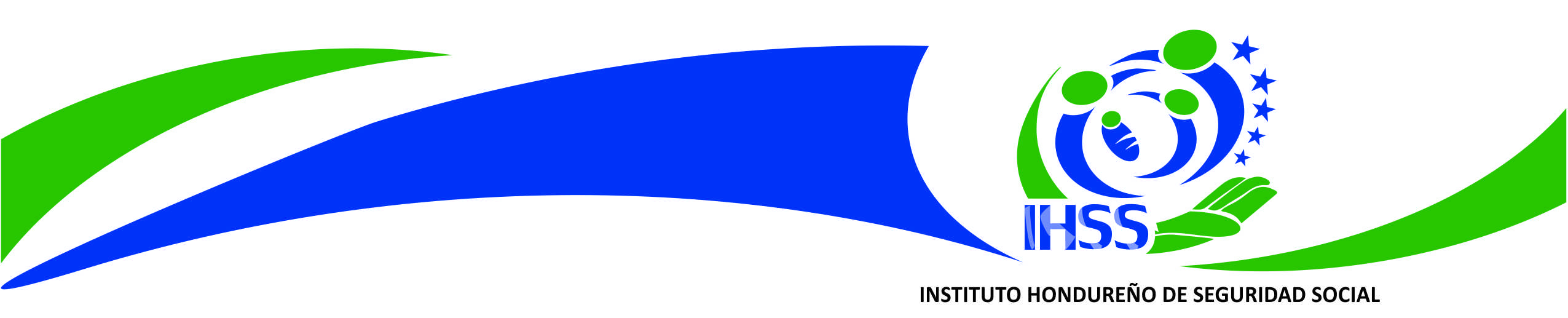 DOCUMENTO DE LICITACIÓ NINSTITUTO HONDUREÑO DE SEGURIDAD SOCIAL IHSS		LICITACIÓN  PÚBLICA NACIONALNo. LPN/009/2020CONTRATACION DE SERVICIOS DE MANEJO, ACARREO, TRANSPORTE Y DESTRUCCION DE DESECHOS HOSPITALARIOS EN HOSPITAL REGIONAL DEL NORTE, CLINICA PERIFERICA VILLANUEVA Y CLINICA REHABILITACION ORQUIDEA BLANCA  DEL INSTITUTO HONDUREÑO DE SEGURIDAD SOCIAL (IHSS)Fuente de Financiamiento: Fondos propios del IHSSTegucigalpa, M.D.C.Honduras, C.A.Mayo   2020PARTE 1 – Procedimientos de LicitaciónÍndice de CláusulasPág. A. Generalidades	51. Alcance de la licitación	52. Fuente de fondos	53. Fraude y corrupción	54. Oferentes elegibles	65. Elegibilidad de los Bienes y Servicios Conexos	8B.  Contenido de los Documentos de Licitación	86. Secciones de los Documentos de Licitación	87. Aclaración de los Documentos de Licitación	98. Enmienda a los Documentos de Licitación	9C.  Preparación de las Ofertas	109. Costo de la Oferta	1010. Idioma de la Oferta	1011. Documentos que componen la Oferta	1012. Formulario de Oferta y Lista de Precios	1113. Ofertas Alternativas	1114. Precios de la Oferta y Descuentos	1115. Moneda de la Oferta	1216. Documentos que establecen la elegibilidad del Oferente	1317. Documentos que establecen la elegibilidad de los Bienes y Servicios Conexos	1318. Documentos que establecen la conformidad de los Bienes y Servicios Conexos	1319. Documentos que establecen las Calificaciones del Oferente	1420. Período de Validez de las Ofertas	1421. Garantía de Mantenimiento de Oferta	1522. Formato y firma de la Oferta	16D. Presentación y Apertura de las Ofertas	1623. Presentación, Sello e Identificación de las Ofertas	1624. Plazo para presentar las Ofertas	1725. Ofertas tardías	1726. Retiro, sustitución y modificación de las Ofertas	1727. Apertura de las Ofertas	18E.  Evaluación y Comparación de las Ofertas	1928. Confidencialidad	1929. Aclaración de las Ofertas	2030. Cumplimiento de las Ofertas	2031. Diferencias, errores y omisiones	2032. Examen preliminar de las Ofertas	2133. Examen de los Términos y Condiciones; Evaluación Técnica	2234. Conversión a una sola moneda	2235. Preferencia nacional	2236. Evaluación de las Ofertas	2237. Comparación de las Ofertas	2438. Poscalificación del Oferente	2439. Derecho del comprador a aceptar cualquier oferta y a rechazar cualquiera o todas las ofertas	24F.  Adjudicación del Contrato	2440. Criterios de Adjudicación	2441. Derecho del Comprador a variar las cantidades en el momento de la adjudicación	2442. Notificación de Adjudicación del Contrato	2543. Firma del Contrato	2644. Garantía de Cumplimiento del Contrato	26Sección II.  Datos de la Licitación (DDL) Los datos específicos que se presentan a continuación sobre los bienes y servicios conexos que hayan de adquirirse, complementarán, suplementarán o enmendarán las disposiciones en las Instrucciones a los Oferentes (IAO). En caso de conflicto, las disposiciones contenidas aquí prevalecerán sobre las disposiciones en las IAO.  [Las instrucciones para llenar los DDL se dan, cuando es necesario, en las notas en letra cursiva que aparecen en las cláusulas pertinentes de las IAO]Sección III. Criterios de Evaluación y CalificaciónÍndice1.  Criterios de Evaluación (IAO 36.3(d))2.  Contratos Múltiples (IAO 36.6)  3.Requisitos para Calificación Posterior (IAO 38.2) 1.  Criterios de Evaluación (IAO 36.3(d))Al evaluar el costo de una oferta, el Comprador deberá considerar, además del precio cotizado, de conformidad con la Cláusula 14.6 de las IAO, uno o más de los siguientes factores estipulados en la Sub cláusula 36.3(d) de las IAO y en los DDL en referencia a la Cláusula IAO 36.3(d), aplicando los métodos y criterios indicados a continuación.  2.  Contratos Múltiples (IAO 36.6)El Comprador adjudicará contratos múltiples al Oferente que ofrezca la combinación de ofertas que sea evaluada como la más baja (un contrato por oferta) y que cumpla con los criterios de Calificación Posterior (en esta Sección III, Sub cláusula 38.2 de las IAO, Requisitos de Calificación Posterior).  NO APLICA El Comprador: (a)	evaluará solamente los lotes o contratos que contengan por lo menos el porcentaje de los artículos por lote y de cantidades por artículo que se establece en la Sub cláusula 14.8 de las IAO.(b)	tendrá en cuenta:	(i)	la oferta evaluada como la más baja para cada lote; y	(ii)	la reducción de precio por lote y la metodología de aplicación que ofrece el Oferente en su oferta.3.  Requisitos para Calificación Posterior (IAO 38.2)Después de determinar la oferta evaluada como la más baja según lo establecido en la Sub cláusula 37.1 de las IAO, el Comprador efectuará la calificación posterior del Oferente de conformidad con lo establecido en la Cláusula 38 de las IAO, empleando únicamente los requisitos aquí estipulados. Los requisitos que no estén incluidos en el siguiente texto no podrán ser utilizados para evaluar las calificaciones del Oferente. (a)	CAPACIDAD FINANCIERA Presentar Estados Financieros Auditados de los años 2017 y 2018, por una Firma Auditora Independiente o Contador colegiado.Constancia de Institución Bancaria acreditada en el País en donde conste que los saldos promedio de depósito o línea de crédito a favor del oferente no es menor al 10% del monto de su oferta por área.   (b)	EXPERIENCIA Y CAPACIDAD TÉCNICALos oferentes deberán presentar dos (02) contratos de servicios de desechos y acarreo de Instalaciones Hospitalarias concluidos de los últimos cinco (05) años. El valor de cada contrato deberá ser por un monto no menor al 20% del monto ofertado y con vigencia de los contratos mínimo de 12 meses. Declaración jurada debidamente autenticada expresando:Que los Servicios que ofrece así como el material y equipo que utilizará serán de  buena calidad, y cumplen con todas las especificaciones y condiciones técnicas solicitadas.Que cumple con todas las condiciones y regulaciones establecidas en las Especificaciones Técnicas.Que en el caso de ser el oferente adjudicado contara con el personal, la maquinaria, los equipos, la maquinaria de trasporte de desechos ofertados.3.     Constancia de la Secretaria de Trabajo que cumple con pago del salario mínimo c)	OFERTA ECONOMICACuadro que indique el precio unitario por  los servicios brindados a cada centro, totalizando el monto de oferta por área. (DNS).El oferente que resultare adjudicado deberá presentar previo a la firma del contrato los siguientes documentos en un término de cinco (5) días hábiles, contados a partir del día siguiente de su Notificación; lo anterior en cumplimiento a los artículos: 36 de la Ley de Contratación del Estado y articulo 30 del Reglamento Ley de Contratación del Estado, los siguientes requisitos:   Constancia de inscripción en el Registro de Proveedores y Contratistas del Estado, extendida por la ONCAE (solo en caso de haber presentado constancia de estar en trámite en el momento de presentar la oferta)Constancia de solvencia por el Instituto Hondureño de Seguridad Social (IHSS), de encontrarse al día en el pago de sus aportaciones o contribuciones, extendida por la Secretaria General. Constancia de solvencia electrónica vigente, emitida por el Servicio de Administración de Rentas (SAR) antes DEI, de la Empresa y del Representante Legal. Constancia de solvencia  ORIGINAL extendida por la Procuraduría General de la Republica, en donde se haga constar que la empresa oferente y su representante legal NO tiene cuentas ni juicios pendientes con el Estado.3.  Margen de Preferencia Nacional (IAO 35.1)El margen de preferencia nacional se aplicará en los términos establecidos en los artículos 53 de la Ley de Contratación del Estado y 128 de su Reglamento, que disponen:(a)	Artículo 53 de la Ley de Contratación del Estado: “ARTÍCULO 53.- Margen de preferencia nacional. Cuando hubieren oferentes nacionales y extranjeros, para fines exclusivos de comparación y evaluación, y consecuentemente con la escogencia de la mejor oferta, tratándose de suministros, se sumará a la mejor oferta extranjera un valor equivalente al de los impuestos de importación correspondientes, si el bien o suministro estuviera gravado con dicho impuesto, de no ser así, una suma equivalente al quince por ciento (15%) del valor de dicha oferta, si se trata de obra pública y servicios básicos, siempre para efectos de evaluación y escogencia de la mejor oferta, se sumará a la oferta de compañías extranjeras hasta un siete y medio por ciento ( 7 l/2%) del monto de la oferta. Si de esta operación resulta que la mejor oferta extranjera es superior en monto a la nacional se escogerá esta última como la mejor oferta de la licitación procediendo entonces a la adjudicación del contrato. Este último mecanismo no se aplicará a los participantes extranjeros a los cuales deba darse trato nacional en virtud de acuerdos bilaterales o multilaterales de comercio de los cuales el Estado sea parte y cuando se trate de la ejecución de empréstitos otorgados por organismos financieros internacionales, en cuyo caso se aplicarán los márgenes de preferencia en los términos que lo permitan los instructivos o políticas de adquisiciones de dichos organismos.”(b)	Artículo 128 del Reglamento de la Ley de Contratación del Estado:“Artículo 128. Margen de preferencia nacional. Cuando se trate de suministros de bienes o servicios,  para establecer el precio de comparación a que se refiere el literal a) del artículo 126 que antecede, y únicamente con fines de evaluación, al precio CIF ofrecido por proveedores extranjeros se agregará, siempre que no estuviere incluido, el valor de impuestos de importación previstos en el Arancel de Aduanas o en normas legales especiales o, de resultar exentos, una suma equivalente al quince por ciento del valor de la oferta que corresponda. La comparación se producirá entre ofertas de bienes o servicios producidos en el territorio nacional y ofertas de bienes o servicios importados; un bien se considerará de origen nacional cuando el costo de los materiales, mano de obra y servicios locales empleados en su fabricación no sea inferior al cuarenta por ciento (40%) del precio ofertado. Si se tratare de obra pública, a las ofertas de contratistas extranjeros se agregará, para efectos de comparación, una cantidad equivalente al siete punto cinco por ciento (7.5%) de su respectivo valor.Si de la comparación sobre las bases anteriores resulta que la mejor oferta extranjera es superior a la de la mejor oferta nacional se adjudicará el contrato a esta última, de acuerdo con lo previsto en el artículo 53 de la Ley.”Sección IV. Formularios de la OfertaÍndice de FormulariosFormulario de Información sobre el Oferente	42Formulario de Información sobre los Miembros del Consorcio	43Formulario de Presentación de la Oferta	45Declaración Jurada sobre Prohibiciones o Inhabilidades	47Lista de Precios	¡Error! Marcador no definido.Precio y Cronograma de Cumplimiento - Servicios Conexos	Formulario de Información sobre el Oferente NO APLICA[El Oferente deberá completar este formulario de acuerdo con las instrucciones siguientes.  No se aceptará ninguna alteración a este formulario ni se aceptarán substitutos.]Fecha: [indicar la fecha (día, mes y año) de la presentación de la Oferta]LPN No.: [indicar el número del proceso licitatorio]Página _______ de ______ páginasFormulario de Información sobre los Miembros del Consorcio  NO APLICA[El Oferente y cada uno de sus miembros deberá completar este formulario de acuerdo con las instrucciones indicadas a continuación]	Fecha: [Indicar la fecha (día, mes y año) de la presentación de la Oferta]LPN No.: [indicar el número del proceso licitatorio]Página ____ de ____ páginas Formulario de Presentación de la Oferta[El Oferente completará este formulario de acuerdo con las instrucciones indicadas. No se permitirán alteraciones a este formulario ni se aceptarán substituciones.]Fecha: [Indicar la fecha (día, mes y año) de la presentación de la Oferta]LPN No.: [indicar el número del proceso licitatorio]Llamado a Licitación No.: [indicar el No. del Llamado]Alternativa No. [indicar el número de identificación si esta es una oferta alternativa]A: [nombre completo y dirección del Comprador]Nosotros, los suscritos, declaramos que: Hemos examinado y no hallamos objeción alguna a los documentos de licitación, incluso sus Enmiendas Nos. [indicar el número y la fecha de emisión de cada Enmienda];Ofrecemos proveer los siguientes Bienes y Servicios Conexos de conformidad con los Documentos de Licitación y de acuerdo con el Plan de Entregas establecido en la Lista de Requerimientos: [indicar una descripción breve de los bienes y servicios conexos];El precio total de nuestra Oferta, excluyendo cualquier descuento ofrecido en el rubro (d) a continuación es: [indicar el precio total de la oferta en palabras y en cifras, indicando las diferentes cifras en las monedas respectivas];  Los descuentos ofrecidos y la metodología para su aplicación son: 	Descuentos.  Si nuestra oferta es aceptada, los siguientes descuentos serán aplicables:  [detallar cada descuento ofrecido y el artículo específico en la Lista de Bienes al que aplica el descuento].
Metodología y Aplicación de los Descuentos.  Los descuentos se aplicarán de acuerdo a la siguiente metodología: [Detallar la metodología que se  aplicará a los descuentos];Nuestra oferta se mantendrá vigente por el período establecido en la Sub cláusula 20.1 de las IAO, a partir de la fecha límite fijada para la presentación de las ofertas de conformidad con la Sub cláusula 24.1 de las IAO. Esta oferta nos obligará y podrá ser aceptada en cualquier momento antes de la expiración de dicho período;Si nuestra oferta es aceptada, nos comprometemos a obtener una Garantía de Cumplimiento del Contrato de conformidad con la Cláusula 44 de las IAO y Cláusula 17 de las CGC;La nacionalidad del oferente es: [indicar la nacionalidad del Oferente, incluso la de todos los miembros que comprende el Oferente, si el Oferente es un Consorcio]No tenemos conflicto de intereses de conformidad con la Cláusula 4 de las IAO; Nuestra empresa, sus afiliados o subsidiarias, incluyendo todos los subcontratistas o proveedores para ejecutar cualquier parte del contrato son elegibles, de conformidad con la Cláusula 4 de las IAO;Las siguientes comisiones, gratificaciones u honorarios han sido pagados o serán pagados en relación con el proceso de esta licitación o ejecución del Contrato: [indicar el nombre completo de cada receptor, su dirección completa, la razón por la cual se pagó cada comisión o gratificación y la cantidad y moneda de cada dicha comisión o gratificación](Si no han sido pagadas o no serán pagadas, indicar “ninguna”.)	Entendemos que esta oferta, junto con su debida aceptación por escrito incluida en la notificación de adjudicación, constituirán una obligación contractual entre nosotros, hasta que el Contrato formal haya sido perfeccionado por las partes.Entendemos que ustedes no están obligados a aceptar la oferta evaluada como la más baja ni ninguna otra oferta que reciban.Firma: [indicar el nombre completo de la persona cuyo nombre y calidad se indican] En calidad de [indicar la calidad jurídica de la persona que firma el Formulario de la Oferta] Nombre: [indicar el nombre completo de la persona que firma el Formulario de la Oferta] Debidamente autorizado para firmar la oferta por y en nombre de: [indicar el nombre completo del Oferente]El día ________________ del mes ___________________ del año __________ [indicar la fecha de la firma]Declaración Jurada sobre Prohibiciones o InhabilidadesYo ______________________, mayor de edad,  de estado civil _______________, de nacionalidad  _______________, con domicilio  en _____________________________ __________________________________________ y con Tarjeta de Identidad/pasaporte No. __________________ actuando en mi condición de representante legal de ____(Indicar el Nombre de la Empresa Oferente / En caso de Consorcio indicar al Consorcio y a las empresas que lo integran)_________________ ______________________, por la presente HAGO DECLARACIÓN JURADA: Que ni mi persona ni mi representada se encuentran  comprendidos en ninguna de las prohibiciones o inhabilidades a que se refieren los artículos 15 y 16 de la Ley de Contratación del Estado, que a continuación se transcriben:“ARTÍCULO 15.- Aptitud para contratar e inhabilidades. Podrán contratar con la Administración, las personas naturales o jurídicas, hondureñas o extranjeras, que teniendo plena capacidad de ejercicio, acrediten su solvencia económica y financiera y su idoneidad técnica y profesional y no se hallen comprendidas en algunas de las circunstancias siguientes: 1) Haber sido condenados mediante sentencia firme por delitos contra la propiedad, delitos contra la fe pública, cohecho, enriquecimiento ilícito, negociaciones incompatibles con el ejercicio de funciones públicas, malversación de caudales públicos o contrabando y defraudación fiscal, mientras subsista la condena. Esta prohibición también es aplicable a las sociedades mercantiles u otras personas jurídicas cuyos administradores o representantes se encuentran en situaciones similares por actuaciones a nombre o en beneficio de las mismas; 2) DEROGADO; 3) Haber sido declarado en quiebra o en concurso de acreedores, mientras no fueren rehabilitados; 4) Ser funcionarios o empleados, con o sin remuneración, al servicio de los Poderes del Estado o de cualquier institución descentralizada, municipalidad u organismo que se financie con fondos públicos, sin perjuicio de lo previsto en el Artículo 258 de la Constitución de la República; 5) Haber dado lugar, por causa de la que hubiere sido declarado culpable, a la resolución firme de cualquier contrato celebrado con la Administración o a la suspensión temporal en el Registro de Proveedores y Contratistas en tanto dure la sanción. En el primer caso, la prohibición de contratar tendrá una duración de dos (2) años, excepto en aquellos casos en que haya sido objeto de resolución en sus contratos en dos ocasiones, en cuyo caso la prohibición de contratar será definitiva; 6) Ser cónyuge, persona vinculada por unión de hecho o parientes dentro del cuarto grado de consanguinidad o segundo de afinidad de cualquiera de los funcionarios o empleados bajo cuya responsabilidad esté la precalificación de las empresas, la evaluación de las propuestas, la adjudicación o la firma del contrato; 7) Tratarse de sociedades mercantiles en cuyo capital social participen funcionarios o empleados públicos que tuvieren influencia por razón de sus cargos o participaren directa o indirectamente en cualquier etapa de los procedimientos de selección de contratistas. Esta prohibición se aplica también a las compañías que cuenten con socios que sean cónyuges, personas vinculadas por unión de hecho o parientes dentro del cuarto grado de consanguinidad o segundo de afinidad de los funcionarios o empleados a que se refiere el numeral anterior, o aquellas en las que desempeñen, puestos de dirección o de representación personas con esos mismos grados de relación o de parentesco; y, 8) Haber intervenido directamente o como asesores en cualquier etapa de los procedimientos de contratación o haber participado en la preparación de las especificaciones, planos, diseños o términos de referencia, excepto en actividades de supervisión de construcción. ARTÍCULO 16.- Funcionarios cubiertos por la inhabilidad. Para los fines del numeral 7) del Artículo anterior, se incluyen el Presidente de la República y los Designados a la Presidencia, los Secretarios y Subsecretarios de Estado, los Directores Generales o Funcionarios de igual rango de las Secretarías de Estado, los Diputados al Congreso Nacional, los Magistrados de la Corte Suprema de Justicia, los miembros del Tribunal Supremo Electoral, el Procurador y Subprocurador General de la República, los magistrados del Tribunal Superior de Cuentas, el Director y Subdirector General Probidad Administrativa, el Comisionado Nacional de Protección de los Derechos Humanos, el Fiscal General de la República y el Fiscal Adjunto, los mandos superiores de las Fuerzas Armadas, los Gerentes y Subgerentes o funcionarios de similares rangos de las instituciones descentralizadas del Estado, los Alcaldes y Regidores Municipales en el ámbito de la contratación de cada Municipalidad y los demás funcionarios o empleados públicos que por razón de sus cargos intervienen directa o indirectamente en los procedimientos de contratación.”En fe de lo cual firmo la presente en la ciudad de _____________________________, Departamento de ____________, a los ____________ días de mes de ________________________ de ______________.Firma: _______________________Esta Declaración Jurada debe presentarse en original con la firma autenticada ante Notario (En caso de autenticarse por Notario Extranjero debe ser apostillado).Formularios de Listas de Precios[El Oferente completará estos formularios de Listas de Precios de acuerdo con las instrucciones indicadas.  La lista de artículos y lotes en la columna 1 de la Lista de Precios deberá coincidir con la Lista de Bienes y Servicios Conexos detallada por el Comprador en los Requisitos de los Bienes y Servicios.]CUADRO RESUMEN DE PRECIOS FORMATO GARANTIA MANTENIMIENTO DE OFERTANOMBRE DE ASEGURADORA / BANCOGARANTIA / FIANZA DE MANTENIMIENTO DE OFERTA Nº_____________________________________FECHA DE EMISION: 			    _____________________________________AFIANZADO/GARANTIZADO:	                _____________________________________DIRECCION Y TELEFONO:	      __________________________________________Fianza / Garantía a favor de ______________________________________, para garantizar que el Afianzado/Garantizado, mantendrá la OFERTA, presentada en la licitación __________________________________________ SUMA AFIANZADA/GARANTIZADA: 		__________________________	VIGENCIA		De: _____________________ Hasta: ___________________BENEFICIARIO:	__________________________CLAUSULA OBLIGATORIA: LA PRESENTE GARANTIA SERA EJECUTADA POR EL VALOR TOTAL DE LA MISMA, A SIMPLE REQUERIMIENTO   DEL (BENEFICIARIO) ACOMPAÑADA DE UNA RESOLUCION FIRME DE INCUMPLIMIENTO, SIN NINGUN OTRO REQUISITO.  Las garantías o fianzas emitidas a favor del BENEFICIARIO serán solidarias, incondicionales, irrevocables y de realización automática y no deberán adicionarse cláusulas que anulen o limiten la cláusula obligatoria.   Se entenderá por el incumplimiento si el Afianzado/Garantizado: Retira su oferta durante el período de validez de la misma.No acepta la corrección de los errores (si los hubiere) del Precio de la Oferta.Si después de haber sido notificado de la aceptación de su Oferta por el Contratante durante el período de validez de la misma, no firma o rehúsa firmar el Contrato, o se rehúsa a presentar la Garantía de Cumplimiento.Cualquier otra condición estipulada en el pliego de condiciones.En fe de lo cual, se emite la presente Fianza/Garantía, en la ciudad de __________, Municipio de _______, a los _______ del mes de _______ del año _____________.   FIRMA AUTORIZADA Autorización del Fabricante NO APLICA [El Oferente solicitará al Fabricante que complete este formulario de acuerdo con las instrucciones indicadas. Esta carta de autorización deberá estar escrita en papel membrete del Fabricante y deberá estar firmado por la persona debidamente autorizada para firmar documentos que comprometan el Fabricante. El Oferente lo deberá incluir en su oferta, si así se establece en los DDL.]Fecha: [indicar la fecha (día, mes y año) de presentación de la oferta]LPN No.: [indicar el número del proceso licitatorio]Alternativa No.: [indicar el No. de identificación si esta es una oferta por una alternativa]A: [indicar el nombre completo del Comprador]POR CUANTONosotros [nombre completo del fabricante], como fabricantes oficiales de [indique el nombre de los bienes fabricados], con fábricas ubicadas en [indique la dirección completa de las fábricas] mediante el presente instrumento autorizamos a [indicar el nombre y dirección del Oferente] a presentar una oferta con el solo propósito de suministrar los siguientes Bienes de fabricación nuestra [nombre y breve descripción de los bienes], y a posteriormente negociar y firmar el Contrato.Por este medio extendemos nuestro aval y plena garantía, conforme a la cláusula 27 de las Condiciones Generales del Contrato, respecto a los bienes ofrecidos por la firma antes mencionada.Firma: _________________________________________________[firma del(los) representante(s) autorizado(s) del fabricante]Nombre: [indicar el nombre completo del representante autorizado del Fabricante]Cargo: [indicar cargo]Debidamente autorizado para firmar esta Autorización en nombre de: [nombre completo del Oferente]Fechado en el día ______________ de __________________de 200__ [fecha de la firma]Sección V.  Países ElegiblesEn esta licitación son elegibles bienes y empresas de todos los países, a condición de que cumplan los requisitos de participación establecidos en los Pliegos y en la Ley Hondureña.PARTE 2 – Requisitos de los Bienes y ServiciosÍndice1.  Lista de Servicios 	672.  Especificaciones Técnicas	73¡Error! Marcador no definido.5. Inspecciones y Pruebas	1178Nota: Deberá presentar la siguiente información: Presentación de la forma en que prestará el servicio según plan de trabajo proporcionado, haciendo un detalle de los trabajos a realizar.Listado de materiales a utilizarESPECIFICACIONES TECNICASA continuación se detallan las Especificaciones Técnicas para la Licitación Pública Nacional de Manejo  Acarreo, Transporte y Destrucción de Desechos:PRESCRIPCIONES TÉCNICASEl servicio a contratar estará destinado para el manejo, acarreo,  transporte y destrucción de los residuos hospitalarios peligrosos del Hospital Regional del Norte del Instituto Hondureño de Seguridad Social (IHSS) , la Clínica Periférica Villanueva y el Hospital de Rehabilitación Orquídea Blanca.ALCANCE Comprende la recogida y carga de los residuos hospitalarios de categoría PELIGROSOS de clase BIOINFECCIOSOS Y QUIMICOS con todos sus tipos según el CAPITULO III, art 6 del Reglamento de Residuos Hospitalarios.Quedan fuera de la licitación los desechos radioactivos (no se producen en ninguno de los centros hospitalarios considerados) y los desechos especiales (que requieren de un procedimiento aparte), pero es de hacer notar que el Mercurio es un elemento que debe de ser tomado en cuenta ya que el estado de Honduras es parte del Convenio de Minamata y se deben de tomar acciones concernientes a este tema (tomado del MANUAL CHC del IHSS).Se proyecta una cantidad de desechos bio-infecciosos promedio aproximada entre 700 – 1000 kgs diarios entre el Hospital Regional del Norte, Clínica Periférica Villanueva y Orquídea Blanca. Dichas estadísticas están sujetas a cambio de acuerdo a la demanda hospitalaria. Las empresas oferentes deberán realizar visita técnica programado por el IHSS  a las instalaciones de los diferentes establecimientos para verificar el funcionamiento y disposición de los alcances de la licitación. El concesionario deberá efectuar la recogida separada de residuos hospitalarios peligrosos generados dentro del término municipal que contempla los siguientes procesos y prestaciones: Contenerización de los residuos de forma separada, mediante recipientes adecuados con su respectiva etiqueta ya sean estos para desechos peligrosos, corto punzante.Recogida: separada de las distintas fracciones de residuos comunes mediante el vaciado de los contenedores existentes o a través de la recogida puerta a puerta, así como de los residuos que pudieran aparecer en el entorno de los contenedores.Transporte: separado de los residuos comunes garantizando que en ningún momento del proceso de recogida y transporte se mezclen las distintas fracciones, con el objetivo de lograr una eficaz gestión final de los mismos. Capacitación: El personal encargado de las actividades de recolección y transporte externo de los desechos debe estar capacitado tanto en aspectos de manejo adecuado de los desechos como en aspectos de higiene y seguridad el cual se debe brindar a médicos, personal de aseo y jefes de salas del IHSS ya sean de contrato permanente o temporal en función a la correcta segregación de los desechos, atendiendo a la clasificación contenida en el art 6 del cap III y el art 59 cap X del Reglamento de Residuos Hospitalarios (2008). El personal deberá tener la capacidad de:Clasificar, separar y envasar todos los desechos generados en recipientes debidamente identificados, rotulados y de fácil manejo. Segregar correctamente cada tipo de desechos peligrosos ya sean bio-infecciosos o químicos (Cap V del Reglamento de Residuos Hospitalarios).Dar a conocer al personal el sistema de etiquetado (Cap VI del Reglamento de Residuos Hospitalarios).Identificar las zonas de almacenamiento intermedio exclusiva para desechos peligrosos.Brindar la información necesaria al personal de aseo para la correcta y segura recolección y transporte interno de los desechos.CONTENERIZACION:Corresponde al concesionario la instalación, distribución, mantenimiento, reposición y conservación, a lo largo de la vida del contrato, de los recipientes necesarios para garantizar el depósito y recogida separada de los residuos peligrosos.Todos los sistemas y vehículos de recogida de residuos propuestos por los licitadores deben ser compatibles con los recipientes suministrados y que se encuentren en uso. En caso contrario, será́ por cuenta del concesionario la sustitución de los recipientes o elementos necesarios para compatibilizar los mismos.Todos los contenedores instalados cumplirán las normas vigentes en cuanto a calidad y funcionalidad, que garanticen su idoneidad para su uso. Los licitadores podrán proponer nuevos recipientes para el depósito de residuos, que sustituyan a los actuales, en la línea de optimizar y mejorar la eficacia de los mismos y de la recogida.Los contenedores o recipientes empleados serán descritos por los licitadores, con detalles constructivos y geometría. Se tendrá́ en especial consideración la descripción y justificación de las características específicas de ergonomía, seguridad, señalización, funcionalidad, adaptación a los equipos de recolección, emisión de ruidos en su uso, adaptación a personas con minusvalías y aspectos medioambientales de los recipientes.La recogida implica el acarreo de los contenedores llenos de cada jornada de en su totalidad y disponiendo de contenedores vacíos para la recolección de la siguiente jornada.La empresa adjudicada deberá disponer de la suficiente cantidad de contenedores para almacenar temporalmente el volumen generado a diario y estos sean reemplazados por vacíos al momento del traslado a su disposición final, de manera que el área de almacenamiento final dentro del IHSS siempre cuente con los contenedores para la recolección.UBICACIÓNLos licitadores propondrán las ubicaciones de los contenedores perfectamente definidas y justificadas en sus ofertas, atendiendo a criterios de eficiencia, económicos, organizativos, de proximidad y accesibilidad para los usuarios de salud y seguridad públicas. Estas no podrán ser modificadas sin motivo justificado una vez establecidas, y sin autorización previa.El concesionario está obligado a ejecutar cualquier requerimiento de cambio de ubicación procedente de las prestaciones municipales, en un plazo no superior a 48 horas desde la emisión de la correspondiente orden, si no existe impedimento ajeno al propio servicio. En cualquier caso la ubicación de los contenedores estará́ sujeta a la aprobación final del IHSS.El concesionario está obligado a ampliar el número de recipientes en caso de que fuera necesario y a petición del ente contratante IHSS como consecuencia del incremento de residuos de forma puntual o permanente, habilitación de nuevos servicios, etc.Todas las nuevas unidades de recipientes que fuesen necesarios instalar en el ámbito de prestación del contrato, así como las reposiciones a causa de deterioro, avería o por quedar fuera de servicio (cualquiera que sea el motivo), correrán a cargo del concesionario, y se efectuarán con recipientes previamente aprobados por la entidad local contratante y de semejantes características a los afectados en cada caso.Todas estas actuaciones sobre el parque de contenedores instalado (reposiciones y ampliaciones) se efectuarán desde el primer día de prestación del servicio, y para todas las fracciones que se contemplan en el sistema de recogida separada y correrán a cargo de la empresa adjudicataria. La reposición o ampliación de contenedores debe efectuarse en un plazo de tiempo no superior a 48 horas a partir de la orden de trabajo emitida por los servicios o de la detección de la insuficiencia por parte del servicio de inspección del concesionario.Estará prohibida la descarga de residuos en cualquier otro punto que no sea el centro de eliminación y no se permite el trasvase de desechos de un vehículo a otro en la vía pública, debiendo vaciarse totalmente los vehículos en el lugar de destino, una vez haya finalizado el itinerario o hayan cargado hasta el límite de su capacidad.LIMPIEZA Y MANTENIMIENTOSerá de cuenta del concesionario el mantenimiento y limpieza de los recipientes de contenerización. Es responsabilidad de la empresa la limpieza y el aseguramiento de las condiciones de los contenedores cada vez que se dispongan de su uso para el almacenamiento de desechos. En las labores de mantenimiento de los contenedores se incluyen las referidas a los mecanismos de apertura, cierre, carga y descarga, bocas de llenado y cualquier otro que incida en el adecuado funcionamiento del mismo, así ́ como la reparación de golpes, abolladuras, eliminación de grafitis, pegatinas y carteles, pintado y reposición de rótulos y adhesivos, debiendo el adjudicatario reponer a su costa la totalidad de los contenedores que, por cualquier motivo, hayan quedado fuera de uso a lo largo del plazo de ejecución del contrato. Estos serán evaluados periódicamente por personal a cargo del IHSS.FRECUENCIA Y TURNOSLas frecuencias y turnos de recogida de cada una de las fracciones se recogen a continuación:Los servicios de recolección se  desarrollaran diariamente, se podrán realizar en horario de día o tarde en función de la capacidad de los contenedores finales temporales. En todo caso, los horarios de inicio de prestación del servicio han de ser los siguientes:Turno de mañana: a partir de las 07:00 horas.Turno de tarde: a partir de las 14:00 horas.La hora de terminación de las distintas prestaciones ha de ser tal que no se crucen con  los  del  turno  siguiente,  salvo   causa  puntual  justificada.El número de recogidas semanales incluidas en este apartado deben realizarse independientemente de si durante la semana hay días festivos. En este caso pueden variarse los días previstos en la planificación, previa autorización del IHSS y tras solicitud  por escrito al ente correspondiente con una antelación mínima de 2 días hábiles de acuerdo a las necesidades. RECOLECCIÓN Y TRANSPORTE EXTERNOLa   recolección  y  transporte externo de los desechos se podrá hacer a través de vehículo de la empresa adjudicada que se encuentren licenciados para tal fin, y establecerá y coordinará con las mismas, el diseño de las rutas, frecuencia y horarios más expeditos.El servicio de recogida y transporte se realizará con vehículos adecuados para cada tipo de residuo y dentro del marco que determinan las normas de seguridad tanto para las personas como para los bienes.Los vehículos a utilizar irán dotados de los correspondientes sistemas de recogida, elevación y vaciado de recipientes que en cada momento se disponga, debiendo ser en todo momento compatibles y eficaces con el parque de contenedores para el depósito de residuos instalado.Los vehículos recolectores empleados, estén dotados o no de sistema de compactación, deberán en todo momento encontrarse en buenas condiciones de funcionamiento, sin que ninguno de sus sistemas o mecanismos se encuentre fuera de uso o deteriorados.En los vehículos adscritos al contrato, no se podrán consignar otros elementos de propaganda que no correspondan al de identificación de la empresa adjudicataria.La recolección final será de los contenedores dispuestos en el almacenamiento temporal, de ninguna forma deberá de haber manipulación de desechos en el acarreo y transporte por el personal. La empresa adjudicada dispondrá de una balanza con la capacidad de realizar las mediciones de los contenedores temporales previo a su disposición final, dichas mediciones serán controladas y validadas por personal del IHSS. VEHÍCULOSLos vehículos para la recolección y transporte externo de los desechos peligrosos deberán cumplir con las características definidas en el art 56 y 57 del capítulo 10 del Reglamento de Residuos Hospitalarios que determina lo siguiente:La altura interior del espacio de carga será tal que un hombre de estatura normal pueda trabajar de pie.Para minimizar el riesgo de caídas de los contenedores, el cajón del vehículo debe ser lo suficientemente grande, de tal manera que los desechos no tengan que apilarse unos encima de otros, en forma insegura e inestable.El cajón del vehículo debe contar con un sistema que permita sujetar las bolsas o asentar los contenedores, para impedir que se deslicen durante el transporte.El cajón del vehículo debe estar completamente separado de la cabina.El cajón del vehículo debe cerrarse con llave y el transporte deberá efectuarse de esa forma.La parte interior del cajón del vehículo debe permitir el fácil lavado y disponer de un drenaje que conduzca las aguas a una descarga recolectable.Las puertas de carga deben estar en la parte trasera del vehículo y permitir la mayor abertura posible.El vehículo llevará rótulos que indiquen la presencia de material bio-peligroso, el logotipo universal reconocido y nomenclatura de licencia sanitaria.En ningún caso deben utilizarse para el transporte de los desechos peligrosos vehículos compactadores de basura.El vehículo será de uso exclusivo para el transporte de desechos peligrosos.La recogida deberá́ hacerse de forma que se garantice:Que se recojan la totalidad de los contenedores con residuos depositados por los usuarios.Que la recogida se haga en el menor tiempo posible, en condiciones de seguridad tanto para los ciudadanos como para los trabajadores de la empresa que presten el servicio y con el menor impacto ambiental posible.Que se ocasionen las menores molestias posibles por ruidos, olores, etc.Que se realice en las mejores condiciones higiénicas y de limpieza.Que la recogida se realice en condiciones de eficiencia, desde un punto de vista operativo, económico y ambiental.Que los contenedores, una vez vaciados, quedan bien cerrados y tapados y son retornados a su lugar de origen y quedando ubicados de tal forma que no entorpezcan el tránsito de peatones y vehículos.Sistemas de tratamientoEl tratamiento de los desechos peligrosos deberá seguir las técnicas o procesos siguientes según las características de los desechos:Desinfección químicaEsterilización con autoclave, microondas, gas / vapor o irradiación.Incineración controlada. Los desechos punzo cortantes deben sufrir una desinfección química con solución de hipoclorito de sodio al 10% o ácido acético a 10,000 partes por millón Si para el tratamiento de los desechos peligrosos se utiliza un incinerador, este debe disponer de una cámara de combustión primaria, que alcance la temperatura mínima de 850 grados Celsius, y una cámara de combustión secundaria, que alcance una temperatura mínima de 1,300 grados Celsius y un tiempo de residencia mínima de gases de dos segundos y deben ser ajustada al tipo de desecho que se incinere. En el proceso de incineración se deben controlar la ama, la temperatura y el suministro apropiado de oxigeno. La carga de desechos dentro de la cámara de combustión, deben hacerse mediante un mecanismo que evite mantener la cámara de combustión primaria abierta. Según el art 66 Cap. XI DEL reglamento de Residuos Hospitalarios; todo lugar en donde se ubique un equipo de incineración, deben contar con el equipo mínimo siguiente: Equipo de extintores contra incendio, tipo ABC en condiciones óptimas de funcionamiento.Manguera adecuada para la mitigación de incendios. Depósitos de arena y palas.Equipo de seguridad industrial. LOGISTICAATENCIÓN AL USUARIO/ENTIDAD LOCALLa empresa adjudicada deberá́ habilitar un número de teléfono, con atención personalizada en horario mínimo de 9:00 a 20:00 horas, para la recepción de las peticiones de recogida.PERSONAL MÍNIMOEl adjudicatario dispondrá́ en todo momento del personal necesario para explotar eficazmente la gestión del servicio, de acuerdo con las directrices y especificaciones descritas en el presente Pliego de Prescripciones Técnicas.Si se estimase necesario, el adjudicatario deberá́ aumentar dicho personal sin que ello suponga un aumento del precio de adjudicación.Todo el personal, tanto directo como indirecto empleado por el contratista, deberá́ estar capacitado y ser suficiente para desempeñar correctamente todos los requerimientos del Servicio establecidos en este pliego y a la oferta del adjudicatario.El contratista designará a un Director del Servicio, con titulación técnica de grado medio y con experiencia demostrable en la gestión de estos contratos.Cualquier cambio o incidencia en el personal deberá́ ser comunicada al ente local previamente y autorizado por éste.El adjudicatario presentará, en soporte informático, relación del personal empleado, así como copia de los documentos TC1 y TC2, o fichero informático equivalente, como mínimo cada tres meses.El ente local no tendrá́ ninguna relación jurídica, laboral, ni de cualquier otra índole con el personal del adjudicatario, siendo de cuenta del contratista todas las obligaciones, indemnizaciones y responsabilidades que nacieran con ocasión de este contrato.Todo el personal adscrito al servicio deberá́ estar debidamente uniformado, de acuerdo a las instrucciones del ente local al respecto, con las prendas limpias y sin deteriorar. En la ejecución de los distintos trabajos, y en cualquier caso dentro de su jornada laboral, el personal se mostrará respetuoso y cortés, guardando la compostura en todo momento y cumpliendo la normativa de convivencia vigente.Condicionamiento de almacenamiento temporalEl acondicionamiento y mantenimiento de la bodega temporal de desechos peligrosos será responsabilidad de la empresa adjudicada y deberá cumplir con las siguientes especificaciones en el marco del reglamento para el manejo de los desechos peligrosos generados en los establecimientos de salud, de la secretaria de Salud, primera edición Junio 2008, articulo 51:Debe estar techado con pisos y paredes lisas, impermeables y antiderrapantes con los ángulos de encuentro entre piso y pared redondeados, el piso debe tener un declive de un 2% mínimo al desagüe para facilitar el lavado y desinfección. Todos los orificios deberán ser protegidos para evitar el ingreso de insectos, roedores y pájaros. Provisto de pileta con agua y el equipo necesario para la limpieza y la desinfección del personal y de las estructuras físicas. Contar con extintores, aire acondicionado y lámpara de rayos ultravioletas antibacterial y germinicida. Señalizarse para que se advierta la peligrosidad.Convenientemente iluminado y poseerá un sistema de ventilación.Acceso restringido y poderse cerrar con llave. Disposición final La empresa deberá disponer de un plantel con las instalaciones adecuadas y certificadas debidamente amparado con los permisos ambientales municipales y medio ambiente.INFORMES MENSUALES DE REALIZACIÓN DE LOS TRABAJOS El contratista está obligado a realizar un informe resumen mensual en el que se especifiquen todas las actuaciones realizadas a lo largo del mes, valorando en qué medida dichas actividades coinciden con las especificadas en los correspondientes calendarios, cuáles han sido las desviaciones y sus causas y justificaciones si las hubiere. Este informe estará́ documentado y recogerá́ de forma clara y concisa todas las operaciones realizadas (actuaciones, explicaciones técnicas, fotografías, incidencias y emergencias detectadas, subsanación). PLAZO DE COMIENZO DE LA PRESTACIÓN DE LOS SERVICIOS La empresa deberá́ comenzar a prestar los servicios objeto de este contrato en el plazo de un mes desde la formalización del mismo, debiendo comunicar al IHSS la fecha efectiva de comienzo, quién deberá́ levantar un acta de tal circunstancia. En dicha acta podrán hacerse constar las deficiencias detectadas, concediendo, en su caso, a la empresa un plazo para subsanarlas. En ese momento, la empresa deberá́ disponer de todo el personal, equipos, maquinaria e instalaciones descrito en su oferta, comenzando a prestar el servicio en la forma descrita en la misma. INFRACCIONES, SANCIONES Y PROCEDIMIENTOSDe acuerdo a la trascendencia de las infracciones en el Manejo de los Desechos Peligrosos Generados en los Establecimientos de Salud, las faltas se clasifican en: Leves.Menos Graves.Graves. Se consideran Faltas Leves la infracción a lo establecido en los artículos 10, 11, 21, 30, 33, 38, 42, 43, 44, 54, 58, 59, 67, 78 y 79 del Reglamento de Residuos Hospitalarios: Se consideran Falta Graves a la infracción a lo establecido en los artículos 22, 23, 24, 28 y 65 del Reglamento de Residuos Hospitalarios Cumplimiento de condiciones del contrato.A continuación, se	detallarán especificaciones y condiciones técnicas mínimas necesarias que deberán presentar el oferente adjudicado:	ANEXO I: CLASIFICACIÓN DE DESECHOS PELIGROSOS BIOINFECCIOSOSANEXO II: CUADRO DE ENVASES Y SIMBOLOS(1): los contenedores utilizados para la segregación de desechos químicos que utilicen bolsa roja deben etiquetarse debidamente con el símbolo de desecho químico a fin de garantizar su correcto uso tanto por los generadores de desechos como para el personal de limpieza que los retira. El desecho debe manejarse separadamente al desecho bioinfeccioso (bolsa roja, símbolo universal de desecho infeccioso).Alternativamente, se usarán bolsas de distinto color (ni rojo ni negro) para mayor facilidad de segregación y manejo de los desechos químicos de sala.(2): aunque la clasificación original y la establecida en el Sistema de Manejo de Desechos Hospitalarios del IHSS (Ing. Rodríguez) establece color rojo para el desecho químico, se define en este Manual el color azul para el desecho químico para facilitar la segregación en las distintas áreas, así como para su acumulación, transporte y posterior tratamiento de forma diferenciada al desecho bioinfeccioso.ANEXO III: DIAGRAMA DE FLUJO PARA LA SEGREGACIÓN DE DESECHOS DE ORIGENANEXO IV: CUADRO DE LOCALIZACIÓN DE CONTENEDORES EN SALAS Y SERVICIOSSe anexa Manual de Gestión de la Seguridad de las Instalaciones en los dos Hospitales del IHSS Gestión de Residuos Hospitalarios.Manual de Manejop de Desechos Hospitalariios 4. Planos o Diseños  NO APLICAEstos documentos incluyen ____ [indicar “los siguientes” o “ningún”] planos o diseños:[Si se han de incluir documentos planos o diseños, detallarlos en la lista a continuación]5. Inspecciones y PruebasSE REALIZARA VISITA DE CARÁCTER OBLIGATORIO A LAS INSTALACIONES DEL IHSS Y SE PROGRAMA ASI:PARTE 3 – ContratoSección VII. Condiciones Generales del ContratoÍndice de Cláusulas1.	Definiciones	812.	Documentos del Contrato	823.	Fraude y Corrupción	824.	Interpretación	835.	Idioma	846.	Consorcio	857.	Elegibilidad	858.	Notificaciones	869.	Ley aplicable	8610.	Solución de controversias	8611.	Alcance de los suministros	8712.	Entrega y documentos	8713.	Responsabilidades del Proveedor	8714.	Precio del Contrato	8715.	Condiciones de Pago	8716.	Impuestos y derechos	8817.	Garantía Cumplimiento	8818.	Derechos de Autor	8919.	Confidencialidad de la Información	8920.	Subcontratación	9021.	Especificaciones y Normas	9022.	Embalaje y Documentos	9123.	Seguros	9124.	Transporte	9125.	Inspecciones y Pruebas	9126.	Liquidación por Daños y Perjuicios	9327.	Garantía de los Bienes	9328.	Indemnización por Derechos de Patente	9429.	Limitación de Responsabilidad	9530.	Cambio en las Leyes y Regulaciones	9631.	Fuerza Mayor	9632.	Órdenes de Cambio y Enmiendas al Contrato	9733.	Prórroga de los Plazos	9834.	Terminación	9835.	Cesión	100Sección VII.  Condiciones Generales del ContratoSección VIII. Condiciones Especiales del ContratoLas siguientes Condiciones Especiales del Contrato (CEC) complementarán y/o enmendarán las Condiciones Generales del Contrato (CGC). En caso de haber conflicto, las provisiones aquí dispuestas prevalecerán sobre las de las CGC.  [El Comprador seleccionará la redacción que corresponda utilizando los ejemplos indicados a continuación u otra redacción aceptable y suprimirá el texto en letra cursiva]Sección IX. Formularios del Contrato                                 ContratoNosotros, RICHARD ZABLAH ASFURA, mayor de edad, casado, Doctor en Química y Farmacia, hondureño, con tarjeta de Identidad No. 0801-1944-02465 y de este domicilio, actuando en mi condición de Director Ejecutivo Interino del Instituto Hondureño de Seguridad Social (IHSS), entidad con Personería Jurídica, creada mediante Decreto Legislativo No. 140, de fecha 19 de mayo de 1959, publicado en La Gaceta, Diario Oficial de la República de Honduras, con fecha 3 de julio de 1959 y nombrado mediante Resolución IHSS No. 01/20-01-2014, de fecha 20 de enero del 2014, por la Comisión Interventora del IHSS, conforme a las atribuciones otorgadas mediante Decreto Ejecutivo No. PCM-011-2014, de fecha 15 de enero de 2014; publicado el 17 de enero de 2014, en la Gaceta, Diario Oficial de la República; con Oficinas Administrativas, en el Barrio Abajo de Tegucigalpa, con R.T.N.  No. 08019003249605, debidamente facultado para la suscripción del presente contrato según Resolucion CI IHSS No /2019 , quien para los efectos de este contrato se denominará “EL INSTITUTO” y por otra parte la señor (a), mayor de edad, casado, hondureño, xxxxxxxxxxxxxxxxxxxxx, y de este domicilio, actuando en su condición de xxxxxxxxxxx de la xxxxxxxxxxxxxxxxxx) según Poder General de Administración en Testimonio de Escritura Pública No. Xxxxxxxxxxxxxxxxxxxxxxx que se denominará “LA CONTRATISTA”, hemos en convenido en celebrar como al efecto celebramos el “CONTRATO DE SERVICIOS DE MANEJO Y ACARREO DE DESECHOS  HOSPITALARIOS PARA HOSPITAL REGIONAL DEL NORTE, CLINICA PERIFERICA DE  VILLANUEVA Y CLINICA DE ORQUIDEA BLANCA EN DEPARTAMENTO DE CORTES DEL  INSTITUTO HONDUREÑO DE SEGURIDAD SOCIAL” (IHSS) Y LA EMPRESA XXXXXXXXXXXXXXX, según las siguientes clausulas :  PRIMERA: OBJETO DEL CONTRATO: mediante Resolución CI-IHSS No.XXXXXX de fecha XXXXXXX, emitida por la Comisión Interventora del IHSS, resultado  de la Licitación Pública Nacional No. 009/2020 , se adjudicó a la empresa XXXXXXXXXXXXX, la “CONTRATACION DE SERVICIOS DE MANEJO Y ACARREO DE DESECHOS  HOSPITALARIOS PARA HOSPITAL REGIONAL DEL NORTE, CLINICA PERIFERICA DE  VILLANUEVA Y ORQUIDEA BLANCA EN DEPARTAMENTO DE CORTES DEL  INSTITUTO HONDUREÑO DE SEGURIDAD SOCIAL” (IHSS) Con la finalidad de recolección y desecho de residuos cuyas cantidades pueden varias de acuerdo al volumen que se presente diariamente , estimándose las cantidades en libras  para los servicios , así como para mantener las condiciones del ambiente del Hospital y clínicas  libre de contaminación , dado que son servicios especializados que requieren ser atendidos por  empresas que cuentan con las licencias y permisos para ello; SEGUNDA: OBLIGACIONES DEL CONTRATISTA”: El contratista resultado de este contrato estará obligado al cumplimiento de todas las condiciones y especificaciones técnicas indicadas en la base y específicamente además tendrá las siguientes obligaciones:  efectuar la recolección separada de residuos hospitalarios peligrosos generados dentro de hospital y clínicas periféricas : Contenerización de los residuos de forma separada, mediante recipientes adecuados con su respectiva etiqueta ya sean estos para desechos peligrosos, corto punzante; Recogida: separada de las distintas fracciones de residuos comunes mediante el vaciado de los contenedores existentes o a través de la recogida puerta a puerta, así como de los residuos que pudieran aparecer en el entorno de los contenedores; Transporte: separado de los residuos comunes garantizando que en ningún momento del proceso de recogida y transporte se mezclen las distintas fracciones, con el objetivo de lograr una eficaz gestión final de los mismos; Capacitación: El personal encargado de las actividades de recolección y transporte externo de los desechos debe estar capacitado tanto en aspectos de manejo adecuado de los desechos como en aspectos de higiene y seguridad el cual se debe brindar a médicos, personal de aseo y jefes de salas del IHSS ya sean de contrato permanente o temporal en función a la correcta segregación de los desechos, atendiendo a la clasificación contenida en el art 6 del cap III y el art 59 cap X del Reglamento de Residuos Hospitalarios (2008). El personal deberá tener la capacidad de: a) Clasificar, separar y envasar todos los desechos generados en recipientes debidamente identificados, rotulados y de fácil manejo; b) Segregar correctamente cada tipo de desechos peligrosos ya sean bio-infecciosos o químicos (Cap V del Reglamento de Residuos Hospitalarios); c) Dar a conocer al personal el sistema de etiquetado (Cap VI del Reglamento de Residuos Hospitalarios); d) Identificar las zonas de almacenamiento intermedio exclusiva para desechos peligrosos, e) Brindar la información necesaria al personal de aseo para la correcta y segura recolección y transporte interno de los desechos; CONTENERIZACION:  Corresponde al contratista la instalación, distribución, mantenimiento, reposición y conservación, a lo largo de la vida del contrato, de los recipientes necesarios para garantizar el depósito y recogida separada de los residuos peligrosos.  Todos los sistemas y vehículos de recogida de residuos propuestos por el contratista deben ser compatibles con los recipientes suministrados y que se encuentren en uso. En caso contrario, será́ por cuenta del contratista la sustitución de los recipientes o elementos necesarios para compatibilizar los mismos. Todos los contenedores instalados cumplirán las normas vigentes en cuanto a calidad y funcionalidad, que garanticen su idoneidad para su uso,. La recoleccion implica el acarreo de los contenedores llenos de cada jornada de en su totalidad y disponiendo de contenedores vacíos para la recolección de la siguiente jornada. La contratista deberá disponer de la suficiente cantidad de contenedores para almacenar temporalmente el volumen generado a diario y estos sean reemplazados por vacíos al momento del traslado a su disposición final, de manera que el área de almacenamiento final dentro del IHSS siempre cuente con los contenedores para la recolección. UBICACIÓN. El contratista establecerá las ubicaciones de los contenedores atendiendo a criterios de eficiencia, económicos, organizativos, de proximidad y accesibilidad para los usuarios de salud y seguridad públicas. Estas no podrán ser modificadas sin motivo justificado una vez establecidas, y sin autorización previa. El contratista está obligado a ejecutar cualquier requerimiento de cambio de ubicación procedente de las prestaciones municipales, en un plazo no superior a 48 horas desde la emisión de la correspondiente orden, si no existe impedimento ajeno al propio servicio. En cualquier caso la ubicación de los contenedores estará́ sujeta a la aprobación final del IHSS. El contratista  está obligado a ampliar el número de recipientes en caso de que fuera necesario y a petición del IHSS como consecuencia del incremento de residuos de forma puntual o permanente, habilitación de nuevos servicios, etc. Todas las nuevas unidades de recipientes que fuesen necesarios instalar en el ámbito de prestación del contrato, así como las reposiciones a causa de deterioro, avería o por quedar fuera de servicio (cualquiera que sea el motivo), correrán a cargo del contratista y se efectuarán con recipientes previamente aprobados por la entidad local contratante y de semejantes características a los afectados en cada caso. Todas estas actuaciones sobre el parque de contenedores instalado (reposiciones y ampliaciones) se efectuarán desde el primer día de prestación del servicio, y para todas las fracciones que se contemplan en el sistema de recogida separada y correrán a cargo de la contratista . La reposición o ampliación de contenedores debe efectuarse en un plazo de tiempo no superior a 48 horas a partir de la orden de trabajo emitida por los servicios o de la detección de la insuficiencia por parte del servicio de inspección del IHSS. Estará prohibida la descarga de residuos en cualquier otro punto que no sea el centro de eliminación y no se permite el trasvase de desechos de un vehículo a otro en la vía pública, debiendo vaciarse totalmente los vehículos en el lugar de destino, una vez haya finalizado el itinerario o hayan cargado hasta el límite de su capacidad. LIMPIEZA Y MANTENIMIENTO. Será de cuenta del contratista  el mantenimiento y limpieza de los recipientes de contenerización. Es responsabilidad de la empresa la limpieza y el aseguramiento de las condiciones de los contenedores cada vez que se dispongan de su uso para el almacenamiento de desechos. En las labores de mantenimiento de los contenedores se incluyen las referidas a los mecanismos de apertura, cierre, carga y descarga, bocas de llenado y cualquier otro que incida en el adecuado funcionamiento del mismo, así ́ como la reparación de golpes, abolladuras, eliminación de grafitis, pegatinas y carteles, pintado y reposición de rótulos y adhesivos, debiendo el adjudicatario reponer a su costa la totalidad de los contenedores que, por cualquier motivo, hayan quedado fuera de uso a lo largo del plazo de ejecución del contrato. Estos serán evaluados periódicamente por personal a cargo del IHSS; PRESTACION DE LOS SERVICIOS: Los servicios de recolección se  desarrollaran diariamente, se podrán realizar en horario de día o tarde en función de la capacidad de los contenedores finales temporales. En todo caso, los horarios de inicio de prestación del servicio han de ser los siguientes: Turno de mañana: a partir de las 07:00 horas y Turno de tarde: a partir de las 14:00 horas. La hora de terminación de las distintas prestaciones ha de ser tal que no se crucen con  los  del  turno  siguiente,  salvo   causa  puntual  justificada. El número de recogidas semanales incluidas en este apartado deben realizarse independientemente de si durante la semana hay días festivos. En este caso pueden variarse los días previstos en la planificación, previa autorización del IHSS y tras solicitud  por escrito al ente correspondiente con una antelación mínima de 2 días hábiles de acuerdo a las necesidades. RECOLECCIÓN Y TRANSPORTE EXTERNO. La   recolección  y  transporte externo de los desechos se podrá hacer a través de vehículo de la empresa adjudicada que se encuentren licenciados para tal fin, y establecerá y coordinará con las mismas, el diseño de las rutas, frecuencia y horarios más expeditos. El servicio de recolección  y transporte se realizará con vehículos adecuados para cada tipo de residuo y dentro del marco que determinan las normas de seguridad tanto para las personas como para los bienes. Los vehículos a utilizar irán dotados de los correspondientes sistemas de recogida, elevación y vaciado de recipientes que en cada momento se disponga, debiendo ser en todo momento compatibles y eficaces con el parque de contenedores para el depósito de residuos instalado. Los vehículos recolectores empleados, estén dotados o no de sistema de compactación, deberán en todo momento encontrarse en buenas condiciones de funcionamiento, sin que ninguno de sus sistemas o mecanismos se encuentre fuera de uso o deteriorados. En los vehículos adscritos al contrato, no se podrán consignar otros elementos de propaganda que no correspondan al de identificación de la contratista .La recolección final será de los contenedores dispuestos en el almacenamiento temporal, de ninguna forma deberá de haber manipulación de desechos en el acarreo y transporte por el personal. La contratista dispondrá de una balanza con la capacidad de realizar las mediciones de los contenedores temporales previo a su disposición final, dichas mediciones serán controladas y validadas por personal del IHSS que se designe en cada lugar objeto de la prestación de este servicio; VEHÍCULOS. Los vehículos para la recolección y transporte externo de los desechos peligrosos deberán cumplir con las características definidas en el art 56 y 57 del capítulo 10 del Reglamento de Residuos Hospitalarios que determina lo siguiente: a) La altura interior del espacio de carga será tal que un hombre de estatura normal pueda trabajar de pie;b) Para minimizar el riesgo de caídas de los contenedores, el cajón del vehículo debe ser lo suficientemente grande, de tal manera que los desechos no tengan que apilarse unos encima de otros, en forma insegura e inestable; c) El cajón del vehículo debe contar con un sistema que permita sujetar las bolsas o asentar los contenedores, para impedir que se deslicen durante el transporte; d) El cajón del vehículo debe estar completamente separado de la cabina; e) El cajón del vehículo debe cerrarse con llave y el transporte deberá efectuarse de esa forma; f) La parte interior del cajón del vehículo debe permitir el fácil lavado y disponer de un drenaje que conduzca las aguas a una descarga recolectable; g) Las puertas de carga deben estar en la parte trasera del vehículo y permitir la mayor abertura posible; h) El vehículo llevará rótulos que indiquen la presencia de material bio-peligroso, el logotipo universal reconocido y nomenclatura de licencia sanitaria; i) En ningún caso deben utilizarse para el transporte de los desechos peligrosos vehículos compactadores de basura; j) El vehículo será de uso exclusivo para el transporte de desechos peligrosos.; k) La recogida deberá́ hacerse de forma que se garantice:Que se recojan la totalidad de los contenedores con residuos depositados por los usuarios;  Que la recoleccion se haga en el menor tiempo posible, en condiciones de seguridad tanto para los ciudadanos como para los trabajadores de la empresa que presten el servicio y con el menor impacto ambiental posible;  Que se ocasionen las menores molestias posibles por ruidos, olores, etc.; Que se realice en las mejores condiciones higiénicas y de limpieza; Que la recoleccion se realice en condiciones de eficiencia, desde un punto de vista operativo, económico y ambiental; Que los contenedores, una vez vaciados, quedan bien cerrados y tapados y son retornados a su lugar de origen y quedando ubicados de tal forma que no entorpezcan el tránsito de peatones y vehículos. Sistemas de tratamiento. El tratamiento de los desechos peligrosos deberá seguir las técnicas o procesos siguientes según las características de los desechos: a) Desinfección química;b) Esterilización con autoclave, microondas, gas / vapor o irradiación; c) Incineración controlada; d) Los desechos punzo cortantes deben sufrir una desinfección química con solución de hipoclorito de sodio al 10% o ácido acético a 10,000 partes por millón ; e) Si para el tratamiento de los desechos peligrosos se utiliza un incinerador, este debe disponer de una cámara de combustión primaria, que alcance la temperatura mínima de 850 grados Celsius, y una cámara de combustión secundaria, que alcance una temperatura mínima de 1,300 grados Celsius y un tiempo de residencia mínima de gases de dos segundos y deben ser ajustada al tipo de desecho que se incinere. En el proceso de incineración se deben controlar la ama, la temperatura y el suministro apropiado de oxígeno. La carga de desechos dentro de la cámara de combustión, deben hacerse mediante un mecanismo que evite mantener la cámara de combustión primaria abierta. Según el art 66 Cap. XI DEL reglamento de Residuos Hospitalarios; todo lugar en donde se ubique un equipo de incineración, deben contar con el equipo mínimo siguiente: a) Equipo de extintores contra incendio, tipo ABC en condiciones óptimas de funcionamiento ;b) Manguera adecuada para la mitigación de incendios.; c) Depósitos de arena y palas y d) Equipo de seguridad industrial;  LOGISTICA ATENCIÓN AL USUARIO/ENTIDAD LOCAL: La empresa adjudicada deberá́ habilitar un número de teléfono, con atención personalizada en horario mínimo de 9:00 a 20:00 horas, para la recepción de las peticiones de recolección . PERSONAL MÍNIMO: dispondrá́ en todo La contratista en todo momento contara con el personal necesario para explotar eficazmente la gestión del servicio, de acuerdo con las directrices y especificaciones descritas en las especificaciones técnicas de la base. Si se estimase necesario, la contratista  deberá́ aumentar dicho personal sin que ello suponga un aumento del precio de adjudicación. Todo el personal, tanto directo como indirecto empleado por el contratista, deberá́ estar capacitado y ser suficiente para desempeñar correctamente todos los requerimientos del Servicio establecidos en el pliego de la base y este contrato. El contratista designará a un Director del Servicio, con titulación técnica de grado medio y con experiencia demostrable en la gestión de estos contratos. Todo el personal adscrito al servicio deberá́ estar debidamente uniformado, de acuerdo a las instrucciones del ente local al respecto, con las prendas limpias y sin deterioro. En la ejecución de los distintos trabajos, y en cualquier caso dentro de su jornada laboral, el personal se mostrará respetuoso y cortés, guardando la compostura en todo momento y cumpliendo la normativa de convivencia vigente. Condicionamiento de almacenamiento temporal. El acondicionamiento y mantenimiento de la bodega temporal de desechos peligrosos será responsabilidad de la contratista y deberá cumplir con las siguientes especificaciones en el marco del reglamento para el manejo de los desechos peligrosos generados en los establecimientos de salud, de la secretaria de Salud, primera edición Junio 2008, articulo 51: 1) Debe estar techado con pisos y paredes lisas, impermeables y antiderrapantes con los ángulos de encuentro entre piso y pared redondeados, el piso debe tener un declive de un 2% mínimo al desagüe para facilitar el lavado y desinfección. Todos los orificios deberán ser protegidos para evitar el ingreso de insectos, roedores y pájaros; 2)  Provisto de pileta con agua y el equipo necesario para la limpieza y la desinfección del personal y de las estructuras físicas; 3) Contar con extintores, aire acondicionado y lámpara de rayos ultravioletas antibacterial y germinicida; 4)  Señalizarse para que se advierta la peligrosidad:  Convenientemente iluminado y poseerá un sistema de ventilación y Acceso restringido y poderse cerrar con llave.  Disposición final : La contratista deberá disponer de un plantel con las instalaciones adecuadas y certificadas debidamente amparado con los permisos ambientales municipales y medio ambiente TERCERA: DEBERES DEL CONTRATISTA: Durante la ejecución del contrato además del cumplimiento de las obligaciones indicadas en clausula anterior el Contratista tendrá los deberes, cuyo cumplimiento será verificado por el área de biomédica de la zona norte así:  1) Entrega de plan para el manejo externo de los desechos para el procedimiento de: RECOLECCIÓN Y TRANSPORTE de desechos peligrosos bio-infecciosos y químicos; 2) Entrega de plan para el manejo externo de los desechos para el procedimiento de: TRATAMIENTO de desechos peligrosos bio-infecciosos y químicos; 3) Entrega de plan para el manejo externo de los desechos para el procedimiento de: DISPOSICIÓN FINAL de desechos peligrosos bio-infecciosos y químicos; 4) Entrega de planificación diseño de rutas, frecuencia y hora más expeditos para llevar a cabo las recogidas de desechos peligrosos; 5)  Entrega del plan de capacitación para personal médico; 6) Entrega del plan de capacitación para personal de enfermería ; 7) Entrega del plan de capacitación para personal de aseo; 8) Entrega de documentos que respalde que cuenta con sistemas de tratamiento según la característica de cada tipo de desecho peligroso bioinfeccioso y químico; 9 ) Descripción constructivo y geométrico de contenedores de desechos peligrosos; 10) Cumplimiento de normas vigentes de contenedores ofertados; 11) Plan de suministro de insumos (bolsas rojas y contenedores para desechos punzocortantes); 12) Plan de suministro de etiquetas para contenedores de desechos peligrosos; 13) Propuesta de ubicación de almacenamiento temporal; 14) Propuesta de ubicación de resto de contenedores para desechos peligrosos; 15) Entrega de plan de limpieza y mantenimiento; 16) Cumplimiento de características de vehículos de la concesionaria; 17) Cumplimiento de todas las características para contar con sistemas de tratamiento según las características de los desechos; CUARTA : PAGO DE IMPUESTOS Y OTROS DERECHOS; todos los pagos que sea necesario efectuar en conceptos de impuestos y derechos o cualquier otro tipo de impuestos o gravamen de los materiales o productos ocasionados por los suministros y servicios contratados, correrán a cuenta de “EL CONTRATISTA” sin ninguna responsabilidad pecuniaria para el “INSTITUTO”; QUINTA : RELACIONES LABORALES; “EL CONTRATISTA” asume en forma directa y exclusiva, en su condición de patrono, todas las obligaciones laborales y de seguridad social con el personal que asigne a las labores de mantenimiento, su asistencia técnica y cualquier otro personal relacionado con el cumplimiento del presente contrato, nunca incluyendo empleados y otros contratistas de EL INSTITUTO, relevando completamente a “EL INSTITUTO ” de toda responsabilidad al respecto, incluso en caso de accidente de trabajo o enfermedad profesional SEXTA: VALOR DEL CONTRATO Y FORMA DE PAGO: El valor de todos los servicios brindados por “LA CONTRATISTA”, identificados en la cláusula anterior, asciende a la Suma Total estimada  de LPS.xxxxxxxxxxxxx valor que  no incluye el Impuesto Sobre Ventas en vista que el IHSS se encuentra exento del mismo, distribuidos así: Hospital Regional del Norte precio mensual estimado por L. para un total anual estimado  de L. ; Clinica Villanueva precio mensual estimado de L. par aun total anual estimado  de L. y clínica Orquidea Blanca precio mensual estimado de L. para un total anual estimado de L. xx Los pagos se realizarán en Lempiras de forma mensual, una vez se presente la documentación correspondiente, a través de la Gerencia Administrativa y Financiera quien efectuará los trámites de pago conforme a los procedimientos establecidos por “EL INSTITUTO”. Detalle de los documentos que deben ser proporcionados por “LA CONTRATISTA” para requerir el pago mensual al “INSTITUTO” y se adjuntará a la solicitud : (i) Factura original a nombre del  Instituto Hondureño de Seguridad Social que indique el servicio prestado, (ii) copia del Contrato, (iii) Informe mensual detallado de la prestación de los servicios realizados  conforme los servicios contratados que indiquen cumplimiento extendida por la contraparte designada en la administración de este contrato y el Administrador de cada dependencia, con el Visto Bueno, de la Gerencia Administrativa y Financiera del IHSS. Si el Instituto no recibe dichos documentos, todos los gastos consecuentes correrán por cuenta “LA CONTRATISTA”. SEPTIMA:  PRECIO A QUE SE SUJETA EL CONTRATO: el precio o valor del contrato incluido en la Cláusula cuarta permanecerá fijo durante el período de validez del contrato y no será sujeto a variación alguna, solo en aquellos casos en que favorezcan al “INSTITUTO” OCTAVA:  VIGENCIA DEL CONTRATO: El presente contrato tendrá una vigencia de un (01) año contados a partir de la  orden de inicio posterior a la firma del contrato. NOVENA: GARANTIA DE CUMPLIMIENTO: Con el objeto de asegurar a “EL INSTITUTO”, el cumplimiento de todos los plazos, condiciones y obligaciones de cualquier tipo, especificadas o producto de este contrato, “LA CONTRATISTA” constituirá a  favor de “EL INSTITUTO”, una Garantía de Cumplimiento, equivalente al quince por ciento (15%) del valor total estimado de este Contrato, vigente hasta tres (3) meses posteriores a la fecha estimada para la ejecución del contrato  que será de un año. La no presentación de la Garantía solicitada en esta cláusula, dará lugar a la Resolución del Contrato, sin derivar responsabilidad alguna para “EL INSTITUTO”. La Garantía de Cumplimiento será devuelta por “EL INSTITUTO”, a más tardar dentro de los noventa (90) días calendario siguiente a la fecha en que “LA  CONTRATISTA” haya cumplido con todas sus obligaciones contractuales. DECIMA: CLAUSULA OBLIGATORIA DE LAS GARANTIAS: Todos los documentos de Garantía deberán contener la siguiente cláusula obligatoria: “LA PRESENTE GARANTÍA ES SOLIDARIA, INCONDICIONAL, IRREVOCABLE Y DE REALIZACIÓN AUTOMÁTICA, DEBIENDO SER EJECUTADA POR EL VALOR TOTAL DE LA MISMA, AL SIMPLE REQUERIMIENTO DEL INSTITUTO HONDUREÑO DE SEGURIDAD SOCIAL (IHSS), ACOMPAÑADA DE LA RESOLUCIÓN ADMINISTRATIVA CORRESPONDIENTE, SIN NECESIDAD DE TRÁMITES PREVIOS AL MISMO. SIN PERJUICIO DE LOS AJUSTES QUE PUDIERAN HABER, SI FUERE EL CASO, QUE SE HARAN CON POSTERIORIDAD A LA ENTREGA DEL VALOR TOTAL. QUEDANDO ENTENDIDO QUE ES NULA CUALQUIER CLÁUSULA QUE CONTRAVENGA LO ANTERIOR. LA PRESENTE TENDRÁ CARÁCTER DE TÍTULO EJECUTIVO Y SU CUMPLIMIENTO SE EXIGIRÁ POR LA VÍA DE APREMIO. SOMETIÉNDOSE EXPRESAMENTE A LA JURISDICCIÓN Y COMPETENCIA DE LOS TRIBUNALES DEL DEPARTAMENTO DE FRANCISCO MORAZÁN.” A las Garantías no deberán adicionarles cláusulas que anulen o limiten la Cláusula Obligatoria. DECIMA PRIMERA: CESION DEL CONTRATO O SUB-CONTRATACION: Los derechos derivados del presente contrato no podrán ser cedidos a terceros. DECIMA SEGUNDA: LIQUIDACIÒN DE DAÑOS Y PERJUICIOS: En caso de demoras no justificadas en la cumplimiento de los servicios objeto del presente contrato, descritos en las Cláusula PRIMERA, “LA CONTRATISTA” pagará a “EL INSTITUTO” El valor de la liquidación por daños y perjuicios será en concepto de multa 0.36% del valor total del lote adjudicado por cada día de atraso en la prestación incompleta del servicio, sin perjuicio de las obligaciones pactadas. Si la demora no justificada diera lugar a que el total cobrado por la multa aquí establecida ascendiera al diez por ciento (10%) del valor parcial de este contrato “EL INSTITUTO”, podrá considerar la resolución total del contrato y hacer efectiva la garantía de cumplimiento, sin incurrir por esto en ninguna responsabilidad de su parte. DECIMA TERCERA: MODIFICACIÓN: El presente Contrato podrá ser modificado dentro de los límites previstos en los Artículos 121, 122 y 123 de la Ley de Contratación del Estado, mediante las suscripción de un Adendum, en las mismas condiciones que el presente Contrato; DECIMA CUARTA: PAGO DE IMPUESTOS Y OTROS DERECHOS; todos los pagos que sea necesario efectuar en conceptos de impuestos y derechos o cualquier otro tipo de impuestos o gravamen de los materiales o productos ocasionados por los suministros y servicios contratados, correrán a cuenta de “EL CONTRATISTA” sin ninguna responsabilidad pecuniaria para el “INSTITUTO”; DECIMA QUINTA:  RELACIONES LABORALES; “EL CONTRATISTA” asume en forma directa y exclusiva, en su condición de patrono, todas las obligaciones laborales y de seguridad social con el personal que asigne a las labores relacionado con el cumplimiento del presente contrato, relevando completamente a “EL INSTITUTO ” de toda responsabilidad al respecto, incluso en caso de accidente de trabajo o enfermedad profesional;  DECIMA SEXTA: CAUSAS DE RESOLUCION DEL CONTRATO: El grave o reiterado incumplimiento de las cláusulas convenidas, la falta de constitución de la Garantía de Cumplimiento del Contrato o de las demás Garantías a cargo de “LA CONTRATISTA” dentro de los plazos correspondientes, la disolución de la sociedad mercantil del Contratista, la declaración de quiebra o de suspensión de pagos del Contratista, o su comprobada incapacidad financiera, los motivos de interés público o las circunstancias imprevistas calificadas como caso fortuito o fuerza mayor, sobrevinientes a la celebración del contrato, que imposibiliten o agraven desproporcionadamente su ejecución, el incumplimiento de las obligaciones de pago más allá del plazo de cuatro (4) meses, el mutuo acuerdo de las partes, igual sucederá en caso de recorte presupuestarios de fondos nacionales que se efectúe por razón de la situación económica y financiera del país, la estimación de la percepción de ingresos menores a los gastos proyectados y en caso de necesidades imprevistas o de emergencia, lo anterior en cumplimiento del Artículo  77 del Decreto No. No.171-2019, que contiene el Presupuesto de Ingresos de La Administración Pública para el año 2020, publicado el  31 de diciembre del 2018, en La Gaceta diario oficial de la República, son causas de resolución de este contrato. DECIMA SEPTIMA: FUERZA MAYOR O CASO FORTUITO: Para los efectos del presente contrato se considera como Caso Fortuito, aquel evento en el que interviene la mano del Hombre y como Fuerza Mayor, aquel evento en el que no interviene la mano del hombre. DECIMA NOVENA: DOCUMENTOS INTEGRANTES DE ESTE CONTRATO: Forman parte de este Contrato: Aviso de Publicación, Las Base de la Licitación Pública Nacional No.009/2020, Ofertas Técnica Económica, y Legal; Memorando No.xxxxxxxxxxxxxx de fecha xxxxxxxxxx, emitido por la Subgerencia de Presupuesto. VIGESIMA: NORMAS SUPLETORIAS APLICABLES: En lo no previsto en el presente contrato, serán aplicables las normas contenidas en la Ley de Contratación del Estado y su Reglamento, la Ley General de la Administración Pública, la Ley de Procedimiento Administrativo, la Ley Orgánica de Presupuesto y el Presupuesto General de Ingresos y Egresos de la República año 2019 y su Reglamento, demás leyes vigentes en Honduras que guardan relación con los procesos de contratación del Estado. Asimismo, en cumplimiento del Decreto No.171-2019 que contiene las Disposiciones Generales del Presupuesto General de Ingresos y Egresos de la República y de las Instituciones Descentralizadas, para el año 2020, se transcribe el Artículo 77 del mismo que textualmente indica: “En todo contrato financiado con fondos externos, la suspensión o cancelación del préstamo o donación puede dar lugar a la rescisión o resolución del contrato, sin más obligación por parte del Estado, que el pago correspondiente a las obras o servicios ya ejecutados a la fecha de vigencia de la rescisión o resolución del contrato.  Igual  sucederá   caso  de  recorte  presupuestario  de  fondos  nacionales  que  se efectúe por razón de la situación económica y financiera del país,  la  estimación de  la percepción de ingresos menor a los gastos proyectados y en caso de necesidades imprevistas o de emergencia. Lo dispuesto en este Artículo debe estipularse obligatoriamente en todos los contratos que se celebren en el sector público. En cumplimiento del numeral Primero del Acuerdo SE-037-2013 publicado el 23 de agosto de 2013, en el diario oficial La Gaceta. VIGESIMA PRIMERA: SOLUCIÓN DE CONTROVERSIAS: Cualquier disputa con relación al presente contrato, a su interpretación, aplicación, terminación o incumplimiento; y que las partes no lleguen a un acuerdo y agotada la vía administrativa, las controversias que generen los actos administrativos que se dicten en relación con la ejecución  del presente contrato, se resolverán ante los Tribunales de Justicia de Francisco Morazán, para lo cual se requerirá resolución de autorización por parte de la Comisión Interventora del IHSS. VIGESIMA SEGUNDA: “CLAUSULA DE INTEGRIDAD”: Las partes en cumplimiento a lo establecido en el Artículo 7 de la Ley de Transparencia y Acceso a la Información Pública (LTYAIP) y con la convicción de que evitando las prácticas de corrupción podremos apoyar la consolidación de una cultura de transparencia, equidad y rendición de cuentas en los procesos de contratación y adquisiciones del Estado, para así fortalecer las bases del estado de derecho, nos comprometemos libre y voluntariamente a: 1. Mantener el más alto nivel de conducta ética, moral y de respeto a las leyes de la república, así como los valores: INTEGRIDAD, LEALTAD CONTRACTUAL, EQUIDAD, TOLERANCIA, IMPARCIALIDAD Y DISCRESION CON LA INFORMACION CONFIDENCIAL QUE MANEJAMOS, ABSTENIENDONOS A DAR INFORMACIONES PUBLICAS SOBRE LA MISMA, 2) Asumir una estricta observancia y aplicación de los principios fundamentales bajo los cuales se rigen los procesos de contratación y adquisiciones públicas establecidas en la Ley de Contratación del Estado, tales como transparencia, igualdad y libre competencia; 3) Que durante la ejecución del contrato ninguna persona que actúa debidamente autorizada en nuestro nombre y representación y que ningún empleado o trabajador, socio o asociado, autorizado o no realizará: a) Prácticas corruptivas, entendiendo éstas como aquellas en la que se ofrece dar, recibir, o solicitar directa o indirectamente, cualquier cosa de valor para influenciar las acciones de la otra parte; b) Prácticas Colusorias: entendiendo estas como aquellas en las que denoten sugieran o demuestren que existen un acuerdo malicioso entre dos o más partes o entre una de las partes, y uno y varios terceros, realizados con el propósito de alcanzar un propósito inadecuado, incluyendo influenciar de forma inapropiada las acciones de la otra parte; 4) Revisar y verificar toda la información que deba ser presentada a través de terceros, a la otra parte para efectos del contrato y dejamos manifestado que durante el proceso de contratación o adquisición causa de este contrato, la información intercambiada fue debidamente revisada y verificada por lo que ambas partes asumen y asumirán la responsabilidad por el suministro de información inconsistente , imprecisa o que no corresponda a la realidad, para efectos de este contrato; 5) Mantener la debida confidencialidad sobre toda la información a que se tenga acceso por razón del contrato, y no proporcionarla ni divulgarla a terceros y a su vez, abstenernos de utilizarla para fines distintos; 6. Aceptar las consecuencias a que hubiere lugar, en caso de declararse el incumplimiento de alguno de los compromisos de esta Cláusula por Tribunal competente, y sin perjuicio de la responsabilidad civil o penal en la que se incurra; 7. Denunciar en forma oportuna ante las autoridades correspondientes cualquier hecho o acto irregular cometido por nuestros empleados o trabajadores, socios o asociados, del cual se tenga un indicio razonable y que pudiese ser constitutivo de responsabilidad civil y/o penal. Lo anterior se extiende a los subcontratistas con los cuales el Contratista o Consultor contrate así como a los socios, asociados, ejecutivos y trabajadores de aquellos. El incumplimiento de cualquiera de los enunciados de esta cláusula dará lugar: a) De parte del Contratista o Consultor: i. A la inhabilitación para contratar con el Estado, sin perjuicio de las responsabilidades que pudieren deducírsele; ii) A la aplicación al trabajador ejecutivo representante, socio, asociado o apoderado que haya incumplido esta cláusula de las sanciones o medidas disciplinarias derivados del régimen laboral y, en su caso entablar las acciones legales que correspondan. B. De parte del Contratante: i. A la eliminación definitiva del Contratista o Consultor y a los subcontratistas responsables o que pudiendo hacerlo no denunciaron la irregularidad de su Registro de Proveedores y Contratistas que al efecto llevare para no ser sujeto de elegibilidad futura en procesos de contratación; ii. A la aplicación al empleado o funcionario infractor, de las sanciones que correspondan según el Código de Conducta Ética del Servidor Público, sin perjuicio de exigir la responsabilidad administrativa, civil y/o penal a las qué hubiere lugar. VIGESIMA TERCERA: En fe de lo anterior, las partes manifiestan la aceptación de los compromisos adoptados en el presente documento bajo el entendido que esta declaración forma parte integral del Contrato firmado voluntariamente para constancia, ambas partes suscribimos dos copias originales de este contrato, en la Ciudad de Tegucigalpa, Municipio del Distrito Central, a xxxxxxxxxxxxx. DR. RICHARD ZABLAH ASFURA      		DIRECTOR EJECUTIVO INTERINO                 CONTRATISTA                                           IHSS                            	 2.  Garantía de CumplimientoFORMATO GARANTIA DE CUMPLIMIENTOASEGURADORA / BANCOGARANTIA / FIANZA DE CUMPLIMIENTO Nº:		_____________________________________FECHA DE EMISION: 			_____________________________________AFIANZADO/GARANTIZADO:		______________________________________DIRECCION Y TELEFONO:    ______________________________________________Fianza / Garantía a favor de ______________________________________, para garantizar que el Afianzado/Garantizado, salvo fuerza mayor o caso fortuito debidamente comprobados, CUMPLIRA cada uno de los términos, cláusulas, responsabilidades y obligaciones estipuladas en el contrato firmado al efecto entre el Afianzado/Garantizado y el Beneficiario, para la Ejecución del Proyecto: “______________________” ubicado en _____________________________________. SUMA AFIANZADA/ GARANTIZADA:	 	__________________________	VIGENCIA		De: _____________________ Hasta: ___________________BENEFICIARIO:	 __________________________CLAUSULA ESPECIAL OBLIGATORIA: "LA PRESENTE GARANTÍA/FIANZA SERÁ EJECUTADA POR EL MONTO TOTAL DE LA MISMA A SIMPLE REQUERIMIENTO BENEFICIARIO, ACOMPAÑADA DE UNA RESOLUCIÓN FIRME DE INCUMPLIMIENTO, SIN NINGÚN OTRO REQUISITO, PUDIENDO REQUERIRSE EN CUALQUIER MOMENTO DENTRO DEL PLAZO DE VIGENCIA DE LA GARANTÍA/FIANZA. LA PRESENTE GARANTÍA/FIANZA EMITIDA A FAVOR DEL BENEFICIARIO CONSTITUYE UNA OBLIGACIÓN SOLIDARIA, INCONDICIONAL, IRREVOCABLE Y DE EJECUCIÓN AUTOMÁTICA; EN CASO DE CONFLICTO ENTRE EL BENEFICIARIO Y EL ENTE EMISOR DEL TÍTULO, AMBAS PARTES SE SOMETEN A LA JURISDICCIÓN DE LOS TRIBUNALES DE LA REPÚBLICA DEL DOMICILIO DEL BENEFICIARIO. LA PRESENTE CLÁUSULA ESPECIAL OBLIGATORIA PREVALECERÁ SOBRE CUALQUIER OTRA CONDICIÓN".A las Garantías Bancarias o fianzas emitidas a favor BENEFICIARIO no deberán adicionarse cláusulas que anulen o limiten la cláusula especial obligatoria.   En fe de lo cual, se emite la presente Fianza/Garantía, en la ciudad de _____, Municipio de ______, a los  _______ del mes de _______ del año _____________.FIRMA AUTORIZADA 3.  Garantía de Calidad NO APLICAFORMATO GARANTIA DE CALIDAD          ASEGURADORA / BANCOGARANTIA / FIANZA DE CALIDAD:				_____________________________________FECHA DE EMISION: 			_____________________________________AFIANZADO/GARANTIZADO	___________________________________________DIRECCION Y TELEFONO:	___________________________________________Fianza / Garantía a favor de ______________________________________, para garantizar la calidad DE SUMINISTRO del Proyecto: “______________________” ubicado en _____________________________________. Construido/entregado por el Afianzado/Garantizado ______________________________________________.SUMA AFIANZADA/ GARANTIZADA:	 	__________________________	VIGENCIA		De: _____________________ Hasta: ___________________BENEFICIARIO:	 __________________________"LA PRESENTE GARANTÍA/FIANZA SERÁ EJECUTADA POR EL MONTO TOTAL DE LA MISMA A SIMPLE REQUERIMIENTO BENEFICIARIO, ACOMPAÑADA DE UNA RESOLUCIÓN FIRME DE INCUMPLIMIENTO, SIN NINGÚN OTRO REQUISITO, PUDIENDO REQUERIRSE EN CUALQUIER MOMENTO DENTRO DEL PLAZO DE VIGENCIA DE LA GARANTÍA/FIANZA. LA PRESENTE GARANTÍA/FIANZA EMITIDA A FAVOR DEL BENEFICIARIO CONSTITUYE UNA OBLIGACIÓN SOLIDARIA, INCONDICIONAL, IRREVOCABLE Y DE EJECUCIÓN AUTOMÁTICA; EN CASO DE CONFLICTO ENTRE EL BENEFICIARIO Y EL ENTE EMISOR DEL TÍTULO, AMBAS PARTES SE SOMETEN A LA JURISDICCIÓN DE LOS TRIBUNALES DE LA REPÚBLICA DEL DOMICILIO DEL BENEFICIARIO. LA PRESENTE CLÁUSULA ESPECIAL OBLIGATORIA PREVALECERÁ SOBRE CUALQUIER OTRA CONDICIÓN".A las Garantías Bancarias o fianzas emitidas a favor BENEFICIARIO no deberán adicionarse cláusulas que anulen o limiten la cláusula especial obligatoria.   En fe de lo cual, se emite la presente Fianza/Garantía, en la ciudad de _______, Municipio ________, a los _______ del mes de _______ del año _____________.FIRMA AUTORIZADA 4. Aviso de Licitación PúblicaRepública de HondurasInstituto Hondureño de Seguridad Social (IHSS)Licitación Pública NacionalContratación de Servicios de Manejo y Acarreo de Desechos Hospitalarios para el HRN clínica de Villanueva y Orquídea Blanca del Instituto Hondureño de Seguridad Social” (IHSS)” LPN N° 009/2020El Instituto Hondureño de Seguridad Social (IHSS) invita a las sociedades mercantiles interesadas en participar en la Licitación Pública Nacional No. LPN-009-2020 a presentar ofertas selladas para la Contratación de Servicios de Manejo y Acarreo de Desechos Hospitalarios para el HRN clínica de Villanueva y Orquídea Blanca del Instituto Hondureño de Seguridad Social” (IHSS)” El financiamiento para la realización del presente proceso proviene exclusivamente de fondos propios del IHSS. La licitación se efectuará conforme a los procedimientos de Licitación Pública Nacional (LPN) establecidos en la Ley de Contratación del Estado y su Reglamento.Los interesados previo al pago  de Trescientos Lempiras Exactos (L.300.00), mismos que deberán ser cancelados en la Tesorería del Instituto Hondureño de Seguridad Social, deberán obtener los documentos de la presente licitación, mediante solicitud escrita a la Subgerencia de Suministros, Materiales y Compras, ubicada en el Sexto Piso del Edificio Administrativo del Instituto Hondureño de Seguridad Social, Barrio Abajo, Tegucigalpa M.D.C. de 8:00 a.m. a 4:00 p.m. a partir del día xxxx  de xxx 2020. Los documentos de la licitación podrán ser examinados en el Sistema de Información de Contratación y Adquisiciones del Estado de Honduras, “HonduCompras” (www.honducompras.gob.hn) y en el Portal de Transparencia del IHSS (www.portalunico.iaip.gob.hn).Las ofertas deberán ser presentadas en la siguiente dirección: Lobby del IHSS, Edificio Administrativo, Barrio Abajo, Tegucigalpa, M.D.C. a más  tardar a las 10:00 a.m. del día xxx xx de xxx 2020, y ese mismo día a las 10:15 a.m. se celebrará en Auditorio,  11 piso del Edificio Administrativo del Edificio Administrativo,  en audiencia pública la apertura de ofertas en presencia de los oferentes o de sus representantes legales o de la persona autorizada por el oferente que acredite su condición mediante carta, firmada por el representante legal de la sociedad mercantil, en presencia de los representantes del  Instituto Hondureño de Seguridad Social nombrada al efecto. Las ofertas que se reciban fuera de plazo serán rechazadas. Todas las ofertas deberán estar acompañadas de una Garantía de Mantenimiento de la oferta por el 2% del monto de la oferta.Tegucigalpa, M.D.C., marzo  2020Dr. Richard ZablahDirector Ejecutivo InterinoInstituto Hondureño de Seguridad SocialFORMATO GARANTIA MANTENIMIENTO DE OFERTANOMBRE DE ASEGURADORA / BANCOGARANTIA / FIANZA DE MANTENIMIENTO DE OFERTA Nº_____________________________________FECHA DE EMISION: 			    _____________________________________AFIANZADO/GARANTIZADO:	                _____________________________________DIRECCION Y TELEFONO:	      __________________________________________Fianza / Garantía a favor de ______________________________________, para garantizar que el Afianzado/Garantizado, mantendrá la OFERTA, presentada en la licitación __________________________________________ SUMA AFIANZADA/GARANTIZADA: 		__________________________	VIGENCIA		De: _____________________ Hasta: ___________________BENEFICIARIO:	__________________________CLÁUSULA ESPECIAL OBLIGATORIA: "LA PRESENTE GARANTÍA/FIANZA SERÁ EJECUTADA POR EL MONTO TOTAL DE LA MISMA A SIMPLE REQUERIMIENTO DEL BENEFICIARIO, ACOMPAÑADA DE UNA RESOLUCIÓN FIRME DE INCUMPLIMIENTO, SIN NINGÚN OTRO REQUISITO, PUDIENDO REQUERIRSE EN CUALQUIER MOMENTO DENTRO DEL PLAZO DE VIGENCIA DE LA GARANTÍA/FIANZA. LA PRESENTE GARANTÍA/FIANZA EMITIDA A FAVOR DEL BENEFICIARIO CONSTITUYE UNA OBLIGACIÓN SOLIDARIA, INCONDICIONAL, IRREVOCABLE Y DE EJECUCIÓN AUTOMÁTICA; EN CASO DE CONFLICTO ENTRE EL BENEFICIARIO Y EL ENTE EMISOR DEL TÍTULO, AMBAS PARTES SE SOMETEN A LA JURISDICCIÓN DE LOS TRIBUNALES DE LA REPÚBLICA DEL DOMICILIO DEL BENEFICIARIO. LA PRESENTE CLÁUSULA ESPECIAL OBLIGATORIA PREVALECERÁ SOBRE CUALQUIER OTRA CONDICIÓN".A las Garantías Bancarias o fianzas emitidas a favor BENEFICIARIO no deberán adicionarse cláusulas que anulen o limiten la cláusula especial obligatoria.   Se entenderá por el incumplimiento si el Afianzado/Garantizado: Retira su oferta durante el período de validez de la misma.No acepta la corrección de los errores (si los hubiere) del Precio de la Oferta.Si después de haber sido notificado de la aceptación de su Oferta por el Contratante durante el período de validez de la misma, no firma o rehúsa firmar el Contrato, o se rehúsa a presentar la Garantía de Cumplimiento.Cualquier otra condición estipulada en el pliego de condiciones.En fe de lo cual, se emite la presente Fianza/Garantía, en la ciudad de __________, Municipio de _______, a los _______ del mes de _______ del año _____________.FIRMA AUTORIZADASección I.  Instrucciones a los OferentesSección I.  Instrucciones a los OferentesSección I.  Instrucciones a los OferentesA. GeneralidadesAlcance de la licitaciónEl Comprador indicado en los Datos de la Licitación (DDL) emite estos Documentos de Licitación para la adquisición de los bienes y servicios conexos especificados en Sección VI, Lista de Requisitos. El nombre y número de identificación de esta Licitación Pública Nacional (LPN) para adquisición de bienes están especificados en los DDL. El nombre, identificación y número de lotes están indicados en los DDL.Para todos los efectos de estos Documentos de Licitación:el término “por escrito” significa comunicación en forma escrita (por ejemplo, por correo electrónico) con prueba de recibido; “día” significa día calendario.Fuente de fondosLa contratación a que se refiere esta Licitación se financiará con recursos provenientes de la(s) fuente(s) de financiamiento especificada(s) en los DDL.Fraude y corrupciónEl Estado Hondureño exige a todos los organismos ejecutores y organismos contratantes, al igual que a todas las firmas, entidades o personas oferentes por participar o participando en procedimientos de contratación, incluyendo, entre otros, solicitantes, oferentes, contratistas, consultores  y concesionarios (incluyendo sus respectivos funcionarios, empleados y representantes), observar los más altos niveles éticos durante el proceso de selección y las negociaciones o la ejecución de un contrato. Los actos de fraude y corrupción están prohibidos.Si se comprobare que ha habido entendimiento malicioso entre dos o más oferentes, las respectivas ofertas no serán consideradas, sin perjuicio de la responsabilidad legal en que éstos hubieren incurrido.Los actos de fraude y corrupción son sancionados por la Ley de Contratación del Estado, sin perjuicio de la responsabilidad en que se pudiera incurrir conforme al Código Penal. Oferentes elegibles Podrán participar en esta Licitación todas las empresas que teniendo plena capacidad de ejercicio, no se hallen comprendidas en alguna de las circunstancias siguientes: Haber sido condenados mediante sentencia firme por delitos contra la propiedad, delitos contra la fe pública, cohecho, enriquecimiento ilícito, negociaciones incompatibles con el ejercicio de funciones públicas, malversación de caudales públicos o contrabando y defraudación fiscal, mientras subsista la condena. Esta prohibición también es aplicable a las sociedades mercantiles u otras personas jurídicas cuyos administradores o representantes se encuentran en situaciones similares por actuaciones a nombre o en beneficio de las mismas;  Haber sido declarado en quiebra o en concurso de acreedores, mientras no fueren rehabilitados;  Ser funcionarios o empleados, con o sin remuneración, al servicio de los Poderes del Estado o de cualquier institución descentralizada, municipalidad u organismo que se financie con fondos públicos, sin perjuicio de lo previsto en el Artículo 258 de la Constitución de la República;  Haber dado lugar, por causa de la que hubiere sido declarado culpable, a la resolución firme de cualquier contrato celebrado con la Administración o a la suspensión temporal en el Registro de Proveedores y Contratistas en tanto dure la sanción. En el primer caso, la prohibición de contratar tendrá una duración de dos (2) años , excepto en aquellos casos en que haya sido objeto de resolución en sus contratos en dos ocasiones, en cuyo caso la prohibición de contratar será definitiva;  Ser cónyuge, persona vinculada por unión de hecho o parientes dentro del cuarto grado de consanguinidad o segundo de afinidad de cualquiera de los funcionarios o empleados bajo cuya responsabilidad esté la precalificación de las empresas, la evaluación de las propuestas, la adjudicación o la firma del contrato;  Tratarse de sociedades mercantiles en cuyo capital social participen funcionarios o empleados públicos que tuvieren influencia por razón de sus cargos o participaren directa o indirectamente en cualquier etapa de los procedimientos de selección de contratistas. Esta prohibición se aplica también a las compañías que cuenten con socios que sean cónyuges, personas vinculadas por unión de hecho o parientes dentro del cuarto grado de consanguinidad o segundo de afinidad de los funcionarios o empleados a que se refiere el literal anterior, o aquellas en las que desempeñen, puestos de dirección o de representación personas con esos mismos grados de relación o de parentesco; Haber intervenido directamente o como asesores en cualquier etapa de los procedimientos de contratación; e,Estar suspendido del Registro de Proveedores y Contratistas o tener vigente sanción de suspensión para participar en procedimientos de contratación administrativa.Las Ofertas presentadas por un Consorcio constituido por dos o más empresas deberán cumplir con los siguientes requisitos, a menos que se indique otra cosa en los DDL:(a)	la Oferta deberá ser firmada de manera que constituya una obligación legal para todos los socios;(b)	todos los socios serán responsables mancomunada y solidariamente por el cumplimiento del Contrato de acuerdo con las condiciones del mismo;(c)	uno de los socios deberá ser designado como representante y autorizado para contraer responsabilidades y para recibir instrucciones por y en nombre de cualquier o todos los miembros de del Consorcio; (d)	la ejecución de la totalidad del Contrato, incluyendo los pagos, se harán exclusivamente con el socio designado;(e)	con la Oferta se deberá presentar el Acuerdo de Consorcio firmado por todas las partes.Los Oferentes deberán proporcionar al Contratante evidencia satisfactoria de su continua elegibilidad, en los términos de la cláusula 13.1 de las IAO, cuando el Contratante razonablemente la solicite.Elegibilidad de los Bienes y Servicios ConexosTodos los Bienes y Servicios Conexos que hayan de suministrarse de conformidad con el contrato pueden tener su origen en cualquier país B.  Contenido de los Documentos de LicitaciónSecciones de los Documentos de LicitaciónLos Documentos de Licitación están compuestos por las Partes 1, 2, y 3 incluidas sus respectivas secciones que a continuación se indican y deben ser leídas en conjunto con cualquier enmienda emitida en virtud de la Cláusula 8 de las IAO. PARTE 1 – Procedimientos de LicitaciónSección I.	Instrucciones a los Oferentes (IAO)Sección II.	Datos de la Licitación (DDL) Sección III.	Criterios de Evaluación y CalificaciónSección IV.	Formularios de la OfertaSección V.	Países ElegiblesPARTE 2 –Requisitos de los Bienes y ServiciosSección VI.	Lista de RequerimientosPARTE 3 – ContratoSección VII.	Condiciones Generales del Contrato (CGC)Sección VIII.	Condiciones Especiales del Contrato (CEC)Sección IX.	Formularios del ContratoEl Llamado a Licitación emitido por el Comprador no forma parte de los Documentos de Licitación.El Comprador no se responsabiliza por la integridad de los Documentos de Licitación y sus enmiendas, de no haber sido obtenidos directamente del Comprador.Es responsabilidad del Oferente examinar todas las instrucciones, formularios, términos y especificaciones de los Documentos de Licitación. La presentación incompleta de la información o documentación requerida en los Documentos de Licitación puede constituir causal de rechazo de la oferta.Aclaración de los Documentos de Licitación Todo aquel que haya obtenido de manera oficial los documentos de licitación que requiera alguna aclaración sobre los Documentos de Licitación deberá comunicarse con el Comprador por escrito a la dirección del Comprador que se suministra en los DDL. El Comprador responderá por escrito a todas las solicitudes de aclaración, siempre que dichas solicitudes las reciba el Comprador por lo menos 15 días calendarios antes de la fecha límite para la presentación de ofertas indicado en los DDL.  El Comprador enviará copia de las respuestas, incluyendo una descripción de las consultas realizadas, sin identificar su fuente, a todos los que hubiesen adquirido los Documentos de Licitación directamente del Comprador. Las respuestas a solicitudes de aclaración se publicarán además en el Sistema de Información de Contratación y Adquisiciones del Estado de Honduras, “HonduCompras”, (www.honducompras.gob.hn). Si como resultado de las aclaraciones, el Comprador considera necesario enmendar los Documentos de Licitación, deberá hacerlo siguiendo el procedimiento indicado en la Cláusula 8 y Sub cláusula 24.2, de las IAO.Enmienda a los Documentos de LicitaciónEl Comprador podrá, en cualquier momento antes del vencimiento del plazo para presentación de ofertas, enmendar los Documentos de Licitación mediante la emisión de una enmienda.Toda enmienda emitida formará parte integral de los Documentos de Licitación y deberá ser comunicada por escrito a todos los que hayan obtenido los documentos de Licitación directamente del Comprador. Las enmiendas a documentos de licitación se publicarán además en el Sistema de Información de Contratación y Adquisiciones del Estado de Honduras, “HonduCompras”, (www.honducompras.gob.hn).El Comprador podrá, a su discreción, prorrogar el plazo de presentación de ofertas a fin de dar a los posibles Oferentes un plazo razonable para que puedan tomar en cuenta las enmiendas en la preparación de sus ofertas, de conformidad con la Sub cláusula 24.2 de las IAO. C.  Preparación de las OfertasCosto de la OfertaEl Oferente financiará todos los costos relacionados con la preparación y presentación de su oferta, y el Comprador no estará sujeto ni será responsable en ningún caso por dichos costos, independientemente de la modalidad o del resultado del proceso de licitación.Idioma de la OfertaLa Oferta, así como toda la correspondencia y documentos relativos a la oferta intercambiados entre el Oferente y el Comprador deberán ser escritos en español.  Los documentos de soporte y material impreso que formen parte de la Oferta, pueden estar en otro idioma con la condición de que los apartes pertinentes estén acompañados de una traducción fidedigna al español. Para efectos de interpretación de la oferta, dicha traducción prevalecerá. Documentos que componen la OfertaLa Oferta estará compuesta por los siguientes documentos:Formulario de Oferta y Lista de Precios, de conformidad con las Cláusulas 12, 14 y 15 de las IAO;Garantía de Mantenimiento de la Oferta, de conformidad con la Cláusula 21 de las IAO;confirmación escrita que autorice al signatario de la oferta a comprometer al Oferente, de conformidad con la Cláusula 22 de las IAO;evidencia documentada, de conformidad con la cláusula 16 de las IAO, que establezca que el Oferente es elegible para presentar una oferta; evidencia documentada, de conformidad con la Cláusula 17 de las IAO, que certifique que los Bienes y Servicios Conexos que proporcionará el Oferente son de origen elegible;evidencia documentada, de conformidad con las Cláusulas 18 y 30 de las IAO, que establezca que los Bienes y Servicios Conexos se ajustan sustancialmente a los Documentos de Licitación; (g)	evidencia documentada, de conformidad con la Cláusula 19 de las IAO, que establezca que el   Oferente está calificado para ejecutar el contrato en caso que su oferta sea aceptada; y(h)	cualquier otro documento requerido en los DDL. 
Formulario de Oferta y Lista de PreciosEl Oferente presentará el Formulario de Oferta utilizando el formulario suministrado en la Sección IV, Formularios de la Oferta. Este formulario deberá ser debidamente llenado sin alterar su forma y no se aceptarán sustitutos. Todos los espacios en blanco deberán ser llenados con la información solicitada. El Oferente presentará la Lista de Precios de los Bienes y Servicios Conexos, según corresponda a su origen y utilizando los formularios suministrados en la Sección IV, Formularios de la Oferta.Ofertas AlternativasA menos que se indique lo contrario en los DDL, no se considerarán ofertas alternativas.Precios de la Oferta y DescuentosLos precios y descuentos cotizados por el Oferente en el Formulario de Presentación de la Oferta y en la Lista de Precios deberán ajustarse a los requerimientos que se indican a continuación.Todos los lotes y artículos deberán enumerarse y cotizarse por separado en el Formulario de Lista de Precios. Si una Lista de Precios detalla artículos, pero no los cotiza, se asumirá que los precios están incluidos en los precios de otros artículos. Asimismo, cuando algún lote o artículo no aparezca en la Lista de Precios se asumirá que no está incluido en la oferta, y de considerarse que la oferta cumple sustancialmente, se aplicarán los ajustes correspondientes, de conformidad con la Cláusula 31 de las IAO. El precio cotizado en el formulario de Presentación de la Oferta deberá ser el precio total de la oferta, excluyendo cualquier descuento que se ofrezca. El Oferente cotizará cualquier descuento incondicional e indicará su método de aplicación en el formulario de Presentación de la Oferta. Las expresiones DDP (Delivered Duty Paid: Entregado Derechos Pagados, lugar de destino convenido), DAP (Delivered At Place: Entrega en lugar, de destino convenido) y otros términos afines se regirán por las normas prescritas en la edición vigente de Incoterms publicada por la Cámara de Comercio Internacional (www.iccwbo.org), según se indique en los DDL. Los precios deberán cotizarse como se indica en cada formulario de Lista de Precios incluidos en la Sección IV, Formularios de la Oferta. El desglose de los componentes de los precios se requiere con el único propósito de facilitar al Comprador la comparación de las ofertas. Esto no limitará de ninguna manera el derecho del Comprador para contratar bajo cualquiera de los términos ofrecidos. Al cotizar los precios, el Oferente podrá incluir costos de transporte cotizados por empresas transportadoras registradas en cualquier país elegible, de conformidad con la Sección V, Países Elegibles. Asimismo, el Oferente podrá adquirir servicios de seguros de cualquier país elegible de conformidad con la Sección V, Países Elegibles. Los precios deberán registrarse de la siguiente manera:  (i) 	el precio de los bienes cotizados entregados en el lugar de destino convenido en Honduras especificado en los DDL, incluyendo todos los derechos de aduana y los impuestos a la venta o de otro tipo ya pagados o por pagar sobre los componentes y materia prima utilizada en la fabricación o ensamblaje de los bienes; todo impuesto a las ventas u otro tipo de impuesto que obligue Honduras a pagar sobre los Bienes en caso de ser adjudicado el Contrato al Oferente.Los precios cotizados por el Oferente serán fijos durante la ejecución del Contrato y no estarán sujetos a ninguna variación por ningún motivo. Si así se indica en la sub cláusula 1.1 de las IAO, el Llamado a Licitación será por ofertas para contratos individuales (lotes) o para combinación de contratos (grupos). A menos que se indique lo contrario en los DDL, los precios cotizados deberán corresponder al 100% de los artículos indicados en cada lote y al 100% de las cantidades indicadas para cada artículo de un lote. Los Oferentes que deseen ofrecer reducción de precios (descuentos) por la adjudicación de más de un contrato deberán indicar en su oferta los descuentos aplicables de conformidad con la Sub cláusula 14.4 de las IAO, siempre y cuando las ofertas por todos los lotes sean presentadas y abiertas al mismo tiempo. Moneda de la OfertaEl Oferente cotizará en Lempiras salvo que en los DDL se indique que los Oferentes podrán expresar el precio de su oferta en cualquier moneda plenamente convertible. En tal caso, los Oferentes que deseen que se les pague en varias monedas, deberán cotizar su oferta en esas monedas, pero no podrán emplear más de tres monedas además del Lempira. Documentos que establecen la elegibilidad del OferentePara establecer su elegibilidad, de conformidad con la Cláusula 4 de las IAO, los Oferentes deberán completar el Formulario de Oferta, incluido en la Sección IV, Formularios de la Oferta. Documentos que establecen la elegibilidad de los Bienes y Servicios Conexos17.1	No se requiere presentar documentos para establecer elegibilidad de los Bienes y Servicios Conexos.Documentos que establecen la conformidad de los Bienes y Servicios Conexos18.1	Con el fin de establecer la conformidad de los Bienes y Servicios Conexos, los Oferentes deberán proporcionar como parte de la Oferta evidencia documentada acreditando que los Bienes cumplen con las especificaciones técnicas y los estándares especificados en la Sección VI, Lista de Requerimientos. 18.2	La evidencia documentada puede ser en forma de literatura impresa, planos o datos, y deberá incluir una descripción detallada de las características esenciales técnicas y de funcionamiento de cada artículo demostrando conformidad sustancial de los Bienes y Servicios Conexos con las especificaciones técnicas. De ser procedente el Oferente incluirá una declaración de variaciones y excepciones a las provisiones en los Requisitos de los Bienes y Servicios.18.3	Los Oferentes también deberán proporcionar una lista detallada que incluya disponibilidad y precios actuales de repuestos, herramientas especiales, etc. necesarias para el adecuado y continuo funcionamiento de los bienes durante el período indicado en los DDL, a partir del inicio de la utilización de los bienes por el Comprador. 18.4	Las normas de fabricación, procesamiento, material y equipo así como las referencias a marcas o números de catálogos que haya incluido el Comprador en los Requisitos de los Bienes y Servicios son solamente descriptivas y no restrictivas. Los Oferentes pueden ofrecer otras normas de calidad, marcas, y/o números de catálogos siempre y cuando demuestren a satisfacción del Comprador, que las substituciones son sustancialmente equivalentes o superiores a las especificadas en los Requisitos de los Bienes y Servicios.Documentos que establecen las Calificaciones del OferenteLa evidencia documentada de las calificaciones del Oferente para ejecutar el contrato si su oferta es aceptada, deberá establecer a completa satisfacción del Comprador: (a) 	que, si se requiere en los DDL, el oferente que no fabrique o produzca los bienes a ser suministrados en Honduras deberá presentar una Autorización del Fabricante mediante el formulario incluido en la Sección IV, Formularios de la Oferta. (b)	que, si se requiere en los DDL, en el caso de un Oferente que no está establecido comercialmente en Honduras, el Oferente está o estará (si se le adjudica el contrato) representado por un Agente en Honduras equipado y con capacidad para cumplir con las obligaciones de mantenimiento, reparaciones y almacenamiento de repuestos, estipuladas en las Condiciones del Contrato y/o las Especificaciones Técnicas;(c)	que el Oferente cumple con cada uno de los criterios de calificación estipulados en la Sección III, Criterios de Evaluación y Calificación. Período de Validez de las Ofertas20.1	Las ofertas se deberán mantener válidas por el período determinado en los DDL a partir de la fecha límite para la presentación de ofertas establecida por el Comprador. Toda oferta con un período de validez menor será rechazada por el Comprador por incumplimiento.20.2	En circunstancias excepcionales y antes de que expire el período de validez de la oferta, el Comprador podrá solicitarle a los Oferentes que extiendan el período de la validez de sus ofertas. Las solicitudes y las respuestas serán por escrito. La Garantía de Mantenimiento de Oferta también ésta deberá prorrogarse por el período correspondiente. Un Oferente puede rehusar a tal solicitud sin que se le haga efectiva su Garantía de Mantenimiento de la Oferta. A los Oferentes que acepten la solicitud de prórroga no se les pedirá ni permitirá que modifiquen sus ofertas, con excepción de lo dispuesto en la Sub cláusula 20.3 de las IAO. 20.3	En el caso de contratos con precio fijo, si la adjudicación se retrasase por un período mayor a cincuenta y seis (56) días a partir del vencimiento del plazo inicial de validez de la oferta, el precio del Contrato será ajustado mediante la aplicación de un factor que será especificado en la solicitud de prórroga.  La evaluación de la oferta deberá basarse en el precio cotizado sin tomar en cuenta el ajuste mencionado.Garantía de Mantenimiento de Oferta21.1	El Oferente deberá presentar como parte de su Oferta, una Garantía de Mantenimiento de la Oferta.21.2	La Garantía de Mantenimiento de la Oferta será por la suma estipulada en los DDL y denominada en Lempiras. En caso de que la oferta se presente en varias monedas, a los fines del cálculo de la Garantía de Mantenimiento de la Oferta, estas se convertirán en Lempiras a la tasa de cambio aplicable según la cláusula 29.1 de las IAO.21.3	La Garantía de Mantenimiento de la Oferta deberá:(a)	ser presentada en original (no se aceptarán copias);(b)	permanecer válida por un período que expire 30 días después de la fecha límite de la validez de las Ofertas, o del período prorrogado, si corresponde. 21.4	La Garantía de Mantenimiento de la Oferta podrá ser:(a)	garantía bancaria emitida por una institución debidamente autorizada por la Comisión Nacional de Bancos y Seguros;fianza emitida por una institución debidamente autorizada por la Comisión Nacional de Bancos y Seguros; Cheque certificado; Bonos del Estado representativos de obligaciones de la deuda pública, que fueren emitidos de conformidad con la Ley de Crédito Público.21.5	Todas las Ofertas que no estén acompañadas por una Garantía de Mantenimiento de la oferta que sustancialmente responda a lo requerido en la cláusula mencionada, serán rechazadas por el Comprador por incumplimiento.  21.6	La Garantía de Mantenimiento de Oferta de los Oferentes cuyas Ofertas no fueron seleccionadas serán devueltas inmediatamente después de que el Oferente seleccionado suministre su Garantía de Cumplimiento.21.7	La Garantía de Mantenimiento de la Oferta se podrá hacer efectiva si:(a) 	el Oferente retira su Oferta durante el período de validez de la Oferta especificado por el Oferente en  la Oferta; o(b)	el Oferente seleccionado no acepta las correcciones al Precio de su Oferta, de conformidad con la Sub cláusula 28 de las IAO; (c)	si el Oferente seleccionado no cumple dentro del plazo estipulado con:(i)	firmar el Contrato; o(ii)	suministrar la Garantía de Cumplimiento solicitada.21.8	La Garantía de Mantenimiento de la Oferta de un Consorcio deberá ser emitida en nombre del Consorcio que presenta la Oferta. Formato y firma de la OfertaEl Oferente preparará un original de los documentos que comprenden la oferta según se describe en la Cláusula 11 de las IAO y lo marcará claramente como “ORIGINAL”. Además, el Oferente deberá presentar el número de copias de la oferta que se indica en los DDL y marcar claramente cada ejemplar como “COPIA”. En caso de discrepancia, el texto del original prevalecerá sobre el de las copias.El original y todas las copias de la oferta deberán estar firmadas por la persona debidamente autorizada para firmar en nombre del Oferente.22.3	Los textos entre líneas, tachaduras o palabras superpuestas serán válidos solamente si llevan la firma o las iniciales de la persona que firma la Oferta.D. Presentación y Apertura de las OfertasPresentación, Sello e Identificación de las Ofertas23.1	Los Oferentes siempre podrán enviar sus ofertas por correo o entregarlas personalmente. Los Oferentes tendrán la opción de presentar sus ofertas electrónicamente cuando así se indique en los DDL. (a)	Los Oferentes que presenten sus ofertas por correo o las entreguen personalmente incluirán el original y cada copia de la oferta, inclusive ofertas alternativas si fueran permitidas en virtud de la Cláusula 13 de las IAO, en sobres separados, cerrados en forma inviolable y debidamente identificados como “ORIGINAL” y “COPIA”. Los sobres conteniendo el original y las copias serán incluidos a su vez en un solo sobre. El resto del procedimiento será de acuerdo con la Sub cláusula 23.2 de las IAO.23.2	Los sobres interiores y el sobre exterior deberán: (a)	llevar el nombre y la dirección del Oferente;(b)	estar dirigidos al Comprador y llevar la dirección que se indica en la Sub cláusula 24.1 de las IAO;(c)	llevar la identificación específica de este proceso de licitación indicado en la Cláusula 1.1 de las IAO y cualquier otra identificación que se indique en los DDL; y(d)	llevar una advertencia de no abrir antes de la hora y fecha de apertura de ofertas, especificadas de conformidad con la Sub cláusula 27.1 de las IAO.	Si los sobres no están sellados e identificados como se requiere, el Comprador no se responsabilizará en caso de que la oferta se extravíe o sea abierta prematuramente.Plazo para presentar las Ofertas24.1	Las ofertas deberán ser recibidas por el Comprador en la dirección y no más tarde que la fecha y hora que se indican en los DDL.El Comprador podrá a su discreción, extender el plazo para la presentación de ofertas mediante una enmienda a los Documentos de Licitación, de conformidad con la Cláusula 8 de las IAO. En este caso todos los derechos y obligaciones del Comprador y de los Oferentes previamente sujetos a la fecha límite original para presentar las ofertas quedarán sujetos a la nueva fecha prorrogada. Ofertas tardías25.1	El Comprador no considerará ninguna oferta que llegue con posterioridad al plazo límite para la presentación de ofertas, en virtud de la Cláusula 24 de las IAO. Toda oferta que reciba el Comprador después del plazo límite para la presentación de las ofertas será declarada tardía y será rechazada y devuelta al Oferente remitente sin abrir.  Retiro, sustitución y modificación de las Ofertas26.1	Un Oferente podrá retirar, sustituir o modificar su oferta después de presentada mediante el envío de una comunicación por escrito, de conformidad con la Cláusula 23 de las IAO, debidamente firmada por un representante autorizado, y deberá incluir una copia de dicha autorización de acuerdo a lo estipulado en la Sub cláusula 22.2 (con excepción de la comunicación de retiro que no requiere copias). La sustitución o modificación correspondiente de la oferta deberá acompañar dicha comunicación por escrito. Todas las comunicaciones deberán ser:(a)	presentadas de conformidad con las Cláusulas 22 y 23 de las IAO (con excepción de la comunicación de retiro que no requiere copias) y los respectivos sobres deberán estar claramente marcados “RETIRO”, “SUSTITUCION” o “MODIFICACION” y(b)	recibidas por el Comprador antes del plazo límite establecido para la presentación de las ofertas, de conformidad con la Cláusula 24 de las IAO.26.2	 Las ofertas cuyo retiro fue solicitado de conformidad con la Sub cláusula 26.1 de las IAO serán devueltas sin abrir a los Oferentes remitentes. 26.3	Ninguna oferta podrá ser retirada, sustituida o modificada durante el intervalo comprendido entre la fecha límite para presentar ofertas y la expiración del período de validez de las ofertas indicado por el Oferente en el Formulario de Oferta, o cualquier extensión si la hubiese. Apertura de las Ofertas27.1	El Comprador llevará a cabo el Acto de Apertura de las ofertas en público en la dirección, fecha y hora establecidas en los DDL.  El procedimiento para apertura de ofertas presentadas electrónicamente si fueron permitidas, es el indicado en la Cláusula 23.1 de las IAO.Primero se abrirán los sobres marcados como “RETIRO” y se leerán en voz alta y el sobre con la oferta correspondiente no será abierto sino devuelto al Oferente remitente. No se permitirá el retiro de ninguna oferta a menos que la comunicación de retiro pertinente contenga la autorización válida para solicitar el retiro y sea leída en voz alta en el acto de apertura de las ofertas. Seguidamente, se abrirán los sobres marcados como “SUSTITUCION” se leerán en voz alta y se intercambiará con la oferta correspondiente que está siendo sustituida; la oferta sustituida no se abrirá y se devolverá al Oferente remitente. No se permitirá ninguna sustitución a menos que la comunicación de sustitución correspondiente contenga una autorización válida para solicitar la sustitución y sea leída en voz alta en el acto de apertura de las ofertas. Los sobres marcados como “MODIFICACION” se abrirán y leerán en voz alta con la oferta correspondiente. No se permitirá ninguna modificación a las ofertas a menos que la comunicación de modificación correspondiente contenga la autorización válida para solicitar la modificación y sea leída en voz alta en el acto de apertura de las ofertas. Solamente se considerarán en la evaluación los sobres que se abren y leen en voz alta durante el Acto de Apertura de las Ofertas. Todos los demás sobres se abrirán de uno en uno, leyendo en voz alta: el nombre del Oferente y si contiene modificaciones; los precios de la oferta, incluyendo cualquier descuento u ofertas alternativas; la existencia de la Garantía de Mantenimiento de la Oferta; y cualquier otro detalle que el Comprador considere pertinente.  Solamente los descuentos y ofertas alternativas leídas en voz alta se considerarán en la evaluación. Ninguna oferta será rechazada durante el Acto de Apertura, excepto las ofertas tardías, de conformidad con la Sub cláusula 25.1 de las IAO. El Comprador preparará un acta del acto de apertura de las ofertas que incluirá como mínimo: el nombre del Oferente y si hay retiro, sustitución o modificación; el precio de la Oferta, por lote si corresponde, incluyendo cualquier descuento y ofertas alternativas si estaban permitidas; y la existencia o no de la Garantía de Mantenimiento de la Oferta. Se le solicitará a los representantes de los Oferentes presentes que firmen la hoja de asistencia. Una copia del acta será distribuida a los Oferentes que presentaron sus ofertas a tiempo, y será publicado en línea si fue permitido ofertar electrónicamente. Una copia del acta de apertura de ofertas será publicada en el sistema HonduCompras.E.  Evaluación y Comparación de las OfertasConfidencialidad28.1	No se divulgará a los Oferentes ni a ninguna persona que no esté oficialmente involucrada con el proceso de la licitación, información relacionada con la revisión, evaluación, comparación y poscalificación de las ofertas, ni sobre la recomendación de adjudicación del contrato hasta que se haya publicado la adjudicación del Contrato. 28.2	Cualquier intento por parte de un Oferente para influenciar al Comprador en la revisión, evaluación, comparación y poscalificación de las ofertas o en la adjudicación del contrato podrá resultar en el rechazo de su oferta. 28.3	No obstante lo dispuesto en la Sub cláusula 28.2 de las IAO, si durante el plazo transcurrido entre el Acto de Apertura y la fecha de adjudicación del contrato, un Oferente desea comunicarse con el Comprador sobre cualquier asunto relacionado con el proceso de la licitación, deberá hacerlo por escrito. Aclaración de las Ofertas29.1	Para facilitar el proceso de revisión, evaluación, comparación y poscalificación de las ofertas, el Comprador podrá, a su discreción, solicitar a cualquier Oferente aclaraciones sobre su Oferta. No se considerarán aclaraciones a una oferta presentadas por Oferentes cuando no sean en respuesta a una solicitud del Comprador. La solicitud de aclaración por el Comprador y la respuesta deberán ser hechas por escrito. No se solicitará, ofrecerá o permitirá cambios en los precios o a la esencia de la oferta, excepto para confirmar correcciones de errores aritméticos descubiertos por el Comprador en la evaluación de las ofertas, de conformidad con la Cláusula 31 de las IAO. Cumplimiento de las Ofertas30.1	Para determinar si la oferta se ajusta sustancialmente a los Documentos de Licitación, el Comprador se basará en el contenido de la propia oferta.30.2	Una oferta que se ajusta sustancialmente a los Documentos de Licitación es la que satisface todos los términos, condiciones y especificaciones estipuladas en dichos documentos sin desviaciones, reservas u omisiones significativas. Una desviación, reserva u omisión significativa es aquella que: (a)	afecta de una manera sustancial el alcance, la calidad o el funcionamiento de los Bienes y Servicios Conexos especificados en el Contrato; o (b)	limita de una manera sustancial, contraria a los Documentos de Licitación, los derechos del Comprador o las obligaciones del Oferente en virtud del Contrato; o(c)	de rectificarse, afectaría injustamente la posición competitiva de los otros Oferentes que presentan ofertas que se ajustan sustancialmente a los Documentos de Licitación. 30.3	Si una oferta no se ajusta sustancialmente a los Documentos de Licitación, deberá ser rechazada por el Comprador y el Oferente no podrá ajustarla posteriormente mediante correcciones de las desviaciones, reservas u omisiones significativas. Diferencias, errores y omisiones31.1	Si una oferta se ajusta sustancialmente a los Documentos de Licitación, el Comprador podrá dispensar alguna diferencia u omisión cuando ésta no constituya una desviación significativa. 31.2	Cuando una oferta se ajuste sustancialmente a los Documentos de Licitación, el Comprador podrá solicitarle al Oferente que presente dentro de un plazo razonable, información o documentación necesaria para rectificar diferencias u omisiones relacionadas con requisitos no significativos de documentación. Dichas omisiones no podrán estar relacionadas con ningún aspecto del precio de la Oferta. Si el Oferente no cumple con la petición, su oferta podrá ser rechazada. 31.3	A condición de que la oferta cumpla sustancialmente con los Documentos de Licitación, el Comprador corregirá errores aritméticos de la siguiente manera: (a)	si hay una discrepancia entre un precio unitario y el precio total obtenido al multiplicar ese precio unitario por las cantidades correspondientes, prevalecerá el precio unitario y el precio total será corregido, a menos que hubiere un error obvio en la colocación del punto decimal, entonces el precio total cotizado prevalecerá y se corregirá el precio unitario;(b)	si hay un error en un total que corresponde a la suma o resta de subtotales, los subtotales prevalecerán y se corregirá el total; (c)  si hay una discrepancia entre palabras y cifras, prevalecerá el monto expresado en palabras a menos que la cantidad expresada en palabras corresponda a un error aritmético, en cuyo caso prevalecerán las cantidades en cifras de conformidad con los párrafos (a) y (b) mencionados.31.4	Si el Oferente que presentó la oferta evaluada como la más baja no acepta la corrección de los errores, su oferta será rechazada.Examen preliminar de las Ofertas32.1	El Comprador examinará todas las ofertas para confirmar que todos los documentos y la documentación técnica solicitada en la Cláusula 11 de las IAO han sido suministrados y determinará si cada documento entregado está completo. 32.2	El Comprador confirmará que los siguientes documentos e información han sido proporcionados con la oferta. Si cualquiera de estos documentos o información faltara, la oferta será rechazada. (a)	Formulario de Oferta, de conformidad con la Sub cláusula 12.1 de las IAO;(b)	Lista de Precios, de conformidad con la Sub cláusula 12.2 de las IAO; y(c)	Garantía de Mantenimiento de la Oferta, de conformidad con la Sub cláusula 21 de las IAO.Examen de los Términos y Condiciones; Evaluación Técnica33.1	El Comprador examinará todas las ofertas para confirmar que todas las estipulaciones y condiciones de las CGC y de las CEC han sido aceptadas por el Oferente sin desviaciones, reservas u omisiones significativas.33.2	El Comprador evaluará los aspectos técnicos de la oferta presentada en virtud de la Cláusula 18 de las IAO, para confirmar que todos los requisitos estipulados en la Sección VI, Requisitos de los Bienes y Servicios de los Documentos de Licitación, han sido cumplidos sin ninguna desviación o reserva significativa.  33.3	Si después de haber examinado los términos y condiciones y efectuada la evaluación técnica, el Comprador establece que la oferta no se ajusta sustancialmente a los Documentos de Licitación de conformidad con la Cláusula 30 de las IAO, la oferta será rechazada. Conversión a una sola moneda34.1	Para efectos de evaluación y comparación, el Comprador convertirá todos los precios de las ofertas expresados en diferentes monedas a Lempiras utilizando el tipo de cambio vendedor establecido por el Banco Central de Honduras para transacciones semejantes, vigente 28 días antes de la fecha de apertura de Ofertas.Preferencia nacional35.1	En caso de que en esta Licitación se presenten ofertas de empresas extranjeras, se aplicará un margen de preferencia nacional en los términos establecidos en los artículos 53 de la Ley de Contratación del Estado y 128 de su Reglamento.35.2 El margen de preferencia nacional no será aplicable cuando convenios bilaterales o multilaterales de libre comercio dispusieren que los oferentes extranjeros tendrán trato nacional.Evaluación de las Ofertas36.1	El Comprador evaluará todas las ofertas que se determine que hasta esta etapa de la evaluación se ajustan sustancialmente a los Documentos de Licitación.36.2	Para evaluar las ofertas, el Comprador utilizará únicamente los factores, metodologías y criterios definidos en la Cláusula 36 de las IAO. No se permitirá ningún otro criterio ni metodología. 36.3	Al evaluar las Ofertas, el Comprador considerará lo siguiente:el precio cotizado de conformidad con la Cláusula 14 de las IAO; el ajuste del precio por correcciones de errores aritméticos de conformidad con la Sub cláusula 31.3 de las IAO; el ajuste del precio debido a descuentos ofrecidos de conformidad con la Sub cláusula 14.4 de las IAO;ajustes debidos a la aplicación de criterios de evaluación especificados en los DDL de entre los indicados en la Sección III, Criterios de Evaluación y Calificación;ajustes debidos a la aplicación de un margen de preferencia, si corresponde, de conformidad con la cláusula 35 de las IAO.36.4	Al evaluar una oferta el Comprador excluirá y no tendrá en cuenta: los impuestos sobre las ventas y otros impuestos similares pagaderos en Honduras sobre los bienes si el contrato es adjudicado al Oferente;ninguna disposición por ajuste de precios durante el período de ejecución del contrato, si estuviese estipulado en la oferta.  36.5	La evaluación de una oferta requerirá que el Comprador considere otros factores, además del precio cotizado, de conformidad con la Cláusula 14 de las IAO. Estos factores estarán relacionados con las características, rendimiento, términos y condiciones de la compra de los Bienes y Servicios Conexos. El efecto de los factores seleccionados, si los hubiere, se expresarán en términos monetarios para facilitar la comparación de las ofertas, a menos que se indique lo contrario en la Sección III, Criterios de Evaluación y Calificación.  Los factores, metodologías y criterios que se apliquen serán aquellos especificados de conformidad con la Sub cláusula 36.3(d) de las IAO.36.6	Si así se indica en los DDL, estos Documentos de Licitación permitirán que los Oferentes coticen precios separados por uno o más lotes, y permitirán que el Comprador adjudique uno o varios lotes a más de un Oferente. La metodología de evaluación para determinar la combinación de lotes evaluada como la más baja, está detallada en la Sección III, Criterios de Evaluación y Calificación. Comparación de las Ofertas37.1	El Comprador comparará todas las ofertas que cumplen sustancialmente para determinar la oferta evaluada como la más baja, de conformidad con la Cláusula 36 de las IAO. Poscalificación del Oferente 38.1	El Comprador determinará, a su entera satisfacción, si el Oferente seleccionado como el que ha presentado la oferta evaluada como la más baja y ha cumplido sustancialmente con la oferta, está calificado para ejecutar el Contrato satisfactoriamente.38.2	Dicha determinación se basará en el examen de la evidencia documentada de las calificaciones del Oferente que éste ha presentado, de conformidad con la Cláusula 19 de las IAO.38.3	Una determinación afirmativa será un requisito previo para la adjudicación del Contrato al Oferente. Una determinación negativa resultará en el rechazo de la oferta del Oferente, en cuyo caso el Comprador procederá a determinar si el Oferente que presentó la siguiente oferta evaluada como la más baja está calificado para ejecutar el contrato satisfactoriamente.  Derecho del comprador a aceptar cualquier oferta y a rechazar cualquiera o todas las ofertas39.1	El Comprador se reserva el derecho a aceptar o rechazar cualquier oferta, de anular el proceso licitatorio y de rechazar todas las ofertas en cualquier momento antes de la adjudicación del contrato, sin que por ello adquiera responsabilidad alguna ante los Oferentes.F.  Adjudicación del ContratoCriterios de Adjudicación 40.1	El Comprador adjudicará el Contrato al Oferente cuya oferta haya sido determinada la oferta evaluada como la más baja y cumple sustancialmente con los requisitos de los Documentos de Licitación, siempre y cuando el Comprador determine que el Oferente está calificado para ejecutar el Contrato satisfactoriamente.Derecho del Comprador a variar las cantidades en el momento de la adjudicación41.1	Al momento de adjudicar el Contrato, el Comprador se reserva el derecho a aumentar o disminuir la cantidad de los Bienes y Servicios Conexos especificados originalmente en la Sección VI, Lista de Requerimientos, siempre y cuando esta variación no exceda los porcentajes indicados en los DDL, y no altere los precios unitarios u otros términos y condiciones de la Oferta y de los Documentos de Licitación. Notificación de Adjudicación del Contrato42.1	Antes de la expiración del período de validez de las ofertas, el Comprador notificará por escrito a todos los Oferentes. 42.2	El Comprador publicará en el Sistema de Información de Contratación y Adquisiciones del Estado de Honduras, “HonduCompras” (www.honducompras.gob.hn), los resultados de la licitación, identificando la oferta y número de lotes y la siguiente información: (i) nombre de todos los  Oferentes que presentaron ofertas; (ii) los precios que se leyeron en voz alta en el acto de apertura de las ofertas; (iii) nombre de los Oferentes cuyas ofertas fueron evaluadas y precios evaluados de cada oferta evaluada; (iv) nombre de los Oferentes cuyas ofertas fueron rechazadas y las razones de su rechazo; y (v) nombre del Oferente seleccionado y el precio cotizado, así como la duración y un resumen del alcance del contrato adjudicado. Después de la publicación de la adjudicación del contrato, los Oferentes no favorecidos podrán solicitar por escrito al Comprador explicaciones de las razones por las cuales sus ofertas no fueron seleccionadas. El Comprador, después de la adjudicación del Contrato, responderá prontamente y por escrito a cualquier Oferente no favorecido que solicite dichas explicaciones.42.3   El adjudicatario deberá presentar, previo a su contratación, entre otros, lo siguiente:Constancia de Servicio de Administración de Rentas de Honduras (antes DEI) de no haber sido objeto de sanción administrativa firme en dos o más expedientes por infracciones tributarias durante los últimos cinco años;Constancia de la Procuraduría General de la República de no haber sido objeto de resolución firme de cualquier contrato celebrado con la Administración;Constancia del Instituto Hondureño de Seguridad Social, IHSS, encontrarse al día en el pago de sus cotizaciones o contribuciones a dicho instituto, de conformidad con lo previsto en el artículo 65 párrafo segundo, literal b) reformado de la Ley del Seguro Social.Constancia de la ONCAE, de estar inscrito en el Registro de Proveedores y Contratistas del Estado.Constancia de cumplir con el pago del salario mínimo y demás derechos laborales extendida por la Secretaria de Trabajo y Seguridad Social, en caso de que la contratación haga uso intensivo de personal sujeto a pagos de salario mínimo como por ejemplo servicios de seguridad, limpieza, vigilancia, mensajería, catering, etc.Firma del Contrato43.1	Inmediatamente después de la notificación de adjudicación, el Comprador enviará al Oferente seleccionado el Contrato y las Condiciones Especiales del Contrato.El Oferente seleccionado tendrá un plazo de 30 días después de la fecha de recibo del Contrato para firmarlo, fecharlo y devolverlo al Comprador.Cuando el Oferente seleccionado suministre el Contrato firmado y la garantía de cumplimiento de conformidad con la Cláusula 44 de las IAO, el Comprador informará inmediatamente a cada uno de los Oferentes no seleccionados y les devolverá su garantía de Mantenimiento de la oferta, de conformidad con la Cláusula 21.4 de las IAO.Garantía de Cumplimiento del Contrato44.1	Dentro de los treinta (30) días siguientes al recibo de la notificación de adjudicación de parte del Comprador, el Oferente seleccionado deberá presentar la Garantía de Cumplimiento del Contrato, de conformidad con las CGC, utilizando para dicho propósito el formulario de Garantía de Cumplimiento incluido en la Sección IX, Formularios del Contrato, u otro formulario aceptable para el Comprador.  El Comprador notificará inmediatamente el nombre del Oferente seleccionado a todos los Oferentes no favorecidos y les devolverá las Garantías de Mantenimiento de la Oferta de conformidad con la Cláusula 21.4 de las IAO. 44.2	Si el Oferente seleccionado no cumple con la presentación de la Garantía de Cumplimiento mencionada anteriormente o no firma el Contrato, esto constituirá bases suficientes para anular la adjudicación del contrato y hacer efectiva la Garantía de Mantenimiento de la Oferta. En tal caso, el Comprador podrá adjudicar el Contrato al Oferente cuya oferta sea evaluada como la siguiente más baja y que se ajuste sustancialmente a los Documentos de Licitación, y que el Comprador determine que está calificado para ejecutar el Contrato satisfactoriamente. Cláusula en las IAOA. Disposiciones GeneralesIAO 1.1El Comprador es: “INSTITUTO HONDUREÑO DE SEGURIDAD SOCIAL” (IHSS)”IAO 1.1El nombre y número de identificación de la LPN/009/2019 “ CONTRATACION DE SERVICIOS DE MANEJO  ACARREO, TRANSPORTE  Y DESTRUCION DE DESECHOS  HOSPITALARIOS EN HOSPITAL REGIONAL DEL NORTE, CLINICA PERIFERICA DE VILLANUEVA Y ORQUIDEA BLANCA EN DEPARTAMENTO DE CORTES, DEL INSTITUTO HONDUREÑO DE SEGURIDAD SOCIAL” (IHSS)IAO 2.1La contratación a que se refiere esta Licitación se financiará con recursos provenientes de: INSTITUTO HONDUREÑO DE SEGURIDAD SOCIAL” (IHSS)B.  Contenido de los Documentos de LicitaciónIAO 7.1Para aclaraciones de los pliegos, solamente, la dirección del Comprador es: Atención: Gerencia Administrativa y Financiera LPN/009/2020 “CONTRATACION DE SERVICIOS DE MANEJO  ACARREO TRANSPORTE Y DESTRUCCION  DE DESECHOS  HOSPITALARIOS DEL INSTITUTO PARA HOSPITAL REGIONAL DEL NORTE, CLINICA PERIFERICA DE  VILLANUEVA Y ORQUIDEA BLANCA EN DEPARTAMENTO DE CORTES DEL  HONDUREÑO DE SEGURIDAD SOCIAL” (IHSS)Dirección: Subgerencia de Suministros Materiales y Compras Ciudad: Tegucigalpa, M.D.C.País: Honduras C.A.Teléfono: 2222-69-22IAO 7.1Las solicitudes de aclaración, si las hubiere, deberán ser presentadas al Comprador por lo menos 15 días calendarios antes de la fecha límite para la presentación de ofertas: Fecha límite para solicitar aclaraciones: xx de xxx   2020Para las aclaraciones de los pliegos, solamente la dirección del Comprador es:Atención: Subgerencia de Suministros Materiales y Compras Dirección: 6to. Piso, Edificio Administrativo del IHSS, Barrio AbajoCiudad: TegucigalpaPaís: HondurasTeléfono: 2222-69-22C. Preparación de las OfertasIAO 11.1(h)Los Oferentes deberán presentar los siguientes documentos adicionales con su oferta: deberá presentarlos en original, y en caso de presentar copias deberán ser autenticados.Copia legible y autenticada del Instrumento Público de Constitución de la Sociedad Mercantiles y sus reformas, inscrita en el Registro de la Propiedad de Inmueble y Mercantil, respectivo.Fotocopia autenticada del Poder de Representación de la Sociedad Mercantil. Carta de presentación de la Oferta firmada y sellada en cada una de sus páginas, por el representante legal de la empresa, según el formato de la Sección IV, Formulario de la Oferta. (DNS)Garantía de Mantenimiento de oferta con indicación de la cláusula obligatoria  por un valor del  dos por ciento (2%) del monto total ofertado. (DNS)Declaración Jurada (original y autenticada) del Oferente y su Representante Legal de no estar comprendido en ninguno de las inhabilidades a los que se refiere la Ley de Contratación del Estado en sus artículos 15 y 16.Fotocopia legible de la tarjeta de identidad del Representante Legal del oferente. Fotocopia legible del RTN de la Sociedad Mercantil y su Representante Legal.Constancia de Solvencia Municipal vigente a la fecha de apertura, extendida por la Alcaldía Municipal de su domicilio del oferente y de su representante legal. Permiso de Operación vigente, extendida por la Alcaldía Municipal del domicilio de la empresa.Certificación  de Autorización para operar como empresa de desechos peligrosos emitida por la Secretaria de  Salud.Permiso de operación  ambiental vigente, de los vehículos a utilizar para la recolección y transporte de los residuos, extendida por SERNA.Autorización de la Secretaría de Salud de conformidad con lo establecido en el Código Sanitario, sobre el uso de insecticidas y plaguicidas.Autorización de uso de celda especial extendida por la alcaldía municipal de San Pedro Sula.Constancia de estar inscrito o solicitud de inscripción en la Oficina Normativa de Contratación y Adquisición del Estado (ONCAE). Presentar licencia ambiental o licenciamiento de DIMA para San Pedro Sula.Constancia de visita a las instalaciones del IHSS.Los documentos anteriores deben referirse a la sociedad mercantil que presenta oferta y estar vigente.IDONEIDAD TECNICALos oferentes deberán presentar dos (02) contratos de servicios de desechos y acarreo de Instalaciones Hospitalarias concluidos de los últimos cinco (05) años. El valor de cada contrato deberá ser por un monto no menor al 10% del monto ofertado y con vigencia de los contratos mínimo de 12 meses.Declaración jurada debidamente autenticada expresando:Que los Servicios que ofrece así como el material y equipo que utilizará  serán de buena calidad, y cumplen con todas las especificaciones y condiciones técnicas solicitadas.Que cumple con todas las condiciones y regulaciones establecidas en las Especificaciones Técnicas. Que en el caso de ser el oferente adjudicado contara con el personal, la maquinaria, los equipos, la maquinaria de trasporte de desechos  y los materiales para la prestación del servicio.Constancia de la Secretaria de Trabajo que cumple con pago del salario mínimo.IDONEIDAD FINANCIERAPresentar Estados Financieros Auditados de los años 2017 y 2018, por una Firma Auditora Independiente o contador colegiado.Constancia de Institución Bancaria acreditada en el País en donde conste que los saldos promedio de depósito o línea de crédito a favor del oferente no es menor al 20% del monto de su oferta.  OFERTA ECONOMICACuadro que indique el precio unitario por  los servicios brindados a cada centro, totalizando el monto de oferta por área. (DNS).El oferente que resultare adjudicado deberá presentar previo a la firma del contrato los siguientes documentos en un término de cinco (5) días hábiles, contados a partir del día siguiente de su Notificación; lo anterior en cumplimiento a los artículos: 36 de la Ley de Contratación del Estado y articulo 30 del Reglamento Ley de Contratación del Estado, los siguientes requisitos:   Constancia de inscripción en el Registro de Proveedores y Contratistas del Estado, extendida por la ONCAE (solo en caso de haber presentado constancia de estar en trámite en el momento de presentar la oferta)Constancia de solvencia por el Instituto Hondureño de Seguridad Social (IHSS), de encontrarse al día en el pago de sus aportaciones o contribuciones, extendida por la Secretaria General. Constancia de solvencia electrónica vigente, emitida por el Servicio de Administración de Rentas (SAR) antes DEI, de la Empresa y del Representante Legal. Constancia de solvencia  ORIGINAL extendida por la Procuraduría General de la Republica, en donde se haga constar que la empresa oferente y su representante legal NO tiene cuentas ni juicios pendientes con el Estado. IAO 13.1 No se considerarán ofertas alternativas.IAO 14.5La edición de Incoterms año del 2010 NO APLICA IAO 14.5 (i) El servicio se prestara en los lugares indicados en la Sección VI. Lista de Requisitos, Especificaciones Técnicas.IAO 14.7Los precios cotizados por el Oferente no serán ajustables, salvo en los casos de errores aritméticos.Los precios cotizados deberán corresponder un cien por ciento (100%) de los servicios especificadosIAO 15.1El Oferente no podrá cotizar el precio de su oferta en cualquier moneda plenamente convertible. El precio de su oferta deberá de ser expresado en Lempiras.IAO 18.3El período de tiempo estimado del servicio solicitado es por un (01) año.IAO 19.1 (a)NO APLICA IAO 19.1 (b)“No se requieren servicios posteriores a la venta.IAO 20.1El plazo de validez de la oferta será de noventa (90) días calendario.IAO 21.1La Oferta deberá incluir una Garantía de Mantenimiento de Oferta (emitida por un banco o una aseguradora) utilizando el formulario para garantía de la Oferta incluido en la Sección IV “Formularios de la Oferta”. Con una vigencia de ciento veinte (120) días calendarios a partir de la fecha de presentación de la ofertaIAO 21.2La Garantía de Mantenimiento de la Oferta será del dos por ciento (2%) del monto total de la oferta en moneda de curso legal: Lempira.IAO 22.1Además de la oferta original, el número de copias es: DOS (2) impresas UNO (01) en digital.D. Presentación y Apertura de OfertasIAO 23.1Los Oferentes no podrán presentar Ofertas electrónicamente. IAO 23.2 (c)Los sobres interiores y exteriores deberán llevar las siguientes leyendas adicionales de identificación: Parte Central: Instituto Hondureño de Seguridad Social (IHSS).Bo. Abajo, Edificio Administrativo, en el lobby, 1 Piso, Tegucigalpa, M.D.C., Honduras, C.A.Esquina Superior: Izquierda: Nombre del oferente y su dirección completaDerecha: Fecha de AperturaEsquina Inferior:Izquierda: Oferta de Licitación Pública Nacional LPN/009/2020 “Contratación de Servicios de Manejo Acarreo Transporte y destrucción de Desechos Hospitalarios en Hospital Regional del Norte, clínica periférica de Villanueva y Orquídea Blanca del Instituto Hondureño de Seguridad Social” (IHSS)” Derecha: “Oferta Económica”, “Documentación Legal y Técnica”, respectivamente.Nota: Para efectos de control y seguridad de los oferentes, la totalidad de los documentos deberán presentarse foliados, en caso de que no lo estén, estos serán foliados por el representante de la empresa oferente, en presencia de la Comisión de recepción de la Licitación durante el acto de apertura y se dará a conocer el número de folios útiles de que consta la oferta.IAO 24.1IAO 27.1La apertura de las ofertas tendrá lugar en:Dirección: Auditorio del Instituto Hondureño de Seguridad Social (IHSS), Edificio Administrativo, 11 pisos, Tegucigalpa, M.D.C., Honduras, C.A.Fecha: xxxx  del 2020Hora: 10:15 a.m. (Hora Oficial de la República de Honduras) Inmediatamente después del Acto de Apertura se permitirá los interesados examinar las ofertas de los otros oferentes, Según lo establecido en la Ley de Contratación del Estado (Articulo 50) y su Reglamento (Articulo 124). En ningún caso se permitirá obtener fotocopias de las ofertas; |sin perjuicio de la confidencialidad prevista en el artículo 6 párrafo segundo de la Ley de Contratación del Estado y 10 y 12 párrafo segundo de su Reglamento. En este sentido el Comprador se reserva el derecho de indicar que información debe mostrar.E. Evaluación y Comparación de las OfertasIAO 36.3 (d)Los ajustes se determinarán utilizando los siguientes criterios de entre los enumerados en la Sección III, Criterios de Evaluación y Calificación: [ver la Sección III Criterios de Evaluación y Calificación; agregar detalles complementarios si fuera necesario] NO APLICA(a) 	Desviación en el plan de entregas: [indicar  SI o NO. En caso afirmativo, indique el factor de ajuste] NO APLICA (b)	Desviación el plan de pagos: [indicar  SI o NO. En caso afirmativo, indique el factor de ajuste] NO APLICA (c)	El costo de reemplazo de componentes importantes, repuestos obligatorios y servicio: [indicar  SI o NO. En caso afirmativo, indique la metodología y los criterios] NO APLICA (d)	Disponibilidad en Honduras de repuestos y servicios posteriores a la venta para el equipo ofrecido en la oferta: [indicar  SI o NO. En caso afirmativo, indique la metodología y los criterios] NO APLICA (e)	Los costos estimados de operación y mantenimiento durante la vida del equipo [indicar  SI o NO. En caso afirmativo, indique la metodología y los criterios]. NO APLICA(f)	El rendimiento y productividad del equipo ofrecido: [indicar  SI o NO.  En caso afirmativo, indique la metodología y los criterios](g)	[indique cualquier otro criterio específico]. NO APLICA IAO 36.6Esta licitación se adjudicara por lotes, por lo que el oferente podrá presentar ofertas por un lote, varios o el total de los lotes.F. Adjudicación del ContratoIAO 41.1El máximo porcentaje en que las cantidades podrán ser aumentadas es: de acuerdo a necesidad institucional.El máximo porcentaje en que las cantidades podrán ser disminuidas es: de acuerdo a necesidad institucional.1.  Nombre jurídico del Oferente  [indicar el nombre jurídico del Oferente]2.  Si se trata de un Consorcio, nombre jurídico de cada miembro: [indicar el nombre jurídico de cada miembro del Consorcio]3.  País donde está constituido o incorporado el Oferente en la actualidad o País donde intenta constituirse o incorporarse [indicar el país de ciudadanía del Oferente en la actualidad o país donde intenta constituirse o incorporarse]4.  Año de constitución o incorporación del Oferente: [indicar el año de constitución o incorporación del Oferente]5.  Dirección jurídica del Oferente en el país donde está constituido o incorporado: [indicar la Dirección jurídica del Oferente en el país donde está constituido o incorporado]6.  	Información del Representante autorizado del Oferente:	Nombre: [indicar el nombre del representante autorizado]	Dirección: [indicar la dirección del representante autorizado]Números de teléfono y facsímile: [indicar los números de teléfono y facsímile del representante autorizado]Dirección de correo electrónico: [indicar la dirección de correo electrónico del representante autorizado]7.	Se adjuntan copias de los documentos originales de: [marcar  la(s) casilla(s) de los documentos originales adjuntos]ٱ	Estatutos de la Sociedad de la empresa indicada en el párrafo1 anterior, y de conformidad con las Sub cláusulas 4.1 y 4.2 de las IAO.ٱ	Si se trata de un Consorcio, carta de intención de formar el Consorcio, o el Convenio de Consorcio, de conformidad con la Sub cláusula 4.1 de las IAO.ٱ	Si se trata de un ente gubernamental Hondureño, documentación que acredite su autonomía jurídica y financiera y el cumplimiento con las leyes comerciales, de conformidad con la Sub cláusula 4.4 de las IAO. 1.  Nombre jurídico del Oferente  [indicar el nombre jurídico del Oferente]2.  Nombre jurídico del miembro del Consorcio [indicar el Nombre jurídico del miembro del Consorcio]3.	Nombre del País de constitución o incorporación del miembro del Consorcio [indicar el nombre del País de constitución o incorporación del miembro del Consorcio]4.  Año de constitución o incorporación del miembro del Consorcio: [indicar el año de constitución o incorporación del miembro del Consorcio]5.  Dirección jurídica del miembro del Consorcio en el País donde está constituido o incorporado: [Dirección jurídica del miembro del Consorcio en el país donde está constituido o incorporado]6.  Información sobre el Representante Autorizado del miembro del Consorcio:	Nombre: [indicar el nombre del representante autorizado del miembro del Consorcio]	Dirección: [indicar la dirección del representante autorizado del miembro del Consorcio]	Números de teléfono y facsímile: [[indicar los números de teléfono y facsímile del representante autorizado del miembro del Consorcio]	Dirección de correo electrónico: [[indicar la dirección de correo electrónico del representante autorizado del miembro del Consorcio]7.	Copias adjuntas de documentos originales de: [marcar la(s) casillas(s) de los documentos adjuntos]ٱ	Estatutos de la Sociedad de la empresa indicada en el párrafo 2 anterior, y de conformidad con las Sub cláusulas 4.1 y 4.2 de las IAO.ٱ	Si se trata de un ente gubernamental Hondureño, documentación que acredite su autonomía jurídica y financiera y el cumplimiento con las leyes comerciales, de conformidad con la Sub cláusula 4.4 de las IAO.Nombre del ReceptorDirecciónConceptoMontoLista de Precios no aplica este formulario Lista de Precios no aplica este formulario Lista de Precios no aplica este formulario Lista de Precios no aplica este formulario Lista de Precios no aplica este formulario Lista de Precios no aplica este formulario Lista de Precios no aplica este formulario País del CompradorHondurasPaís del CompradorHondurasPaís del CompradorHondurasMonedas de conformidad con la Subcláusula IAO 15Monedas de conformidad con la Subcláusula IAO 15Fecha:_______________________LPN No: _____________________Alternativa No: ________________Página N ______ de ______Fecha:_______________________LPN No: _____________________Alternativa No: ________________Página N ______ de ______No. de LoteDescripción de los BienesCantidad de Personal a asignarCantidad de Personal a asignarPrecio Por ServicioMensualEl IHSS está exento del pago del impuesto sobre ventas en Base al Artículo No.47 segundo párrafo del Decreto Legislativo 56/2015 de la Ley Marco del Sistema de Prestación Social.Precio Total por Servicio MensualPrecio Total AnualLOTE DESCRIPCIONPRECIO MENSUALPRECIO ANUALHRNServicios para  manejo, acarreo,  transporte y destrucción de los residuos hospitalarios peligrosos y demás condiciones técnicas solicitadas en la baseClínica VillanuevaServicios para  manejo, acarreo,  transporte y destrucción de los residuos hospitalarios peligrosos y demás condiciones técnicas solicitadas en la baseClínica Orquídea Blanca Servicios para manejo acarreo,  transporte y destrucción de los residuos hospitalarios peligrosos y demás condiciones técnicas solicitadas en la baseSección VI.  Lista de RequisitosLISTA DE SERVICIOSA continuación se enlistan los diferentes lotes (el detalle por Lote se encuentra en el Anexo Único a las Especificaciones Técnicas), El deberá indicar el detalle del personal y equipo ofertados según el siguiente cuadros.FracciónFrecuenciaTurnoLoteServicioCantidad1Gestión de residuos hospitalarios 1Lote 1Cantidad: 1Cantidad: 1NombreRecolección de desechos peligrososRecolección de desechos peligrosos1. Descripción1.1Entrega de plan para el manejo externo de los desechos para el procedimiento de: RECOLECCIÓN Y TRANSPORTE de desechos peligrosos bio-infecciosos y químicos.1. Descripción1.2Entrega de plan para el manejo externo de los desechos para el procedimiento de: TRATAMIENTO de desechos peligrosos bio-infecciosos y químicos.1. Descripción1.3Entrega de plan para el manejo externo de los desechos para el procedimiento de: DISPOSICIÓN FINAL de desechos peligrosos bio-infecciosos y químicos.1. Descripción1.4Entrega de planificación diseño de rutas, frecuencia y hora más expeditos para llevar a cabo las recogidas de desechos peligrosos1. Descripción1.5Entrega de documentos que respalde que cuenta con sistemas de tratamiento según la característica de cada tipo de desecho peligroso bioinfeccioso y químico1. Descripción1.6Entrega de plan de limpieza y mantenimiento1. Descripción1.7Cumplimiento de características de vehículos de la concesionaria1. Descripción1.8Cumplimiento de todas las características para contar con sistemas de tratamiento según las características de los desechos1. Descripción1.9Cumplimiento de articulo 66 sobre incineradores (si cuenta con uno)1. Descripción1.10El adjudicatario dispone del personal necesario según la demanda de recogida de residuos hospitalarios del IHSS2.- CertificadosEntrega de licencia sanitaria (Mi ambiente o DIMA)3. Visita Técnica Validación de las instalaciones de planteles para disposición final de los desechos bio infecciosos de acuerdo a normativa medio ambiente.CLASIFICACIONES DESECHOS PELIGROSOS BIOINFECCIOSOSCLASIFICACIONES DESECHOS PELIGROSOS BIOINFECCIOSOSCLASIFICACIONES DESECHOS PELIGROSOS BIOINFECCIOSOSCATEGORÍADESCRIPCIÓNOBSERVACIONESINFECCIOSOS: materiales provenientes de salas de aislamientoresiduos biológicos, excreciones, exudados o materiales de desecho de salas de aislamiento de pacientes con enfermedades transmisibles, así como animales aislados o cualquier material que haya estado en contacto con los pacientes de estas salasINFECCIOSOS: materiales biológicoscultivos, muestras almacenadas de agentes infecciosos, medios de cultivo, placas de Petri, instrumentos usados para manipular, mezclar o inocular microorganismos, vacunas vencidas o inutilizadas, filtros de áreas altamente contaminadas, etc.INFECCIOSOS: sangre humana y productos derivadosBolsas de sangre inutilizadas, con plazo de utilización vencida o serología positiva; muestras de sangre para análisis; suero; plasma y otros subproductos. También materiales empapados o saturados con sangre, plasma, suero y otros, aunque se hayan secado, así como los recipientes que los contienen o que se contaminaron, como bolsas plásticas, catéteres intravenosos, etc.se incluyen muestras de fluidos y sangrePATOLÓGICOS: residuos anatómicos, patológicos y quirúrgicosdesechos patológicos humanos, incluyendo tejidos, órganos, partes y fluidos corporales, que se remueven durante las autopsias, la cirugía u otros, incluyendo las muestras para análisisno se incluyen los restos anatómicos de entidad, que se manejan separadamentePATOLÓGICOS: residuos de animalescadáveres o partes de animales infectados provenientes de los laboratorios de investigación médica o veterinaria, así como sus camas de paja u otro materialPUNZOCORTANTES: elementos punzocortantes que estuvieron en contacto con fluidos corporales o agentes infecciosos, incluyendo agujas hipodérmicas, jeringas, pipetas Pasteur, agujas, bisturís, mangueras, placas de cultivos, cristalería entera o rota, etc. también se considera cualquier punzocortante desechado, aun cuando no haya sido usado.CategoriaCaracterísticas EnvaseEnvaseSímbolodesechos infecciosos sólidos o sin líquidos libresbolsa ROJA (0,18 mm)utilización ≤ 75% (capacidad);contenedor RÍGIDO de 10-15 l, TAPADO, con PEDAL, ETIQUETADO, resistente, impermeable, lavable, desinfectado periódicamente; 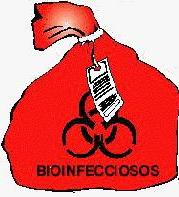 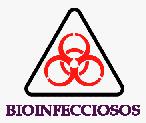 desechos bionfecciosos líquidos o que puedan drenar abundantes líquidosrecipiente rígido, impermeable, resisente, hermético, de un solo uso;color rojo o colocado en bolsa rojo;en su defecto utilizar doble bolsa roja;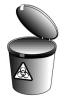 punzocortantesrecipiente de ≤ 2l de capacidad, rígido, con apertura que impida la introducción de las manos, etiquetado;utilización ≤ 75%;puede aplicarse desinfección de baja eficiencia previo al tratamiento final, añadiendo al final de su uso una solución de hipoclorito sódico al 10% (siempre que el tratamiento posterior no sea la incineración);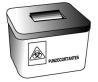 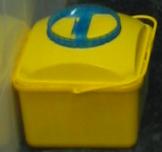 químicos sólidos (1)cajas de acuerdo a las características del desechoquímicos líquidos(1)envases de acuerdo a las características del desechos; envases originales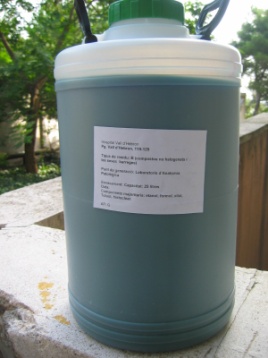 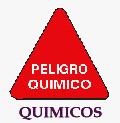 químicos citotóxicos(1)bolsa de polietileno azul (2) (0,18 mm de espesor); resistente;utilización ≤ 75% (capacidad);contenedor rígido, tapado, con pedal, etiquetado, resistente, retención de líquidos, lavable, desinfectado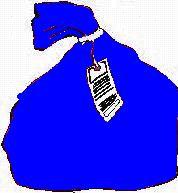 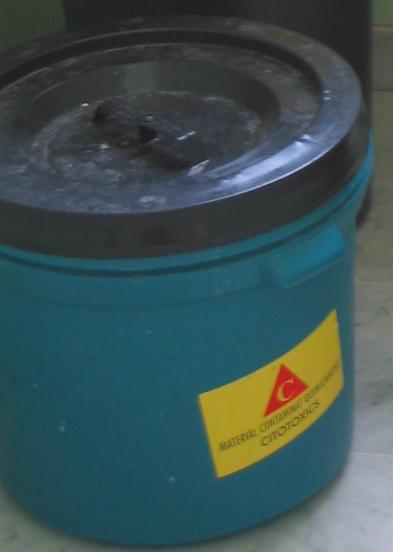 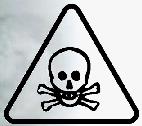 CATEGORÍA / CLASESERVICIO / ÁREALOCALIZACIÓNI.1 DESECHOS COMUNES (SIN RIESGO O INESPECÍFICOS)oficinas /administraciónsalas de esperapasillosemergenciasUCIsquirófanoslabor y partohospitalizacionesDXbanco de sangreCCEEpatología/morguelaboratoriofarmaciacentral de equiposcocinapuesto/mesa de trabajodespachossillones de esperaestación de enfermeríacuarto de procedimientosconsulta (mesa de atención al paciente)cama de enfermo (no infeccioso)áreas de personalbañoI.2 DESECHOS COMUNES RECICLABLESplantapunto verdeII.1. DESECHOS PELIGROSOS BIOINFECCIOSOS (sólidos y/o líquidos)emergenciasUCIsquirófanoslabor y partohospitalizacionesendoscopiaDXbanco de sangreCCEEpatología/morguelaboratoriocuarto de procedimientosconsulta (camilla o sillón de procedimiento)carro de curascama de enfermo (infeccioso)cuarto de aislamientobaño de aislamientobaño con procedimientoquirófanospuesto de trabajo (laboratorio y banco de sangre)manipulación y disposición de muestras...CATEGORIA/CLASESERVICIO/ÁREALOCALIZACIÓNII.1. DESECHOS PELIGROSOS BIOINFECCIOSOS (cortopunzantes)emergenciasUCIsquirófanoslabor y partohospitalizacionesendoscopiaDXbanco de sangreCCEEpatología/morguelaboratoriosala o consulta con procedimiento (1 cont/sala)carro de curasII.2 DESECHOS PELIGROSOS QUÍMICOS (citotóxicos)consulta oncologíaquimioterapialaboratoriosala o consulta con procedimientopuesto de trabajo (laboratorio oncología)II.2 DESECHOS PELIGROSOS QUÍMICOS (otros químicos no citotóxicos)laboratoriosanatomía patológicafarmaciaáreas de atención al pacienteradiologíapuesto de trabajo (con manipulación)cuarto de procedimientoscarro de paros / curasreveladoras, cromatógrafos, etc.II.2 DESECHOS PELIGROSOS QUÍMICOS (otros peligrosos no derivados de atención al paciente)mantenimientotallercentral de fríocalderaslimpiezainstalacionessalaLista de Planos o DiseñosLista de Planos o DiseñosLista de Planos o DiseñosPlano o Diseño No.Nombre del Plano o DiseñoPropósitoLOTELUGARFECHAHORAPERSONA ENCARGADALOTELUGARFECHAHORAPERSONA ENCARGADADefiniciones1.1.	Las siguientes palabras y expresiones tendrán los significados que aquí se les asigna:(a)	“El Sitio del Proyecto”, donde corresponde, significa el lugar citado en las CEC.(b)	“Contrato” significa el Contrato celebrado entre el Comprador y el Proveedor, junto con los documentos del Contrato allí referidos, incluyendo todos los anexos y apéndices, y todos los documentos incorporados allí por referencia.(c)	“Documentos del Contrato” significa los documentos enumerados en el Contrato, incluyendo cualquier enmienda.(d)	“Precio del Contrato” significa el precio pagadero al Proveedor según se especifica en el Contrato, sujeto a las condiciones y ajustes allí estipulados o deducciones propuestas, según corresponda en virtud del Contrato.(e)	“Día” significa día calendario.(f)	“Cumplimiento” significa que el Proveedor ha completado la prestación de los Servicios Conexos de acuerdo con los términos y condiciones establecidas en el Contrato.(g)	“CGC” significa las Condiciones Generales del Contrato.(h)	“Bienes” significa todos los productos, materia prima, maquinaria y equipo, y otros materiales que el Proveedor deba proporcionar al Comprador en virtud del Contrato. (i)	“Comprador” significa la entidad que compra los Bienes y Servicios Conexos, según se indica en las CEC.(j)	“Servicios Conexos” significan los servicios incidentales relativos a la provisión de los bienes, tales como transporte, seguro, instalación, puesta en servicio, capacitación y mantenimiento inicial y otras obligaciones similares del Proveedor en virtud del Contrato. (k)	“CEC” significa las Condiciones Especiales del Contrato.(l)	“Subcontratista” significa cualquier persona natural, entidad privada con quienes el Proveedor ha subcontratado el suministro de cualquier porción de los Bienes o la ejecución de cualquier parte de los Servicios.(m)	“Proveedor” significa la persona natural, jurídica cuya oferta para ejecutar el contrato ha sido aceptada por el Comprador y es denominada como tal en el Contrato.  Documentos del Contrato2.1	Sujetos al orden de precedencia establecido en el Contrato, se entiende que todos los documentos que forman parte integral del Contrato (y todos sus componentes allí incluidos) son correlativos, complementarios y recíprocamente aclaratorios.  El Contrato deberá leerse de manera integral.Fraude y CorrupciónEl Estado Hondureño exige a todos los organismos ejecutores y organismos contratantes, al igual que a todas las firmas, entidades o personas oferentes por participar o participando en procedimientos de contratación, incluyendo, entre otros, solicitantes, oferentes, contratistas, consultores  y concesionarios (incluyendo sus respectivos funcionarios, empleados y representantes), observar los más altos niveles éticos durante el proceso de selección y las negociaciones o la ejecución de un contrato. Los actos de fraude y corrupción están prohibidos.El Comprador, así como cualquier instancia de control del Estado Hondureño tendrán el derecho revisar a los Oferentes, proveedores, contratistas, subcontratistas, consultores y concesionarios sus cuentas y registros y cualesquiera otros documentos relacionados con la presentación de propuestas y con el cumplimiento del contrato y someterlos a una auditoría por auditores designados por el Comprador, o la respectiva instancia de control del Estado Hondureño. Para estos efectos, el Proveedor y sus subcontratistas deberán: (i) conserven todos los documentos y registros relacionados con este Contrato por un período de tres (5) años luego de terminado el trabajo contemplado en el Contrato; y (ii)  entreguen todo documento necesario para la investigación de denuncias de fraude o corrupción, y pongan a la disposición del Comprador o la respectiva instancia de control del Estado Hondureño, los empleados o agentes del Proveedor y sus subcontratistas que tengan conocimiento del Contrato para responder las consultas provenientes de personal del Comprador o la respectiva instancia de control del Estado Hondureño o de cualquier investigador, agente, auditor o consultor apropiadamente designado para la revisión o auditoría de los documentos. Si el Proveedor o cualquiera de sus subcontratistas incumple el requerimiento del Comprador o la respectiva instancia de control del Estado Hondureño, o de cualquier otra forma obstaculiza la revisión del asunto por éstos, el Comprador o la respectiva instancia de control del Estado Hondureño bajo su sola discreción, podrá tomar medidas apropiadas contra el Proveedor o subcontratista para asegurar el cumplimiento de esta obligación.Los actos de fraude y corrupción son sancionados por la Ley de Contratación del Estado, sin perjuicio de la responsabilidad en que se pudiera incurrir conforme al Código Penal.InterpretaciónSi el contexto así lo requiere, el singular significa el plural, y viceversa.Incoterms(a)	El significado de cualquier término comercial, así como los derechos y obligaciones de las partes serán los prescritos en los Incoterms, a menos que sea inconsistente con alguna disposición del Contrato.(b)	El término DDP, DPA y otros similares, cuando se utilicen, se regirán por lo establecido en la edición vigente de los Incoterms especificada en la CEC, y publicada por la Cámara de Comercio Internacional en París, Francia.Totalidad del Contrato	El Contrato constituye la totalidad de lo acordado entre el Comprador y el Proveedor y substituye todas las comunicaciones, negociaciones y acuerdos (ya sea escritos o verbales) realizados entre las partes con anterioridad a la fecha de la celebración del Contrato.Enmienda	Ninguna enmienda u otra variación al Contrato será válida a menos que esté por escrito, fechada y se refiera expresamente al Contrato, y esté firmada por un representante de cada una de las partes debidamente autorizado.Limitación de Dispensas(a)	Sujeto a lo indicado en la Sub cláusula 4.5(b) siguiente de estas CGC, ninguna dilación, tolerancia, demora o aprobación por cualquiera de las partes al hacer cumplir algún término y condición del Contrato o el otorgar prórrogas por una de las partes a la otra, perjudicará, afectará o limitará los derechos de esa parte en virtud del Contrato.  Asimismo, ninguna dispensa concedida por cualquiera de las partes por un incumplimiento del Contrato, servirá de dispensa para incumplimientos posteriores o continuos del Contrato.(b)	Toda dispensa a los derechos, poderes o remedios de una de las partes en virtud del Contrato, deberá ser por escrito, llevar la fecha y estar firmada por un representante autorizado de la parte otorgando dicha dispensa y deberá especificar la obligación que está dispensando y el alcance de la dispensa.Divisibilidad	Si cualquier provisión o condición del Contrato es prohibida o resultase inválida o inejecutable, dicha prohibición, invalidez o falta de ejecución no afectará la validez o el cumplimiento de las otras provisiones o condiciones del Contrato.  Idioma5.1	El Contrato, así como toda la correspondencia y documentos relativos al Contrato intercambiados entre el Proveedor y el Comprador, deberán ser escritos en español.  Los documentos de sustento y material impreso que formen parte del Contrato, pueden estar en otro idioma siempre que los mismos estén acompañados de una traducción fidedigna de los apartes pertinentes al español y, en tal caso, dicha traducción prevalecerá para efectos de interpretación del Contrato.    5.2	El Proveedor será responsable de todos los costos de la traducción al idioma que rige, así como de todos los riesgos derivados de la exactitud de dicha traducción de los documentos proporcionados por el Proveedor. Consorcio 6.1	Si el Proveedor es un Consorcio, todas las partes que lo conforman deberán ser mancomunada y solidariamente responsables frente al Comprador por el cumplimiento de las disposiciones del Contrato y deberán designar a una de ellas para que actúe como representante con autoridad para comprometer al Consorcio. La composición o constitución del Consorcio no podrá ser alterada sin el previo consentimiento del Comprador. Elegibilidad7.1	El Proveedor y sus Subcontratistas deberán tener plena capacidad de ejercicio, y no hallarse comprendidos en alguna de las circunstancias siguientes: (a)	Haber sido condenados mediante sentencia firme por delitos contra la propiedad, delitos contra la fe pública, cohecho, enriquecimiento ilícito, negociaciones incompatibles con el ejercicio de funciones públicas, malversación de caudales públicos o contrabando y defraudación fiscal, mientras subsista la condena. Esta prohibición también es aplicable a las sociedades mercantiles u otras personas jurídicas cuyos administradores o representantes se encuentran en situaciones similares por actuaciones a nombre o en beneficio de las mismas;  (b)	Haber sido declarado en quiebra o en concurso de acreedores, mientras no fueren rehabilitados;  (c)	Ser funcionarios o empleados, con o sin remuneración, al servicio de los Poderes del Estado o de cualquier institución descentralizada, municipalidad u organismo que se financie con fondos públicos, sin perjuicio de lo previsto en el Artículo 258 de la Constitución de la República;  (d)	Haber dado lugar, por causa de la que hubiere sido declarado culpable, a la resolución firme de cualquier contrato celebrado con la Administración o a la suspensión temporal en el Registro de Proveedores y Contratistas en tanto dure la sanción. En el primer caso, la prohibición de contratar tendrá una duración de dos (2) años , excepto en aquellos casos en que haya sido objeto de resolución en sus contratos en dos ocasiones, en cuyo caso la prohibición de contratar será definitiva;  (e)	Ser cónyuge, persona vinculada por unión de hecho o parientes dentro del cuarto grado de consanguinidad o segundo de afinidad de cualquiera de los funcionarios o empleados bajo cuya responsabilidad esté la precalificación de las empresas, la evaluación de las propuestas, la adjudicación o la firma del contrato;  (f)	Tratarse de sociedades mercantiles en cuyo capital social participen funcionarios o empleados públicos que tuvieren influencia por razón de sus cargos o participaren directa o indirectamente en cualquier etapa de los procedimientos de selección de contratistas. Esta prohibición se aplica también a las compañías que cuenten con socios que sean cónyuges, personas vinculadas por unión de hecho o parientes dentro del cuarto grado de consanguinidad o segundo de afinidad de los funcionarios o empleados a que se refiere el numeral anterior, o aquellas en las que desempeñen, puestos de dirección o de representación personas con esos mismos grados de relación o de parentesco; (g)	Haber intervenido directamente o como asesores en cualquier etapa de los procedimientos de contratación o haber participado en la preparación de las especificaciones, planos, diseños o términos de referencia, excepto en actividades de supervisión de construcción; e,(h)	Estar suspendido del Registro de Proveedores y Contratistas o tener vigente sanción de suspensión para participar en procedimientos de contratación administrativa.Notificaciones8.1	Todas las notificaciones entre las partes en virtud de este Contrato deberán ser por escrito y dirigidas a la dirección indicada en las CEC. El término “por escrito” significa comunicación en forma escrita con prueba de recibo.8.2	Una notificación será efectiva en la fecha más tardía entre la fecha de entrega y la fecha de la notificación. Ley aplicable9.1	El Contrato se regirá y se interpretará según las leyes Hondureñas. Solución de controversias10.1	El Comprador y el Proveedor harán todo lo posible para resolver amigablemente mediante negociaciones directas informales,  cualquier desacuerdo o controversia que se haya suscitado entre ellos en virtud o en referencia al Contrato.10.2	Cualquier divergencia que se presente sobre un asunto que no se resuelva mediante un arreglo entre el Proveedor y el Comprador, deberá ser resuelto por éste, quien previo estudio del caso dictará su resolución y la comunicará al reclamante.10.3	Contra la resolución del Comprador quedará expedita la vía judicial ante los tribunales de lo Contencioso Administrativo, salvo que las CEC establezcan la posibilidad de acudir al Arbitraje.Alcance de los suministros11.1	Los Bienes y Servicios Conexos serán suministrados según lo estipulado en la Lista de Requisitos. Entrega y documentos12.1	Sujeto a lo dispuesto en la Sub cláusula 32.1 de las CGC, la Entrega de los Bienes y Cumplimiento de los Servicios Conexos se realizará de acuerdo con el Plan de Entrega y Cronograma de Cumplimiento indicado en la Lista de Requisitos. Los detalles de los documentos que deberá suministrar el Proveedor se especifican en las CEC. Responsabilidades del Proveedor13.1	El Proveedor deberá proporcionar todos los bienes y Servicios Conexos incluidos en el Alcance de Suministros de conformidad con la Cláusula 11 de las CGC y el Plan de Entrega y Cronograma de Cumplimiento, de conformidad con la Cláusula 12 de las CGC. Precio del Contrato14.1	Los precios que cobre el Proveedor por los Bienes proporcionados y los Servicios Conexos prestados en virtud del contrato no podrán ser diferentes de los cotizados por el Proveedor en su oferta, excepto por cualquier ajuste de precios autorizado en las CEC. Condiciones de Pago15.1	El precio del Contrato se pagará según se establece en las CEC.15.2	La solicitud de pago del Proveedor al Comprador deberá ser por escrito, acompañada de documentación de soporte que describan, según corresponda, los Bienes entregados y los Servicios Conexos cumplidos, y de los documentos presentados de conformidad con las Cláusulas 7.4 y 12 de las CGC y en cumplimiento de las obligaciones estipuladas en el Contrato.15.3	El Comprador efectuará los pagos prontamente, pero de ninguna manera podrá exceder cuarenta y cinco (45) días después de la presentación de una factura o solicitud de pago por el Proveedor, y después de que el Comprador la haya aceptado. 15.4	Las monedas en que se le pagará al Proveedor en virtud de este Contrato serán aquellas que el Proveedor hubiese especificado en su oferta. 15.5	Si el Comprador no efectuara cualquiera de los pagos al Proveedor en las fechas de vencimiento correspondiente o dentro del plazo establecido en las CEC, el Comprador pagará al Proveedor interés sobre los montos de los pagos morosos a la tasa de interés establecida en las CEC, por el período de la demora hasta que haya efectuado el pago completo, ya sea antes o después de cualquier juicio o fallo de arbitraje. Impuestos y derechos16.1	El Proveedor será totalmente responsable por todos los impuestos, gravámenes, timbres, comisiones por licencias, y otros cargos similares incurridos hasta la entrega de los Bienes contratados con el Comprador. 16.2	El Comprador interpondrá sus mejores oficios para que el Proveedor se beneficie con el mayor alcance posible de cualquier exención impositiva, concesiones, o privilegios legales que pudiesen aplicar al Proveedor en Honduras. Garantía Cumplimiento 17.1	El Proveedor, dentro de los siguientes treinta (30) días de la notificación de la adjudicación del Contrato, deberá suministrar la Garantía de Cumplimiento del Contrato por el monto equivalente al quince por ciento (15%) del valor del contrato.17.2	Los recursos de la Garantía de Cumplimiento serán pagaderos al Comprador como indemnización por cualquier pérdida que le pudiera ocasionar el incumplimiento de las obligaciones del Proveedor en virtud del Contrato.17.3	Como se establece en las CEC, la Garantía de Cumplimiento, si es requerida, deberá estar denominada en la(s) misma(s) moneda(s) del Contrato, o en una moneda de libre convertibilidad aceptable al Comprador, y presentada en una de los formatos estipuladas por el Comprador en las CEC, u en otro formato aceptable al Comprador. 17.4	La validez de la Garantía de Cumplimiento excederá en tres (3) meses la fecha prevista de culminación de la entrega de los bienes. 17.5 Efectuada que fuere la entrega de los bienes y realizada la liquidación del contrato, cuando se establezca en las CEC, el Proveedor sustituirá la garantía de cumplimiento del contrato por una garantía de calidad de los bienes suministrados, con vigencia por el tiempo previsto en las CEC y cuyo monto será equivalente al cinco por ciento (5%) del valor del Contrato.Derechos de Autor18.1	Los derechos de autor de todos los planos, documentos y otros materiales conteniendo datos e información proporcionada al Comprador por el Proveedor, seguirán siendo de propiedad del Proveedor.  Si esta información fue suministrada al Comprador directamente o a través del Proveedor por terceros, incluyendo proveedores de materiales, el derecho de autor de dichos materiales seguirá siendo de propiedad de dichos terceros. Confidencialidad de la Información 19.1	El Comprador y el Proveedor deberán mantener confidencialidad y en ningún momento divulgarán a terceros, sin el consentimiento por escrito de la otra parte, documentos, datos u otra información que hubiera sido directa o indirectamente proporcionada por la otra parte en conexión con el Contrato, antes, durante o después de la ejecución del mismo. No obstante lo anterior, el Proveedor podrá proporcionar a sus Subcontratistas los documentos, datos e información recibidos del Comprador para que puedan cumplir con su trabajo en virtud del Contrato.  En tal caso, el Proveedor obtendrá de dichos Subcontratistas un compromiso de confidencialidad similar al requerido del Proveedor bajo la Cláusula 19 de las CGC. 19.2	El Comprador no utilizará dichos documentos, datos u otra información recibida del Proveedor para ningún uso que no esté relacionado con el Contrato. Asimismo el Proveedor no utilizará los documentos, datos u otra información recibida del Comprador para ningún otro propósito que el de la ejecución del Contrato. 19.3	La obligación de las partes de conformidad con las Sub cláusulas19.1 y 19.2 de las CGC arriba mencionadas, no aplicará a información que: (a)	el Comprador o el Proveedor requieran compartir con el Banco u otras instituciones que participan en el financiamiento del Contrato;(b)	actualmente o en el futuro se hace de dominio público sin culpa de ninguna de las partes;(c) 	 puede comprobarse que estaba en posesión de esa parte en el momento que fue divulgada y no fue obtenida previamente directa o indirectamente de la otra parte; o  (d)	que de otra manera fue legalmente puesta a la disponibilidad de esa parte por una tercera parte que no tenía obligación de confidencialidad. 19.4	Las disposiciones precedentes de esta cláusula 19 de las CGC no modificarán de ninguna manera ningún compromiso de confidencialidad otorgado por cualquiera de las partes a quien esto compete antes de la fecha del Contrato con respecto a los Suministros o cualquier parte de ellos. 19.5	Las disposiciones de la Cláusula 19 de las CGC   permanecerán válidas después del cumplimiento o terminación del contrato por cualquier razón. Subcontratación20.1	El Proveedor informará al Comprador por escrito de todos los subcontratos que adjudique en virtud del Contrato si no los hubiera especificado en su oferta. Dichas notificaciones, en la oferta original o posteriores, no eximirán al Proveedor de sus obligaciones, deberes y compromisos o responsabilidades contraídas en virtud del Contrato. 20.2	Todos los subcontratos deberán cumplir con las disposiciones de las Cláusulas 3 y 7 de las CGC.Especificaciones y NormasEspecificaciones Técnicas y PlanosLos Bienes y Servicios Conexos proporcionados bajo este contrato deberán ajustarse a las especificaciones técnicas y a las normas estipuladas en la Sección VI, Lista de Requisitos y, cuando no se hace referencia a una norma aplicable, la norma será equivalente o superior a las normas oficiales cuya aplicación sea apropiada en el país de origen de los Bienes.El Proveedor tendrá derecho a rehusar responsabilidad por cualquier diseño, dato, plano, especificación u otro documento, o por cualquier modificación proporcionada o diseñada por o en nombre del Comprador, mediante notificación al Comprador de dicho rechazo. (c)	Cuando en el Contrato se hagan referencias a códigos y normas conforme a las cuales éste debe ejecutarse, la edición o versión revisada de dichos códigos y normas será la especificada en la Lista de Requisitos. Cualquier cambio de dichos códigos o normas durante la ejecución del Contrato se aplicará solamente con la aprobación previa del Comprador y dicho cambio se regirá de conformidad con la Cláusula 32 de las CGC. Embalaje y Documentos 22.1	El Proveedor embalará los bienes en la forma necesaria para impedir que se dañen o deterioren durante el transporte al lugar de destino final indicado en el Contrato. El embalaje deberá ser adecuado para resistir, sin limitaciones, su manipulación brusca y descuidada, su exposición a temperaturas extremas, la sal y las precipitaciones, y su almacenamiento en espacios abiertos. En el tamaño y peso de los embalajes se tendrá en cuenta, cuando corresponda, la lejanía del lugar de destino final de los bienes y la carencia de equipo pesado de carga y descarga en todos los puntos en que los bienes deban transbordarse.22.2	El embalaje, las identificaciones y los documentos que se coloquen dentro y fuera de los bultos deberán cumplir estrictamente con los requisitos especiales que se  hayan estipulado expresamente en el Contrato, y cualquier otro requisito, si los hubiere, especificado en las CEC y en cualquiera otra instrucción dispuesta por el Comprador.Seguros23.1	A menos que se disponga otra cosa en las CEC, los Bienes suministrados bajo el Contrato deberán estar completamente asegurados, en una moneda de libre convertibilidad de un país elegible, contra riesgo de extravío o daños incidentales ocurridos durante fabricación, adquisición, transporte, almacenamiento y entrega, de conformidad con los Incoterms aplicables o según se disponga en las CEC. Transporte24.1	A menos que se disponga otra cosa en las CEC, la responsabilidad por los arreglos de transporte de los Bienes se regirá por los Incoterms indicados. Inspecciones y Pruebas25.1	El Proveedor realizará todas las pruebas y/o inspecciones de los Bienes y Servicios Conexos según se dispone en las CEC, por su cuenta y sin costo alguno para el Comprador.25.2	Las inspecciones y pruebas podrán realizarse en las instalaciones del Proveedor o de sus subcontratistas, en el lugar de entrega y/o en el lugar de destino final de los Bienes o en otro lugar en Honduras. De conformidad con la Sub cláusula 25.3 de las CGC, cuando dichas inspecciones o pruebas sean realizadas en recintos del Proveedor o de sus subcontratistas se les proporcionarán a los inspectores todas las facilidades y asistencia razonables, incluso el acceso a los planos y datos sobre producción, sin cargo alguno para el Comprador.25.3	El Comprador o su representante designado tendrá derecho a presenciar las pruebas y/o inspecciones mencionadas en la Sub cláusula 25.2 de las CGC, siempre y cuando éste asuma todos los costos y gastos que ocasione su participación, incluyendo gastos de viaje, alojamiento y alimentación.25.4	Cuando el Proveedor esté listo para realizar dichas pruebas e inspecciones, notificará oportunamente al Comprador indicándole el lugar y la hora. El Proveedor obtendrá de una tercera parte, si corresponde, o del fabricante cualquier permiso o consentimiento necesario para permitir al Comprador o a su representante designado presenciar las pruebas o inspecciones, cuando el proveedor esté dispuesto. 25.5	El Comprador podrá requerirle al Proveedor que realice algunas pruebas y/o inspecciones que no están requeridas en el Contrato, pero que considere necesarias para verificar que las características y funcionamiento de los bienes cumplan con los códigos de las especificaciones técnicas y normas establecidas en el Contrato. Los costos adicionales razonables que incurra el Proveedor por dichas pruebas e inspecciones serán sumados al precio del Contrato. Asimismo, si dichas pruebas y/o inspecciones impidieran el avance de la fabricación y/o el desempeño de otras obligaciones del Proveedor bajo el Contrato, deberán realizarse los ajustes correspondientes a las Fechas de Entrega y de Cumplimiento y de las otras obligaciones afectadas. El Proveedor presentará al Comprador un informe de los resultados de dichas pruebas y/o inspecciones.25.7	El Comprador podrá rechazar algunos de los Bienes o componentes de ellos que no pasen las pruebas o inspecciones o que no se ajusten a las especificaciones. El Proveedor tendrá que rectificar o reemplazar dichos bienes o componentes rechazados o hacer las modificaciones necesarias para cumplir con las especificaciones sin ningún costo para el Comprador. Asimismo, tendrá que repetir las pruebas o inspecciones, sin ningún costo para el Comprador, una vez que notifique al Comprador de conformidad con la Sub cláusula 25.4 de las CGC.  25.8 	El Proveedor acepta que ni la realización de pruebas o inspecciones de los Bienes o de parte de ellos, ni la presencia del Comprador o de su representante, ni la emisión de informes, de conformidad con la Sub cláusula 25.6 de las CGC, lo eximirán de las garantías u otras obligaciones en virtud del Contrato.Liquidación por Daños y Perjuicios26.1	Con excepción de lo que se establece en la Cláusula 31 de las CGC, si el Proveedor no cumple con la entrega de la totalidad o parte de los Bienes en la(s) fecha(s) establecida(s) o con la prestación de los Servicios Conexos dentro del período especificado en el Contrato, sin perjuicio de los demás recursos que el Comprador tenga en virtud del Contrato, éste podrá deducir del Precio del Contrato por concepto de liquidación de daños y perjuicios, una suma equivalente al porcentaje del precio de entrega de los bienes atrasados o de los servicios no prestados establecido en las CEC por cada día de retraso hasta alcanzar el máximo del porcentaje especificado en esas CEC. Al alcanzar el máximo establecido, el Comprador podrá dar por terminado el contrato de conformidad con la Cláusula 34 de las CGC.  Garantía de los Bienes27.1	El Proveedor garantiza que todos los bienes suministrados en virtud del Contrato son nuevos, sin uso, del modelo más reciente o actual e incorporan todas las mejoras recientes en cuanto a diseño y materiales, a menos que el Contrato disponga otra cosa. 27.2	De conformidad con la Sub cláusula 21.1(b) de las CGC, el Proveedor garantiza que todos los bienes suministrados estarán libres de defectos derivados de actos y omisiones que éste hubiese incurrido, o derivados del diseño, materiales o manufactura, durante el uso normal de los bienes en las condiciones que imperen en el país de destino final.27.3	Salvo que se indique otra cosa en las CEC, la garantía permanecerá vigente durante el período cuya fecha de terminación sea la más temprana entre los períodos siguientes: doce (12) meses a partir de la fecha en que los bienes, o cualquier parte de ellos según el caso, hayan sido entregados y aceptados en el punto final de destino indicado en el Contrato, o dieciocho (18) meses a partir de la fecha de embarque en el puerto o lugar de flete en el país de origen.27.4	El Comprador comunicará al Proveedor la naturaleza de los defectos y proporcionará toda la evidencia disponible, inmediatamente después de haberlos descubierto. El Comprador otorgará al Proveedor facilidades razonables para inspeccionar tales defectos. 27.5	Tan pronto reciba el Proveedor dicha comunicación, y dentro del plazo establecido en las CEC, deberá reparar o reemplazar de forma expedita los Bienes defectuosos, o sus partes sin ningún costo para el Comprador. 27.6	Si el Proveedor después de haber sido notificado, no cumple con corregir los defectos dentro del plazo establecido, el Comprador, dentro de un tiempo razonable, podrá proceder a tomar las medidas necesarias para remediar la situación, por cuenta y riesgo del Proveedor y sin perjuicio de otros derechos que el Comprador pueda ejercer contra el Proveedor en virtud del Contrato.Indemnización por Derechos de Patente28.1	El Proveedor indemnizará y librará de toda responsabilidad al Comprador y sus empleados y funcionarios en caso de pleitos, acciones o procedimientos administrativos, reclamaciones, demandas, pérdidas, daños, costos y gastos de cualquier naturaleza, incluyendo gastos y honorarios por representación legal, que el Comprador tenga que incurrir como resultado de  transgresión o supuesta transgresión de derechos de patente, uso de modelo, diseño registrado, marca registrada, derecho de autor u otro derecho de propiedad intelectual registrado o ya existente en la fecha del Contrato debido a:(a)	la instalación de los bienes por el Proveedor o el uso de los bienes en el País donde está el lugar del proyecto; y(b)	la venta de los productos producidos por los Bienes en cualquier país.	Dicha indemnización no procederá si los Bienes o una parte de ellos fuesen utilizados para fines no previstos en el Contrato o para fines que no pudieran inferirse razonablemente del Contrato. La indemnización tampoco cubrirá cualquier transgresión que resulte del uso de los Bienes o parte de ellos, o de cualquier producto producido como resultado de asociación o combinación con otro equipo, planta o materiales no suministrados por el Proveedor en virtud del Contrato.  28.2	Si se entablara un proceso legal o una demanda contra el Comprador como resultado de alguna de las situaciones indicadas en la Sub cláusula 28.1 de las CGC, el Comprador notificará prontamente al Proveedor y éste por su propia cuenta y en nombre del Comprador responderá a dicho proceso o demanda, y realizará las negociaciones necesarias para llegar a un acuerdo de dicho proceso o demanda.    28.3	Si el Proveedor no notifica al Comprador dentro de veintiocho (28) días a partir del recibo de dicha comunicación de su intención de proceder con tales procesos o reclamos, el Comprador tendrá derecho a emprender dichas acciones en su propio nombre. El Comprador será reembolsado por el Proveedor por las costas procesales en que hubiera incurrido.28.4	El Comprador se compromete, a solicitud del Proveedor, a prestarle toda la asistencia posible para que el Proveedor pueda contestar las citadas acciones legales o reclamaciones. El Comprador será reembolsado por el Proveedor por todos los gastos razonables en que hubiera incurrido.28.5	El Comprador deberá indemnizar y eximir de culpa al Proveedor y a sus empleados, funcionarios y Subcontratistas,  por cualquier litigio, acción legal o procedimiento administrativo,  reclamo, demanda, pérdida, daño, costo y gasto, de cualquier naturaleza, incluyendo honorarios y gastos de abogado, que pudieran afectar al Proveedor como resultado de cualquier transgresión o supuesta transgresión de patentes, modelos de aparatos, diseños registrados, marcas registradas, derechos de autor,   o cualquier otro derecho de propiedad intelectual registrado o ya existente a la fecha del Contrato, que pudieran suscitarse con motivo de cualquier diseño, datos, planos, especificaciones, u otros documentos o materiales que hubieran sido suministrados o diseñados por el Comprador o a nombre suyo.Limitación de Responsabilidad29.1	Excepto en casos de negligencia grave o actuación de mala fe, (a)	el Proveedor no tendrá ninguna responsabilidad contractual, de agravio o de otra índole frente al Comprador por pérdidas o daños indirectos o consiguientes, pérdidas de utilización, pérdidas de producción, o pérdidas de ganancias o por costo de intereses, estipulándose que esta exclusión no se aplicará a ninguna de las obligaciones del Proveedor de pagar al Comprador los daños y perjuicios previstos en el Contrato, y(b)	la responsabilidad total del Proveedor frente al Comprador, ya sea contractual, de agravio o de otra índole, no podrá exceder el Precio del Contrato, entendiéndose que tal limitación de responsabilidad no se aplicará a los costos provenientes de la reparación o reemplazo de equipo defectuoso, ni afecta la obligación del Proveedor de indemnizar al Comprador por  las transgresiones de patente.Cambio en las Leyes y Regulaciones30.1	A menos que se indique otra cosa en el Contrato, si después de la fecha de 28 días antes de la presentación de Ofertas, cualquier ley, reglamento, decreto, ordenanza o estatuto con carácter de ley entrase en vigencia, se promulgase, abrogase o se modificase en el lugar de Honduras donde está ubicado el Proyecto (incluyendo cualquier cambio en interpretación o aplicación por las autoridades competentes) y que afecte posteriormente la fecha de Entrega y/o el Precio del Contrato, dicha Fecha de Entrega y/o Precio del Contrato serán incrementados o reducidos según corresponda, en la medida en que el Proveedor haya sido afectado por estos cambios en el desempeño de sus obligaciones en virtud del Contrato. No obstante, lo anterior, dicho incremento o disminución del costo no se pagará separadamente ni será acreditado si el mismo ya ha sido tenido en cuenta en las provisiones de ajuste de precio, si corresponde y de conformidad con la Cláusula 14 de las CGC. Fuerza Mayor31.1	El Proveedor no estará sujeto a la ejecución de su Garantía de Cumplimiento, liquidación por daños y perjuicios o terminación por incumplimiento en la medida en que la demora o el incumplimiento de sus obligaciones en virtud del Contrato sea el resultado de un evento de Fuerza Mayor.31.2	Para fines de esta Cláusula, “Fuerza Mayor” significa un evento o situación fuera del control del Proveedor que es imprevisible, inevitable y no se origina por descuido o negligencia del Proveedor. Tales eventos pueden incluir sin que éstos sean los únicos, actos del Comprador en su capacidad soberana, guerras o revoluciones, incendios, inundaciones, epidemias, restricciones de cuarentena, y embargos de cargamentos. 31.3	Si se presentara un evento de Fuerza Mayor, el Proveedor notificará por escrito al Comprador a la máxima brevedad posible sobre dicha condición y causa. A menos que el Comprador disponga otra cosa por escrito, el Proveedor continuará cumpliendo con sus obligaciones en virtud del Contrato en la medida que sea razonablemente práctico, y buscará todos los medios alternativos de cumplimiento que no estuviesen afectados por la situación de Fuerza Mayor existente.Órdenes de Cambio y Enmiendas al Contrato32.1	El Comprador podrá, en cualquier momento, efectuar cambios dentro del marco general del Contrato, mediante orden escrita al Proveedor de acuerdo con la Cláusula 8 de las CGC, en uno o más de los siguientes aspectos:(a)	planos, diseños o especificaciones, cuando los Bienes que deban suministrarse en virtud al Contrato deban ser fabricados específicamente para el Comprador;(b)	la forma de embarque o de embalaje;(c)	el lugar de entrega, y/o(d)	los Servicios Conexos que deba suministrar el Proveedor.32.2	Si cualquiera de estos cambios causara un aumento o disminución en el costo o en el tiempo necesario para que el Proveedor cumpla cualquiera de las obligaciones en virtud del Contrato, se efectuará un ajuste equitativo al Precio del Contrato o al Plan de Entregas/de Cumplimiento, o a ambas cosas, y el Contrato se enmendará según corresponda. El Proveedor deberá presentar la solicitud de ajuste de conformidad con esta Cláusula, dentro de los veintiocho (28) días contados a partir de la fecha en que éste reciba la solicitud de la orden de cambio del Comprador. 32.3	Los precios que cobrará el Proveedor por Servicios Conexos que pudieran ser necesarios pero que no fueron incluidos en el Contrato, deberán convenirse previamente entre las partes, y no excederán los precios que el Proveedor cobra actualmente a terceros por servicios similares.32.4	Sujeto a lo anterior, no se introducirá ningún cambio o modificación al Contrato excepto mediante una enmienda por escrito ejecutada por ambas partes.Prórroga de los Plazos33.1	Si en cualquier momento durante la ejecución del Contrato, el Proveedor o sus Subcontratistas encontrasen condiciones que impidiesen la entrega oportuna de los Bienes o el cumplimiento de los Servicios Conexos de conformidad con la Cláusula 12 de las CGC, el Proveedor informará prontamente y por escrito al Comprador sobre la demora, posible duración y causa. Tan pronto como sea posible después de recibir la comunicación del Proveedor, el Comprador evaluará la situación y a su discreción podrá prorrogar el plazo de cumplimiento del Proveedor. En dicha circunstancia, ambas partes ratificarán la prórroga mediante una enmienda al Contrato. 33.2	Excepto en el caso de Fuerza Mayor, como se indicó en la Cláusula 31 de las CGC, cualquier retraso en el desempeño de sus obligaciones de Entrega y Cumplimiento expondrá al Proveedor a la imposición de liquidación por daños y perjuicios de conformidad con la Cláusula 26 de las CGC, a menos que se acuerde una prórroga en virtud de la Sub cláusula 33.1 de las CGC. TerminaciónTerminación por IncumplimientoEl Comprador, sin perjuicio de otros recursos a su haber en caso de incumplimiento del Contrato, podrá terminar el Contrato en su totalidad o en parte mediante una comunicación de incumplimiento por escrito al Proveedor en cualquiera de las siguientes circunstancias:(i)	si el Proveedor no entrega parte o ninguno de los Bienes dentro del período establecido en el Contrato, o dentro de alguna prórroga otorgada por el Comprador de conformidad con la Cláusula 33 de las CGC; o (ii)	Si el Proveedor no cumple con cualquier otra obligación en virtud del Contrato; o(iii)	Si el Proveedor, a juicio del Comprador, durante el proceso de licitación o de ejecución del Contrato, ha participado en actos de fraude y corrupción, según se define en la Cláusula 3 de las CGC; o(iv)	La disolución de la sociedad mercantil Proveedora, salvo en los casos de fusión de sociedades y siempre que solicite de manera expresa al Comprador su autorización para la continuación de la ejecución del contrato, dentro de los diez días hábiles siguientes a la fecha en que tal fusión ocurra. El Comprador podrá aceptar o denegar dicha solicitud, sin que, en este último caso, haya derecho a indemnización alguna; o (v)	La falta de constitución de la garantía de cumplimiento del contrato o de las demás garantías a cargo del Proveedor dentro de los plazos correspondientes;(b)	En caso de que el Comprador termine el Contrato en su totalidad o en parte, de conformidad con la Cláusula 34.1(a) de las CGC, éste podrá adquirir, bajo términos y condiciones que considere apropiadas, Bienes o Servicios Conexos similares a los no suministrados o prestados.  En estos casos, el Proveedor deberá pagar al Comprador los costos adicionales resultantes de dicha adquisición. Sin embargo, el Proveedor seguirá estando obligado a completar la ejecución de aquellas obligaciones en la medida que hubiesen quedado sin concluir.34.2	Terminación por Insolvencia(a)	El Comprador podrá rescindir el Contrato en cualquier momento mediante comunicación por escrito al Proveedor en caso de la declaración de quiebra o de suspensión de pagos del Proveedor, o su comprobada incapacidad financiera.34.3	Terminación por Conveniencia.(a)	El Comprador, mediante comunicación enviada al Proveedor, podrá terminar el Contrato total o parcialmente, en cualquier momento por razones de conveniencia. La comunicación de terminación deberá indicar que la terminación es por conveniencia del Comprador, el alcance de la terminación de las responsabilidades del Proveedor en virtud del Contrato y la fecha de efectividad de dicha terminación. (b)	Los bienes que ya estén fabricados y listos para embarcar dentro de los veintiocho (28) días siguientes a al recibo por el Proveedor de la notificación de terminación del Comprador deberán ser aceptados por el Comprador de acuerdo con los términos y precios establecidos en el Contrato. En cuanto al resto de los Bienes el Comprador podrá elegir entre las siguientes opciones: (i)	que se complete alguna porción y se entregue de acuerdo con las condiciones y precios del Contrato; y/o(ii)	que se cancele el balance restante y se pague al Proveedor una suma convenida por aquellos Bienes o Servicios Conexos que hubiesen sido parcialmente completados y por los materiales y repuestos adquiridos previamente por el Proveedor.El Comprador podrá terminar el Contrato también en caso de muerte del Proveedor individual, salvo que los herederos ofrezcan concluir con el mismo con sujeción a todas sus estipulaciones; la aceptación de esta circunstancia será potestativa del Comprador sin que los herederos tengan derecho a indemnización alguna en caso contrario.El contrato también podrá ser terminado por el mutuo acuerdo de las partes.CesiónNi el Comprador ni el Proveedor podrán ceder total o parcialmente las obligaciones que hubiesen contraído en virtud del Contrato, excepto con el previo consentimiento por escrito de la otra parte.CGC 1.1(i)El comprador es: Instituto Hondureño de Seguridad Social (IHSS)CGC 1.1(a)El lugar de los servicios es en la Hospital RN, clínica Villanueva y CalpulesCGC 4.2 (b)La versión de la edición de los Incoterms será: No AplicaCGC 8.1Para notificaciones, la dirección del Comprador será:Atención: Dr. Richard Zablah-Director Ejecutivo del IHSSDirección: Bo. Abajo, Edificio Administrativo del IHSS, 10 piso, Tegucigalpa, M.D.C. Honduras, C.A.Teléfonos: 2222-8412CGC 10.3Agotada la vía administrativa, las controversias que generen los actos administrativos que se dicten en relación con la ejecución de este contrato, se resolverán ante los Tribunales de Justicia de Francisco Morazán, para lo cual se requerirá resolución de autorización por parte de la Comisión Interventora del IHSS.CGC 12.1Detalle de los documentos que deben ser proporcionados por el Proveedor son: Factura original del Proveedor a nombre del Instituto Hondureño de Seguridad Social, en que se indiquen la descripción del servicio.Copia del ContratoInforme detallado de la prestación de los servicios contratados prestados a satisfacción, por cada lote con el visto bueno del área  administrativa como contraparte designado por el IHSS. Si el Comprador no recibe dichos documentos, todos los gastos consecuentes correrán por cuenta del Proveedor.CGC 14.1No Aplica CGC 15.1Modelo de disposición: La forma y condiciones de pago al Proveedor en virtud del Contrato serán las siguientes:El pago de los servicios suministrados se efectuará mensualmente, conforme al informe y demás documentación correspondiente.El Instituto Hondureño de Seguridad Social, a través de la Gerencia Administrativa y Financiera, efectuara los tramites de pago conforme a los procedimientos establecidos por el INSTITUTOCGC 15.5El plazo de pago después del cual el Comprador deberá pagar interés al Proveedor   NO APLICA CGC 17.1Se requerirá” una Garantía de CumplimientoEl monto de la Garantía deberá ser del quince por ciento (15%) del valor total del ContratoCGC 17.3La Garantía de Cumplimiento deberá presentarse en la forma de: “una Garantía Bancaria”. Vigente hasta tres (3) meses después del plazo previsto de prestación del servicio. Esta deberá estar denominada en Lempiras de acuerdo con las proporciones del Precio del Contrato.CGC 17.4La Validez de cada una de la Garantía de Cumplimiento vigente por quince (15) meses.CGC 17.5NO APLICA CGC 22.2El embalaje, la identificación y la documentación dentro y fuera de los paquetes serán como se indica a continuación: NO APLICACGC 23.1La cobertura de seguro será según se establece en los Incoterms.NO APLICA CGC 24.1La responsabilidad por el transporte de los Bienes será según se establece en los Incoterms.  NO APLICA Si no está de acuerdo con los Incoterms, la responsabilidad por el transporte deberá ser como sigue: [ “El Proveedor está obligado bajo los términos del Contrato a transportar los Bienes al lugar de destino final dentro de Honduras, definido como el Sitio del Proyecto, transportarlos a dicho lugar de destino en Honduras, incluyendo seguro y almacenamiento, y tal como se estipulará en el Contrato, será contratado por el Proveedor, y todos los gastos relacionados estarán incluidos en el Precio del Contrato”; o bajo otro término comercial que se haya acordado (detallar las responsabilidades respectivas del Comprador y del Proveedor).] NO APLICA CGC 25.1Las inspecciones y pruebas serán como se indicó en los Documentos estándar de Licitación en la Sección VI. Lista de RequisitosCGC 25.2Las inspecciones y pruebas se realizaran en forma continua conforme lo determine el comité de infecciones del Hospital u otra Área Homologa responsable para ello.CGC 26.1El valor de la liquidación por daños y perjuicios será en concepto de multa  el 0.36% según disposiciones generales de presupuesto 2020, Art. 75, Decreto N° 171-2019, 31 de diciembre 2019,  y será aplicada por cada día de atraso en que incurra, en la prestación de los servicios en cada área objeto del contrato, al pago mensual proyectado del mismo, sin perjuicio de las obligaciones pactadas. Si la demora no justificada diera lugar a que el total cobrado por la multa aquí establecida ascendiera al diez por ciento (10%) del valor parcial de este contrato “EL INSTITUTO”, podrá considerar la resolución total del contrato y hacer efectiva la garantía de cumplimiento, sin incurrir por esto en ninguna responsabilidad de su parte.